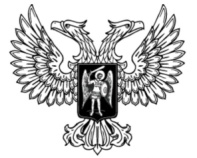 ДонецкАЯ НароднАЯ РеспубликАЗАКОНО ВЫБОРАХ ДЕПУТАТОВ НАРОДНОГО СОВЕТАДОНЕЦКОЙ НАРОДНОЙ РЕСПУБЛИКИПринят Постановлением Народного Совета 29 мая 2023 годаНастоящий Закон устанавливает порядок подготовки и проведения выборов депутатов Народного Совета Донецкой Народной Республики.Глава 1. Общие положенияСтатья 1. Законодательство о выборах депутатов Народного Совета Донецкой Народной Республики 1. Законодательство о выборах депутатов Народного Совета Донецкой Народной Республики составляют Конституция Российской Федерации, Федеральный конституционный закон от 4 октября 2022 года № 5-ФКЗ «О принятии в Российскую Федерацию Донецкой Народной Республики и образовании в составе Российской Федерации нового субъекта – Донецкой Народной Республики», Федеральный закон от 12 июня 2002 года № 67-ФЗ 
«Об основных гарантиях избирательных прав и права на участие в референдуме граждан Российской Федерации» (далее – Федеральный закон), другие федеральные законы, Конституция Донецкой Народной Республики, настоящий Закон, иные законы Донецкой Народной Республики.2. Основные термины и понятия, используемые в настоящем Законе, применяются в том же значении, что и в Федеральном законе.Статья 2. Избирательные права граждан1. Гражданин Российской Федерации, достигший на день голосования возраста 18 лет, имеет право избирать, а по достижении возраста 21 года – быть избранным депутатом Народного Совета Донецкой Народной Республики. Гражданин Российской Федерации, который достигнет на день голосования возраста 18 лет, вправе участвовать в предусмотренных настоящим Законом и проводимых законными методами других избирательных действиях.В случае принятия решения о проведении в соответствии с Федеральным законом голосования в течение нескольких дней подряд установленные Федеральным законом условия реализации гражданами Российской Федерации активного избирательного права, права на участие в избирательных действиях, связанные с достижением возраста 18 лет, определяются исходя из последнего возможного дня голосования, а условия реализации гражданами Российской Федерации права быть избранными определяются исходя из первого возможного дня голосования.2. Гражданин Российской Федерации имеет право избирать, быть избранным независимо от пола, расы, национальности, языка, происхождения, имущественного и должностного положения, места жительства, отношения к религии, убеждений, принадлежности к общественным объединениям, а также других обстоятельств.3. Не имеют права избирать, быть избранными, осуществлять другие избирательные действия граждане, признанные судом недееспособными или содержащиеся в местах лишения свободы по приговору суда.4. Не имеет права быть избранным депутатом Народного Совета Донецкой Народной Республики гражданин Российской Федерации, имеющий гражданство (подданство) иностранного государства либо вид на жительство или иной документ, подтверждающий право на постоянное проживание гражданина Российской Федерации на территории иностранного государства.5. Не имеет права быть избранным депутатом Народного Совета Донецкой Народной Республики гражданин Российской Федерации:1) осужденный к лишению свободы за совершение тяжкого и (или) особо тяжкого преступления и имеющий на день голосования на выборах неснятую и непогашенную судимость за указанное преступление; 2) осужденный к лишению свободы за совершение тяжкого преступления, судимость которого снята или погашена, – до истечения 10 лет со дня снятия или погашения судимости;3) осужденный к лишению свободы за совершение особо тяжкого преступления, судимость которого снята или погашена, – до истечения 15 лет со дня снятия или погашения судимости;4) осужденный за совершение преступления экстремистской направленности, предусмотренного Уголовным кодексом Российской Федерации, и имеющий на день голосования неснятую и непогашенную судимость за указанное преступление, а также осужденный за совершение указанного преступления, судимость которого снята или погашена, – до истечения пяти лет со дня снятия или погашения судимости, если на такого гражданина Российской Федерации не распространяется действие пунктов 2 и 3 настоящей части;5) осужденный к лишению свободы за совершение преступлений, предусмотренных статьей 106, частью второй статьи 107, частью третьей 
статьи 1101, частью второй статьи 112, частью второй статьи 119, 
частью первой статьи 126, частью второй статьи 127, частью первой 
статьи 1272, частью второй статьи 133, частью первой статьи 134, статьей 136, частями второй и третьей статьи 141, частью первой статьи 142, статьей 1421, частями первой и третьей статьи 1422, частью первой статьи 150, 
частью второй статьи 158, частями второй и пятой статьи 159, частью второй статьи 1591, частью второй статьи 1592, частью второй статьи 1593, 
частью второй статьи 1595, частью второй статьи 1596, частью второй 
статьи 160, частью первой статьи 161, частью второй статьи 167, 
частью третьей статьи 174, частью третьей статьи 1741, частью второй 
статьи 189, частью первой статьи 2002, частью второй статьи 2003, 
частью первой статьи 2052, частью второй статьи 2072, статьей 2121, 
частью первой статьи 2284, частью первой статьи 230, частью первой 
статьи 232, частью первой статьи 239, частью второй статьи 2434, 
частью второй статьи 244, частью первой1 статьи 2581, частями первой и второй статьи 273, частью первой статьи 2741, частью второй статьи 280, частью второй статьи 2801, частью первой статьи 282, частью третьей 
статьи 296, частью третьей статьи 309, частями первой и второй статьи 313, частью первой статьи 318, частью второй статьи 354, частью второй 
статьи 3541 Уголовного кодекса Российской Федерации, и имеющий на день голосования на выборах неснятую и непогашенную судимость за указанные преступления, а также осужденный к лишению свободы за совершение указанных преступлений, судимость которого снята или погашена, – до истечения пяти лет со дня снятия или погашения судимости;6) подвергнутый административному наказанию за совершение административных правонарушений, предусмотренных статьями 20.3 и 20.29 Кодекса Российской Федерации об административных правонарушениях, если голосование на выборах депутатов Народного Совета Донецкой Народной Республики состоится до окончания срока, в течение которого лицо считается подвергнутым административному наказанию;7) в отношении которого вступившим в силу решением суда установлен факт нарушения ограничений, предусмотренных пунктом 1 статьи 56 Федерального закона, либо совершения действий, предусмотренных подпунктом «ж» пункта 7 и подпунктом «ж» пункта 8 статьи 76 Федерального закона, если указанные нарушения либо действия совершены до дня голосования в течение установленного Конституцией Донецкой Народной Республики срока полномочий Народного Совета Донецкой Народной Республики.6. Если срок действия ограничений пассивного избирательного права, предусмотренных пунктами 2–5 части 5 настоящей статьи, истекает в период избирательной кампании до дня голосования на выборах, гражданин Российской Федерации, пассивное избирательное право которого было ограничено, вправе в установленном законом порядке быть выдвинутым кандидатом на этих выборах.7. Если деяние, за совершение которого был осужден гражданин, в соответствии с новым уголовным законом не признается тяжким или особо тяжким преступлением, действие ограничений пассивного избирательного права, предусмотренных пунктами 1–3 части 5 настоящей статьи, прекращается со дня вступления в силу этого уголовного закона.8. Если тяжкое преступление, за совершение которого был осужден гражданин, в соответствии с новым уголовным законом признается особо тяжким преступлением или если особо тяжкое преступление, за совершение которого был осужден гражданин, в соответствии с новым уголовным законом признается тяжким преступлением, ограничения пассивного избирательного права, предусмотренные пунктами 2 и 3 части 5 настоящей статьи, действуют до истечения 10 лет со дня снятия или погашения судимости.9. Не имеет права быть избранным депутатом Народного Совета Донецкой Народной Республики гражданин Российской Федерации, причастный к деятельности общественного или религиозного объединения, иной организации, в отношении которых вступило в законную силу решение суда о ликвидации или запрете деятельности по основаниям, предусмотренным Федеральным законом от 25 июля 2002 года № 114-ФЗ «О противодействии экстремистской деятельности» либо Федеральным законом от 6 марта 2006 года № 35-ФЗ 
«О противодействии терроризму» (далее – решение суда о ликвидации или запрете деятельности экстремистской или террористической организации).Данное ограничение распространяется на лиц, являвшихся учредителем, членом коллегиального руководящего органа, руководителем, заместителем руководителя, руководителем регионального или другого структурного подразделения, заместителем руководителя регионального или другого структурного подразделения, участником, членом, работником экстремистской или террористической организации или иным лицом, причастным к деятельности экстремистской или террористической организации, в срок, начинающийся за три года до дня вступления в законную силу решения суда о ликвидации или запрете деятельности экстремистской или террористической организации – для учредителя, члена коллегиального руководящего органа, руководителя, заместителя руководителя, руководителя регионального или другого структурного подразделения, заместителя руководителя регионального или другого структурного подразделения, за один год до дня вступления в законную силу решения суда о ликвидации или запрете деятельности экстремистской или террористической организации – для участника, члена, работника экстремистской или террористической организации и иного лица, причастного к деятельности экстремистской или террористической организации, а также после вступления в законную силу указанного решения суда.Положения настоящей части распространяются на участников, членов, работников экстремистской или террористической организации и иных лиц, в действиях которых вступившим в законную силу решением суда установлена причастность к деятельности экстремистской или террористической организации: непосредственная реализация целей и (или) форм деятельности (в том числе отдельных мероприятий), в связи с которыми соответствующая организация была признана экстремистской или террористической, и (или) выражение поддержки высказываниями, включая высказывания в информационно-телекоммуникационной сети «Интернет», либо иными действиями (предоставление денежных средств, имущественной, организационно-методической, консультативной или иной помощи) тем целям и (или) формам деятельности (в том числе отдельным мероприятиям) соответствующей организации, в связи с которыми она была признана экстремистской или террористической.Лица, являвшиеся учредителем, членом коллегиального руководящего органа, руководителем, заместителем руководителя, руководителем регионального или другого структурного подразделения, заместителем руководителя регионального или другого структурного подразделения экстремистской или террористической организации, не могут быть избраны до истечения пяти лет со дня вступления в законную силу решения суда о ликвидации или запрете деятельности экстремистской или террористической организации.Лица, являвшиеся участником, членом, работником экстремистской или террористической организации или иным лицом, причастным к деятельности экстремистской или террористической организации, не могут быть избраны до истечения трех лет со дня вступления в законную силу решения суда о ликвидации или запрете деятельности экстремистской или террористической организации.10. Активным избирательным правом обладает гражданин Российской Федерации, достигший на день голосования возраста 18 лет, место жительства которого расположено в пределах Донецкой Народной Республики, а также гражданин Российской Федерации, достигший на день голосования возраста 
18 лет, не имеющий регистрации по месту жительства на территории Российской Федерации, зарегистрированный по месту пребывания на территории Донецкой Народной Республики не менее чем за три месяца до дня голосования, в случае подачи им заявления о включении в список избирателей по месту нахождения в соответствии с частью 4 статьи 11 настоящего Закона (далее также – избиратель).11. При наличии в отношении гражданина Российской Федерации вступившего в силу решения суда о лишении его права занимать государственные должности в течение определенного срока этот гражданин не может быть зарегистрирован в качестве кандидата, если голосование на выборах состоится до истечения указанного срока.Статья 3. Равное избирательное правоГраждане Российской Федерации участвуют в выборах на равных основаниях.Статья 4. Прямое избирательное правоГраждане Российской Федерации голосуют на выборах депутатов Народного Совета Донецкой Народной Республики непосредственно за списки кандидатов.Статья 5. Тайное голосованиеГолосование на выборах является тайным, исключающим возможность какого-либо контроля за волеизъявлением гражданина.Статья 6. Выборы в Народный Совет Донецкой Народной Республики1. В соответствии с Конституцией Донецкой Народной Республики Народный Совет Донецкой Народной Республики состоит из 90 депутатов.2. Депутаты Народного Совета Донецкой Народной Республики избираются по единому республиканскому избирательному округу (далее – республиканский избирательный округ) пропорционально числу голосов, поданных за списки кандидатов в депутаты Народного Совета Донецкой Народной Республики.Статья 7. Срок полномочий Народного Совета Донецкой Народной Республики1. Срок полномочий Народного Совета Донецкой Народной Республики одного созыва составляет пять лет.2. Изменение (продление или сокращение) срока полномочий действующего Народного Совета Донецкой Народной Республики не допускается, за исключением случаев, установленных статьями 811 и 82 Федерального закона. Статья 8. Обязательность проведения выборовВыборы депутатов Народного Совета Донецкой Народной Республики являются обязательными, периодическими и проводятся в сроки, обеспечивающие соблюдение срока полномочий депутатов Народного Совета Донецкой Народной Республики.Статья 9. Назначение выборов1. Выборы депутатов Народного Совета Донецкой Народной Республики нового созыва назначаются Народным Советом Донецкой Народной Республики, а в случае досрочного прекращения полномочий Народного Совета Донецкой Народной Республики – Избирательной комиссией Донецкой Народной Республики.2. Днем голосования на выборах депутатов Народного Совета Донецкой Народной Республики является второе воскресенье сентября года, в котором истекает срок полномочий Народного Совета Донецкой Народной Республики, если иное не установлено Федеральным законом.3. В случае досрочного прекращения полномочий депутатов Народного Совета Донецкой Народной Республики, влекущего за собой неправомочность Народного Совета Донецкой Народной Республики, досрочные выборы должны быть проведены не позднее чем через шесть месяцев со дня такого досрочного прекращения полномочий.4. Решение о назначении выборов в Народный Совет Донецкой Народной Республики должно быть принято не ранее чем за 100 дней и не позднее чем за 90 дней до дня голосования. Решение о назначении выборов подлежит официальному опубликованию в средствах массовой информации не позднее чем через пять дней со дня его принятия. При назначении досрочных выборов сроки, указанные в настоящей части, а также сроки осуществления иных избирательных действий могут быть сокращены, но не более чем на одну треть.5. Если уполномоченный на то орган не назначит выборы в сроки, предусмотренные частью 4 настоящей статьи, а также если уполномоченный на то орган отсутствует, выборы назначаются Избирательной комиссией Донецкой Народной Республики не позднее чем за 80 дней до дня голосования. Решение Избирательной комиссии Донецкой Народной Республики о назначении выборов публикуется не позднее чем через семь дней со дня истечения установленного частью 4 настоящей статьи срока официального опубликования решения о назначении выборов.6. Если Избирательная комиссия Донецкой Народной Республики не назначит в установленный частью 5 настоящей статьи срок выборы либо если Избирательная комиссия Донецкой Народной Республики отсутствует и не может быть сформирована в порядке, предусмотренном Федеральным законом, соответствующий суд общей юрисдикции в соответствии с Федеральным законом по заявлениям избирателей, избирательных объединений, органов государственной власти, прокурора может определить срок, не позднее которого уполномоченный в соответствии с Федеральным законом орган или должностное лицо должны назначить выборы.При этом в порядке, установленном пунктом 9 статьи 10 Федерального закона, может быть сформирована временная избирательная комиссия в количестве не более 15 членов комиссии с соблюдением требований к составу избирательной комиссии, а при отсутствии уполномоченного назначить выборы органа или должностного лица также может быть установлен срок, в течение которого временная избирательная комиссия должна назначить выборы. Глава 2. Списки избирателей, избирательные участкиСтатья 10. Составление списков избирателей1. Списки избирателей составляются соответствующими избирательными комиссиями отдельно по каждому избирательному участку по форме, установленной Избирательной комиссией Донецкой Народной Республики.2. Списки избирателей составляются территориальной избирательной комиссией не позднее чем за 11 дней до дня голосования на основании сведений об избирателях, представляемых главой местной администрации муниципального округа, городского округа, командиром воинской части. В случае проведения досрочного голосования в соответствии с частью 2 статьи 54 настоящего Закона список избирателей по соответствующему избирательному участку составляется территориальной избирательной комиссией не позднее чем за 21 день до дня голосования.3. Список избирателей по избирательному участку, образованному в труднодоступной или отдаленной местности, составляется участковой избирательной комиссией не позднее чем за 10 дней до дня голосования, а в исключительных случаях – не позднее чем в день сформирования участковой избирательной комиссии на основании сведений об избирателях, представленных главой местной администрации муниципального округа, городского округа, руководителем организации, в которой избиратели временно пребывают. Перечень труднодоступных и отдаленных местностей устанавливается законом Донецкой Народной Республики, вступившим в силу до дня официального опубликования решения о назначении выборов. В случае проведения досрочного голосования в соответствии с частями 1 и 2 статьи 54 настоящего Закона список избирателей по соответствующему избирательному участку составляется участковой избирательной комиссией не позднее чем за 21 день до дня голосования.4. По избирательному участку, образованному на территории воинской части, список избирателей – военнослужащих, находящихся в воинской части, членов их семей и других избирателей, если они проживают в пределах расположения воинской части, составляется участковой избирательной комиссией не позднее чем за 10 дней до дня голосования на основании сведений об избирателях, представляемых командиром воинской части.5. Списки избирателей по избирательным участкам, образованным в местах временного пребывания избирателей, составляются соответствующими участковыми избирательными комиссиями не позднее дня, предшествующего дню голосования, на основании заявлений избирателей, поданных в порядке, предусмотренном частью 4 статьи 11 настоящего Закона.Списки избирателей по избирательным участкам, образованным в больницах, местах содержания под стражей подозреваемых и обвиняемых в совершении преступлений, составляются также на основании сведений об избирателях, представляемых руководителем организации, в которой избиратель временно пребывает, и заявлений избирателей, поданных в порядке, предусмотренном частью 5 статьи 11 настоящего Закона.Список избирателей по избирательному участку, образованному на судне, которое будет находиться в день голосования в плавании, составляется соответствующей участковой избирательной комиссией не позднее дня, предшествующего дню голосования, на основании сведений об избирателях, представляемых капитаном судна.6. Сведения об избирателях формируются и уточняются должностными лицами, указанными в частях 2–5 настоящей статьи, в порядке, предусмотренном положением о Государственной системе регистрации (учета) избирателей, участников референдума, и представляются в территориальные избирательные комиссии не позднее чем за 30 дней до дня голосования, а если список избирателей составляется участковой избирательной комиссией, – в соответствующие участковые избирательные комиссии сразу после их сформирования.7. На избирательных участках, образованных на вокзалах и в аэропортах, списки избирателей составляются не позднее дня, предшествующего дню голосования, на основании заявлений избирателей о голосовании по месту нахождения, поданных в порядке, предусмотренном частью 4 статьи 11 настоящего Закона.8. Список избирателей составляется в двух экземплярах. Сведения об избирателях, включаемых в список избирателей, располагаются в алфавитном или ином порядке (по населенным пунктам, улицам, домам, квартирам). В списке указываются фамилия, имя, отчество, год рождения (в возрасте 18 лет – дополнительно день и месяц рождения), адрес места жительства избирателя. В списке избирателей должны быть предусмотрены места для проставления избирателем серии и номера своего паспорта или документа, заменяющего паспорт гражданина, для подписи за полученный избирателем избирательный бюллетень, для подписи члена участковой избирательной комиссии, выдавшего избирательный бюллетень избирателю, а также для особых отметок и внесения суммарных данных по выборам депутатов Народного Совета Донецкой Народной Республики по каждому листу списка.9. При составлении списка избирателей может использоваться Государственная автоматизированная система Российской Федерации «Выборы» (далее - ГАС «Выборы»). Первый экземпляр списка избирателей изготавливается в машинописном виде, второй экземпляр – в машиночитаемом виде. В исключительных случаях допускается составление списков избирателей в рукописном виде, при этом второй экземпляр в машиночитаемом виде не составляется.10. Первый экземпляр списка избирателей, составленный в соответствии с частью 2 настоящей статьи, передается по акту в соответствующую участковую избирательную комиссию не позднее чем за 10 дней до дня голосования, а второй экземпляр в машиночитаемом виде хранится в соответствующей территориальной избирательной комиссии и используется в порядке, устанавливаемом Избирательной комиссией Донецкой Народной Республики. Список избирателей подписывается председателем и секретарем соответствующей территориальной избирательной комиссии и заверяется печатью территориальной избирательной комиссии. В случае проведения досрочного голосования в соответствии с частью 2 статьи 54 настоящего Закона первый экземпляр списка избирателей передается в участковую избирательную комиссию не позднее чем за 21 день до дня голосования.11. Список избирателей по избирательному участку, образованному в соответствии с частями 3 и 4 статьи 14 настоящего Закона, подписывается председателем и секретарем участковой избирательной комиссии и заверяется печатью участковой избирательной комиссии.12. Участковая избирательная комиссия вправе разделить первый экземпляр списка избирателей на отдельные книги. Каждая такая книга не позднее чем в день, предшествующий дню голосования, должна быть снабжена титульным листом с указанием порядкового номера книги и общего количества отдельных книг, на которые разделен список избирателей, и сброшюрована (прошита), что подтверждается печатью соответствующей участковой избирательной комиссии и подписью ее председателя.13. При выявлении территориальной избирательной комиссией факта включения гражданина Российской Федерации в списки избирателей на разных участках на одних и тех же выборах соответствующая избирательная комиссия до передачи списков избирателей проводит работу по устранению ошибки или неточности в указанных списках. Участковая избирательная комиссия после получения или составления списка избирателей уточняет и вносит в него необходимые изменения на основании личных обращений граждан в соответствии со статьей 12 настоящего Закона, соответствующих документов органов местного самоуправления, их должностных лиц, органов, осуществляющих регистрацию актов гражданского состояния, органов регистрационного учета граждан Российской Федерации по месту пребывания и по месту жительства в пределах Российской Федерации, сообщений вышестоящей избирательной комиссии о включении избирателя в список избирателей на другом избирательном участке.Выверенный и уточненный список избирателей не позднее чем в день, предшествующий дню голосования, подписывается председателем и секретарем участковой избирательной комиссии и заверяется печатью участковой избирательной комиссии.14. Лица, представляющие сведения об избирателях, несут ответственность за достоверность и полноту этих сведений, а также за своевременность их представления.15. Список избирателей может составляться, уточняться и использоваться в электронном виде в порядке и сроки, определенные Избирательной комиссией Донецкой Народной Республики с учетом требований, установленных Центральной избирательной комиссией Российской Федерации.В случае составления, уточнения и использования списка избирателей в электронном виде его копия изготавливается путем распечатки списка избирателей на бумажном носителе непосредственно после окончания времени голосования (в последний день голосования) и заверяется подписями председателя, секретаря участковой избирательной комиссии и печатью участковой избирательной комиссии или указанная копия может быть изготовлена в электронном виде, и в таком случае она подписывается электронными подписями председателя, секретаря участковой избирательной комиссии. Указанная копия равнозначна по своей юридической силе списку избирателей в электронном виде. Хранение указанной копии осуществляется в порядке, определяемом в соответствии с Федеральным законом в отношении хранения избирательной документации.Статья 11. Порядок включения граждан в список избирателей и их исключения из списка избирателей1. Все граждане Российской Федерации, обладающие на день голосования активным избирательным правом в соответствии со статьей 2 настоящего Закона, включаются в списки избирателей.2. Основанием для включения гражданина Российской Федерации в список избирателей на конкретном избирательном участке является факт нахождения его места жительства на территории этого участка, а в случаях, предусмотренных Федеральным законом, настоящим Законом, – факт пребывания (временного пребывания, нахождения) гражданина на территории этого участка (при наличии у гражданина активного избирательного права). Факт нахождения места жительства либо пребывания (временного пребывания, нахождения) гражданина на территории определенного избирательного участка устанавливается органами регистрационного учета граждан Российской Федерации по месту пребывания и по месту жительства в пределах Российской Федерации в соответствии с законодательством Российской Федерации, а в случаях, предусмотренных Федеральным законом, настоящим Законом, – другими уполномоченными на то органами, организациями и должностными лицами.3. Военнослужащие, проживающие вне пределов расположения воинских частей, включаются в списки избирателей по месту жительства на общих основаниях. Основанием для включения в список избирателей военнослужащих, находящихся в воинской части, членов их семей и других избирателей, проживающих в пределах расположения воинской части, является факт нахождения их места жительства в пределах расположения воинской части, который устанавливается соответствующей службой воинской части или органами регистрационного учета либо приказом командира воинской части о зачислении в штат воинской части граждан, проходящих службу по призыву.4. Избиратель, который будет находиться в день голосования вне места своего жительства, вправе подать в избирательную комиссию заявление о включении в список избирателей по месту своего нахождения (далее в настоящей части – заявление) в порядке, установленном Центральной избирательной комиссией Российской Федерации в соответствии с Федеральным законом (далее в настоящей части – порядок), в пределах срока, который начинается не ранее чем за 45 дней до дня (первого дня) голосования и заканчивается в 14 часов по местному времени дня, предшествующего дню голосования. Заявление может быть подано избирателем только лично в соответствии с Федеральным законом. Заявление может быть подано с использованием федеральной государственной информационной системы «Единый портал государственных и муниципальных услуг (функций)», через многофункциональный центр предоставления государственных и муниципальных услуг. Избиратель, подавший заявление, исключается из списка избирателей по месту своего жительства. Избиратель, подавший заявление, может быть включен в список избирателей по месту своего нахождения только на одном избирательном участке. Избиратель, подавший заявление и явившийся в день голосования на избирательный участок по месту своего жительства, может быть включен в список избирателей только по решению участковой избирательной комиссии и только после установления факта, свидетельствующего о том, что он не проголосовал на избирательном участке по месту своего нахождения. В случае включения избирателя в список избирателей по месту своего жительства он утрачивает право быть включенным в список избирателей по месту своего нахождения. Информация о подаче заявления избирателем, в том числе об избирательном участке, на котором избиратель, подавший заявление, должен быть в соответствии с порядком включен в список избирателей, обрабатывается и доводится до сведения соответствующих территориальных и участковых избирательных комиссий, в том числе с использованием ГАС «Выборы». Информация о числе избирателей, подавших заявление, отдельно по каждому избирательному участку размещается в информационно-телекоммуникационной сети «Интернет» в соответствии с порядком.5. Избиратели, которые будут находиться в день голосования в больницах или местах содержания под стражей подозреваемых и обвиняемых и которые не имели возможности подать заявление о включении в список избирателей по месту своего нахождения в порядке, предусмотренном частью 4 настоящей статьи, а также избиратели из числа военнослужащих, находящихся вне места расположения воинской части, и избиратели, работающие вахтовым методом, не имевшие возможности подать указанное заявление, решением участковой избирательной комиссии могут быть включены в список избирателей на избирательном участке по месту их временного пребывания на основании личного письменного заявления, поданного в участковую избирательную комиссию не позднее 14 часов по местному времени дня, предшествующего дню голосования. Информация об этом передается, в том числе с использованием ГАС «Выборы», в участковую избирательную комиссию того избирательного участка, где данный избиратель включен в список избирателей по месту жительства в пределах Российской Федерации. Участковая избирательная комиссия, получившая данную информацию, в соответствующей строке списка избирателей делает отметку: «Включен в список избирателей на избирательном участке №» с указанием номера избирательного участка и муниципального образования Донецкой Народной Республики.Избиратели, не имеющие регистрации по месту жительства в пределах Российской Федерации, решением участковой избирательной комиссии могут быть включены в список избирателей на избирательном участке, образованном или определенном решением Избирательной комиссии Донецкой Народной Республики для проведения голосования таких избирателей, на основании личного письменного заявления, поданного в участковую избирательную комиссию не позднее чем в день голосования.6. Избиратели, зарегистрированные по месту жительства на территории избирательного участка после представления списка избирателей для ознакомления избирателей, а также избиратели, по какой-либо иной причине не включенные в список избирателей, дополнительно включаются участковой избирательной комиссией в список избирателей на основании паспорта или документа, заменяющего паспорт гражданина, а при необходимости и документов, подтверждающих факт нахождения места жительства (при отсутствии места жительства в пределах Российской Федерации – факт нахождения места пребывания) избирателя на территории данного избирательного участка.7. Избиратель может быть включен в список избирателей только на одном избирательном участке.8. Исключение гражданина Российской Федерации из списка избирателей после его подписания председателями и секретарями соответствующих избирательных комиссий и заверения печатями этих комиссий в порядке, предусмотренном частями 10, 11 и 13 статьи 10 настоящего Закона, производится только на основании официальных документов, в том числе сообщения вышестоящей комиссии о включении избирателя в список избирателей на другом избирательном участке. При этом в списке избирателей, а также в базе данных ГАС «Выборы» указывается дата исключения гражданина Российской Федерации из списка, а также причина такого исключения. Запись в списке избирателей заверяется подписью председателя участковой избирательной комиссии с указанием даты внесения этой подписи.9. Вносить какие-либо изменения в списки избирателей после окончания голосования и начала подсчета голосов избирателей запрещается.10. После официального опубликования результатов выборов информация об избирателях, содержащаяся в списках избирателей, может использоваться для уточнения сведений об избирателях в регистре избирателей, участников референдума.Статья 12. Ознакомление избирателей со списками избирателей1. Список избирателей представляется участковой избирательной комиссией для ознакомления избирателей и дополнительного уточнения 
за 10 дней до дня голосования. В случае проведения досрочного голосования в соответствии с частями 1 и 2 статьи 54 настоящего Закона список избирателей представляется участковой избирательной комиссией избирателям для ознакомления и дополнительного уточнения за 21 день до дня голосования.2. Гражданин Российской Федерации, обладающий активным избирательным правом, вправе обратиться в участковую избирательную комиссию с заявлением о включении его в список избирателей, о любой ошибке или неточности в сведениях о нем, внесенных в список избирателей. В течение 24 часов, а в день голосования в течение двух часов с момента обращения, но не позднее момента окончания голосования участковая избирательная комиссия обязана проверить сообщенные заявителем сведения и представленные документы и либо устранить ошибку или неточность, либо принять решение об отклонении заявления с указанием причин такого отклонения, вручив заверенную копию этого решения заявителю.3. Решение участковой избирательной комиссии об отклонении заявления о включении гражданина в список избирателей может быть обжаловано в вышестоящую комиссию или в суд.4. Каждый гражданин Российской Федерации вправе сообщить в участковую избирательную комиссию об изменении указанных в части 8 
статьи 10 настоящего Закона сведений об избирателях, включенных в список избирателей на соответствующем избирательном участке.Статья 13. Республиканский избирательный округРеспубликанский избирательный округ, по которому избираются депутаты Народного Совета Донецкой Народной Республики пропорционально числу голосов, поданных за списки кандидатов, выдвинутых избирательными объединениями, включает в себя всю территорию Донецкой Народной Республики.Статья 14. Образование избирательных участков1. Голосование избирателей на выборах депутатов Народного Совета Донецкой Народной Республики проводится на избирательных участках, образованных в соответствии с требованиями, предусмотренными Федеральным законом.2. Перечень избирательных участков и их границы уточняются в соответствии с Федеральным законом.3. В местах временного пребывания избирателей (пунктах временного размещения, больницах, санаториях, домах отдыха, на вокзалах, в аэропортах, местах содержания под стражей подозреваемых и обвиняемых и других местах временного пребывания), в труднодоступных и отдаленных местностях, на судах, которые будут находиться в день голосования в плавании, избирательные участки могут образовываться территориальными избирательными комиссиями по согласованию с капитаном судна или судовладельцем, руководителями объектов, расположенных в труднодоступных и отдаленных местностях, на установленный этими комиссиями срок не позднее чем за 30 дней до дня голосования. В исключительных случаях по согласованию с Избирательной комиссией Донецкой Народной Республики такие избирательные участки могут образовываться не позднее чем за три дня до дня (первого дня) голосования.4. Военнослужащие голосуют на общих избирательных участках. На территориях воинских частей, расположенных в обособленных, удаленных от населенных пунктов местностях, избирательные участки могут образовываться по решению соответствующей территориальной избирательной комиссии командирами воинских частей в срок, установленный частью 3 настоящей статьи.Глава 3. Избирательные комиссииСтатья 15. Система, статус и полномочия избирательных комиссий1. Подготовку и проведение выборов депутатов Народного Совета Донецкой Народной Республики организуют и обеспечивают следующие избирательные комиссии:1) Избирательная комиссия Донецкой Народной Республики;2) территориальные избирательные комиссии;3) участковые избирательные комиссии.2. При подготовке и проведении выборов депутатов Народного Совета Донецкой Народной Республики:1) Избирательная комиссия Донецкой Народной Республики:а) осуществляет на территории Донецкой Народной Республики контроль за соблюдением избирательных прав граждан Российской Федерации;б) организует закупку технологического оборудования (кабины для голосования, ящики для голосования) для участковых избирательных комиссий, осуществляет на территории Донецкой Народной Республики контроль за соблюдением нормативов технологического оборудования для участковых избирательных комиссий;в) обеспечивает на территории Донецкой Народной Республики реализацию мероприятий, связанных с подготовкой и проведением выборов, развитием избирательной системы в Российской Федерации, внедрением, эксплуатацией и развитием средств автоматизации, правовым обучением избирателей, профессиональной подготовкой членов комиссий и других организаторов выборов, изданием необходимой печатной продукции;г) осуществляет на территории Донецкой Народной Республики меры по организации единого порядка распределения эфирного времени и печатной площади между зарегистрированными избирательными объединениями для проведения предвыборной агитации, установления итогов голосования, определения результатов выборов, а также порядка опубликования итогов голосования и результатов выборов;д) осуществляет на территории Донецкой Народной Республики меры по организации финансирования подготовки и проведения выборов, контролирует целевое использование указанных средств, а также осуществляет контроль за поступлением средств в избирательные фонды избирательных объединений и расходованием этих средств;е) утверждает перечень территориальных избирательных комиссий и их количественный состав;ж) устанавливает единую нумерацию избирательных участков на территории Донецкой Народной Республики;з) заверяет и регистрирует списки кандидатов, выдвинутые избирательными объединениями;и) регистрирует доверенных лиц и уполномоченных представителей избирательных объединений, в том числе уполномоченных представителей избирательных объединений по финансовым вопросам, выдает им удостоверения установленной формы;к) определяет результаты выборов, осуществляет их официальное опубликование, выдает кандидатам, избранным депутатами Народного Совета Донецкой Народной Республики, удостоверения об избрании;л) оказывает правовую, методическую, организационно-техническую помощь нижестоящим комиссиям;м) заслушивает сообщения исполнительных органов Донецкой Народной Республики и органов местного самоуправления по вопросам, связанным с подготовкой и проведением выборов;н) рассматривает жалобы (заявления) на решения и действия (бездействие) нижестоящих комиссий и принимает по указанным жалобам (заявлениям) мотивированные решения;о) участвует в организации государственной системы регистрации (учета) избирателей, участников референдума и в осуществлении этой регистрации (учета), в формировании и ведении регистра избирателей, участников референдума;п) назначает и организует повторные выборы;р) утверждает формы (в том числе машиночитаемые) документов, связанных с подготовкой и проведением выборов;с) осуществляет иные полномочия в соответствии с Федеральным законом, настоящим Законом, иными законами;2) территориальная избирательная комиссия:а) осуществляет на соответствующей территории контроль за соблюдением избирательных прав граждан Российской Федерации;б) обеспечивает на соответствующей территории соблюдение нормативов технологического оборудования (кабины для голосования, ящики для голосования) для участковых избирательных комиссий;в) обеспечивает на соответствующей территории реализацию мероприятий, связанных с подготовкой и проведением выборов, развитием избирательной системы в Российской Федерации, внедрением, эксплуатацией и развитием средств автоматизации, правовым обучением избирателей, профессиональной подготовкой членов комиссий и других организаторов выборов;г) осуществляет на соответствующей территории меры по соблюдению единого порядка установления итогов голосования;д) распределяет выделенные ей из бюджета Донецкой Народной Республики средства на финансовое обеспечение подготовки и проведения выборов, контролирует целевое использование указанных средств;е) оказывает методическую, организационно-техническую помощь нижестоящим комиссиям;ж) заслушивает сообщения исполнительных органов Донецкой Народной Республики и органов местного самоуправления по вопросам, связанным с подготовкой и проведением выборов, референдума;з) формирует участковые избирательные комиссии;и) рассматривает жалобы (заявления) на решения и действия (бездействие) нижестоящих комиссий, принимает по указанным жалобам (заявлениям) мотивированные решения;к) осуществляет иные полномочия в соответствии с Федеральным законом, настоящим Законом, иными законами.3. На выборах депутатов Народного Совета Донецкой Народной Республики Избирательная комиссия Донецкой Народной Республики является комиссией, организующей данные выборы, осуществляющей руководство деятельностью всех избирательных комиссий по подготовке и проведению выборов депутатов Народного Совета Донецкой Народной Республики.На выборах депутатов Народного Совета Донецкой Народной Республики Избирательная комиссия Донецкой Народной Республики является вышестоящей для всех избирательных комиссий, указанных в пунктах 2 и 3 части 1 настоящей статьи.4. Территориальная избирательная комиссия является вышестоящей для участковых избирательных комиссий, действующих на соответствующей территории.5. Избирательные комиссии обеспечивают реализацию и защиту избирательных прав граждан Российской Федерации, осуществляют подготовку и проведение выборов депутатов Народного Совета Донецкой Народной Республики.6. Избирательные комиссии обязаны в пределах своей компетенции рассматривать поступившие к ним в период избирательной кампании обращения о нарушениях федеральных законов, настоящего Закона, проводить проверки по этим обращениям и давать лицам, направившим обращения, письменные ответы в пятидневный срок, но не позднее дня, предшествующего дню голосования, а по обращениям, поступившим в день голосования или в день, следующий за днем голосования, – немедленно. Если факты, содержащиеся в обращениях, требуют дополнительной проверки, решения по ним принимаются не позднее чем в десятидневный срок. Если обращение указывает на нарушение закона кандидатом, избирательным объединением, эти кандидат, избирательное объединение должны быть незамедлительно оповещены о поступившем обращении и вправе давать объяснения по существу обращения. Кандидат, избирательное объединение или его уполномоченный представитель вправе дать объяснения по существу обращения.7. Избирательные комиссии вправе, в том числе в связи с обращениями, указанными в части 6 настоящей статьи, обращаться с представлениями о проведении соответствующих проверок и пресечении нарушений федеральных законов, настоящего Закона в правоохранительные органы, исполнительные органы Донецкой Народной Республики. Указанные органы обязаны в пятидневный срок, если представление получено за пять и менее дней до дня голосования, – не позднее дня, предшествующего дню голосования, а если в день голосования или в день, следующий за днем голосования, – немедленно принять меры по пресечению этих нарушений и незамедлительно проинформировать о результатах обратившуюся комиссию. Если факты, содержащиеся в представлении, требуют дополнительной проверки, указанные меры принимаются не позднее чем в десятидневный срок.8. В случае нарушения кандидатом, избирательным объединением настоящего Закона соответствующая избирательная комиссия вправе вынести этим кандидату, избирательному объединению предупреждение, которое доводится до сведения избирателей через средства массовой информации либо иным способом.9. Избирательные комиссии обеспечивают информирование избирателей о сроках и порядке осуществления избирательных действий, ходе избирательной кампании, а также о кандидатах, об избирательных объединениях, выдвинувших списки кандидатов.10. Решения вышестоящей комиссии, принятые в пределах ее компетенции, обязательны для нижестоящих комиссий.11. Решение комиссии, противоречащее федеральным законам, настоящему Закону либо принятое с превышением установленной компетенции, подлежит отмене вышестоящей комиссией или судом. При этом вышестоящая комиссия вправе принять решение по существу вопроса или направить нижестоящей комиссии, решение которой было отменено, соответствующие материалы на повторное рассмотрение. В случае если нижестоящая комиссия повторно не рассмотрит вопрос, решение по существу данного вопроса вправе принять вышестоящая комиссия.12. Избирательные комиссии в пределах своей компетенции независимы от органов государственной власти и органов местного самоуправления.13. Решения и иные акты комиссий, принятые в пределах их компетенции, обязательны для исполнительных органов Донецкой Народной Республики, государственных учреждений, органов местного самоуправления, кандидатов, избирательных объединений, общественных объединений, организаций, должностных лиц, избирателей. Решения и иные акты комиссий не подлежат государственной регистрации.14. В целях обеспечения реализации положений настоящего Закона государственные органы, органы местного самоуправления, государственные и муниципальные учреждения, а также их должностные лица обязаны оказывать комиссиям содействие в реализации их полномочий, в частности на безвозмездной основе предоставлять необходимые помещения (при предоставлении помещений территориальным и участковым избирательным комиссиям – без возмещения и оплаты избирательными комиссиями затрат на использование помещений и оплату коммунальных услуг), в том числе для хранения избирательной документации (до передачи указанной документации в архив либо уничтожения по истечении сроков хранения, установленных настоящим Законом) и технологического оборудования участковых избирательных комиссий, обеспечивать охрану предоставляемых помещений и указанных документации и оборудования, а также предоставлять на безвозмездной основе транспортные средства, средства связи, техническое оборудование.15. В период со дня официального опубликования (публикации) решения о назначении выборов депутатов Народного Совета Донецкой Народной Республики до дня официального опубликования результатов выборов региональные государственные организации телерадиовещания предоставляют Избирательной комиссии Донецкой Народной Республики не менее 15 минут эфирного времени еженедельно на каждом из своих каналов в целях информирования избирателей в соответствии с частью 9 настоящей статьи, а также для ответов на вопросы граждан. Редакции региональных государственных периодических печатных изданий, выходящих не реже одного раза в неделю, в период проведения избирательной кампании по выборам депутатов Народного Совета Донецкой Народной Республики безвозмездно предоставляют Избирательной комиссии Донецкой Народной Республики не менее одной десятой от еженедельного объема печатной площади издания. Избирательная комиссия Донецкой Народной Республики использует указанную печатную площадь в целях информирования избирателей в соответствии с частью 9 настоящей статьи, а также для ответов на вопросы граждан.16. Государственные органы, органы местного самоуправления, общественные объединения, организации всех форм собственности, в том числе организации, осуществляющие теле- и (или) радиовещание (далее – организации телерадиовещания), редакции периодических печатных изданий, а также должностные лица указанных органов и организаций обязаны предоставлять комиссиям необходимые сведения и материалы, давать ответы на обращения комиссий в пятидневный срок, если обращение получено за пять и менее дней до дня голосования, – не позднее дня, предшествующего дню голосования, а если в день голосования или в день, следующий за днем голосования, – немедленно. Указанные сведения и материалы предоставляются комиссиям безвозмездно.17. Порядок формирования, организация деятельности избирательных комиссий, порядок назначения членов Избирательной комиссии Донецкой Народной Республики с правом совещательного голоса, статус членов избирательных комиссий определяются в соответствии с Федеральным законом, Законом Донецкой Народной Республики от 18 января 2023 года № 430-II НС «О системе избирательных комиссий, комиссий референдума в Донецкой Народной Республике».Статья 16. Полномочия участковой избирательной комиссии1. Участковая избирательная комиссия:1) информирует население об адресе и о номере телефона участковой избирательной комиссии, времени ее работы, а также о дне, времени и месте голосования;2) уточняет список избирателей по соответствующему избирательному участку, а в случаях, предусмотренных частями 3–5 статьи 10 настоящего Закона, составляет и уточняет указанный список;3) обеспечивает подготовку помещений для голосования, ящиков для голосования и другого оборудования;4) обеспечивает информирование избирателей о зарегистрированных кандидатах, об избирательных объединениях, зарегистрировавших списки кандидатов;5) контролирует соблюдение на территории избирательного участка порядка проведения предвыборной агитации;6) организует на избирательном участке голосование в день голосования, а также досрочное голосование;7) проводит подсчет голосов, устанавливает итоги голосования на избирательном участке, составляет протокол об итогах голосования и передает его в соответствующую территориальную избирательную комиссию;8) объявляет итоги голосования на избирательном участке и выдает заверенные копии протокола об итогах голосования лицам, осуществлявшим наблюдение за ходом голосования;9) рассматривает в пределах своих полномочий жалобы (заявления) на нарушение федеральных законов, настоящего Закона, иных законов и принимает по указанным жалобам (заявлениям) мотивированные решения;10) обеспечивает хранение и передачу в вышестоящие комиссии документов, связанных с подготовкой и проведением выборов;11) осуществляет иные полномочия в соответствии с Федеральным законом, настоящим Законом, иными законами.2. Срок полномочий участковой избирательной комиссии определяется в соответствии с Федеральным законом.Статья 17. Гласность в деятельности комиссий1. На всех заседаниях комиссии, а также при подсчете голосов избирателей и осуществлении участковой, территориальной избирательными комиссиями работы со списками избирателей, с избирательными бюллетенями, протоколами об итогах голосования и со сводными таблицами вправе присутствовать члены вышестоящих комиссий с правом решающего голоса и работники их аппаратов, уполномоченный представитель или доверенное лицо избирательного объединения, список кандидатов которого зарегистрирован данной либо вышестоящей комиссией, или кандидат из указанного списка. На заседании комиссии, на котором будет рассматриваться вопрос о регистрации списка кандидатов, вправе присутствовать уполномоченный представитель избирательного объединения. Для присутствия на заседаниях комиссии и при осуществлении ею работы с указанными избирательными документами указанным лицам не требуется дополнительное разрешение. Избирательная комиссия обязана обеспечить оповещение и возможность свободного доступа указанных лиц на свои заседания и в помещение, в котором проводится подсчет голосов избирателей, осуществляется работа с указанными избирательными документами.2. На всех заседаниях комиссии и при осуществлении ею работы с документами, указанными в части 1 настоящей статьи, вправе присутствовать представители средств массовой информации, за исключением случая, предусмотренного частью 3 настоящей статьи.3. На заседаниях комиссии при установлении ею итогов голосования, определении результатов выборов, а также при подсчете голосов избирателей вправе присутствовать представители средств массовой информации, работающие в редакциях средств массовой информации на основании заключенного не менее чем за два месяца до дня официального опубликования (публикации) решения о назначении выборов трудового договора, аккредитованные в соответствии с Федеральным законом.4. Решения комиссий, непосредственно связанные с подготовкой и проведением выборов, публикуются в региональных государственных периодических печатных изданиях либо доводятся до сведения избирателей иным путем, а также передаются в иные средства массовой информации в полном объеме в пятидневный срок со дня принятия. При опубликовании (доведении до сведения) решений избирательных комиссий, содержащих сведения о кандидатах, не подлежат публикации серия и номер паспорта кандидата или документа, заменяющего паспорт гражданина, дата его выдачи, наименование или код органа, выдавшего паспорт или документ, заменяющий паспорт гражданина, а вместо адреса места жительства кандидата указывается наименование субъекта Российской Федерации, района, города или иного населенного пункта, где находится его место жительства.5. С момента начала работы участковой избирательной комиссии в день голосования, а также в дни досрочного голосования и до получения сообщения о принятии вышестоящей комиссией протокола об итогах голосования, а равно при повторном подсчете голосов избирателей на избирательных участках вправе присутствовать лица, указанные в частях 1 и 3 настоящей статьи, а также наблюдатели.6. Избирательное объединение, выдвинувшее зарегистрированный список кандидатов, а также указанные в пунктах 1 и 2 части 1 статьи 9 Федерального закона от 21 июля 2014 года № 212-ФЗ «Об основах общественного контроля в Российской Федерации» субъекты общественного контроля (далее – субъекты общественного контроля) вправе назначить в каждую участковую избирательную комиссию, территориальную избирательную комиссию не более трех наблюдателей (в случае принятия решения о голосовании в течение нескольких дней – из расчета не более трех наблюдателей на каждый день голосования), которые имеют право поочередно осуществлять наблюдение в помещении для голосования, помещении, в котором осуществляется прием протоколов об итогах голосования, суммирование данных этих протоколов и составление протокола об итогах голосования на соответствующей территории. Одно и то же лицо может быть назначено наблюдателем только в одну комиссию. Наблюдателем может быть гражданин Российской Федерации, обладающий активным избирательным правом на выборах в Народный Совет Донецкой Народной Республики. Наблюдателями не могут быть назначены выборные должностные лица, депутаты, высшие должностные лица субъектов Российской Федерации, главы местных администраций, лица, находящиеся в непосредственном подчинении этих должностных лиц, судьи, прокуроры, члены избирательных комиссий с правом решающего голоса, за исключением членов комиссий, полномочия которых были приостановлены в соответствии с пунктом 7 статьи 29 Федерального закона.7. Доступ в помещение участковой избирательной комиссии, сформированной на избирательном участке, образованном в воинской части, больнице, санатории, доме отдыха, местах содержания под стражей подозреваемых и обвиняемых, а также в помещение для голосования на этом избирательном участке и помещение, в котором проводится подсчет голосов избирателей, должен быть обеспечен всем членам участковой избирательной комиссии, лицам, указанным в части 1 настоящей статьи, наблюдателям.8. Наблюдатели вправе присутствовать в иных комиссиях при проведении ими досрочного голосования, установлении итогов голосования, определении результатов выборов, составлении соответствующих протоколов об итогах голосования, о результатах выборов, а также при повторном подсчете голосов избирателей.9. Полномочия наблюдателя должны быть удостоверены в направлении в письменной форме, выданном избирательным объединением, субъектом общественного контроля, назначившими данного наблюдателя. В направлении указываются фамилия, имя и отчество наблюдателя, адрес его места жительства, номер избирательного участка, наименование комиссии, куда наблюдатель направляется, а также делается запись об отсутствии ограничений, предусмотренных частью 6 настоящей статьи. Указание каких-либо дополнительных сведений о наблюдателе не требуется. Направление действительно при предъявлении паспорта или документа, заменяющего паспорт гражданина.10. Избирательное объединение, субъект общественного контроля, назначившие наблюдателей в участковые избирательные комиссии и территориальные избирательные комиссии, не позднее чем за три дня до дня (первого дня) голосования (досрочного голосования) представляют список назначенных наблюдателей в соответствующую территориальную избирательную комиссию. В данном списке указываются фамилия, имя и отчество каждого наблюдателя, адрес его места жительства, номер избирательного участка, наименование комиссии, куда наблюдатель направляется.11. Направление, указанное в части 9 настоящей статьи, должно быть представлено наблюдателем в избирательную комиссию, в которую он назначен, в день, предшествующий дню голосования (досрочного голосования), либо непосредственно в день голосования (досрочного голосования). В участковую избирательную комиссию, территориальную избирательную комиссию направление может быть представлено только наблюдателем, указанным в списке, предусмотренном частью 10 настоящей статьи.12. Наблюдатели вправе:1) знакомиться со списками избирателей, в том числе составленными в электронном виде, сведениями об избирателях, подавших заявления о включении в список избирателей по месту своего нахождения, реестром заявлений (обращений) о голосовании вне помещения для голосования;2) наблюдать за выдачей избирательных бюллетеней избирателям;3) находиться в помещении для голосования соответствующего избирательного участка в день голосования, а также в дни досрочного голосования в любое время в период с момента начала работы участковой избирательной комиссии и до получения сообщения о принятии территориальной избирательной комиссией протокола об итогах голосования, а также при повторном подсчете голосов избирателей на избирательных участках;4) присутствовать при голосовании избирателей вне помещения для голосования;5) наблюдать за подсчетом числа граждан, внесенных в списки избирателей, избирательных бюллетеней, выданных избирателям, погашенных избирательных бюллетеней; наблюдать за подсчетом голосов избирателей на расстоянии и в условиях, обеспечивающих им обозримость содержащихся в избирательных бюллетенях отметок избирателей; знакомиться с любым заполненным или незаполненным избирательным бюллетенем при подсчете голосов избирателей; наблюдать за составлением комиссией протокола об итогах голосования и иных документов в период, указанный в части 5 настоящей статьи;6) обращаться к председателю участковой избирательной комиссии, а в случае его отсутствия – к лицу, его замещающему, с предложениями и замечаниям по вопросам организации голосования;7) знакомиться с протоколами соответствующей избирательной комиссии, нижестоящих комиссий об итогах голосования, о результатах выборов и приложенными к ним документами, получать от соответствующей избирательной комиссии заверенные копии указанных протоколов;8) носить нагрудный знак с обозначением своего статуса и указанием своих фамилии, имени и отчества, а также наименования избирательного объединения, субъекта общественного контроля, направивших наблюдателя в избирательную комиссию. Форма нагрудного знака наблюдателя утверждается Избирательной комиссией Донецкой Народной Республики;9) обжаловать в порядке, установленном статьей 75 Федерального закона, действия (бездействие) комиссии в вышестоящую комиссию, Избирательную комиссию Донецкой Народной Республики, Центральную избирательную комиссию Российской Федерации или в суд;10) присутствовать при повторном подсчете голосов избирателей в соответствующих комиссиях;11) производить в помещении для голосования (с того места, которое определено председателем участковой избирательной комиссии) фото- и (или) видеосъемку, предварительно уведомив об этом председателя, заместителя председателя или секретаря участковой избирательной комиссии.13. Наблюдатель не вправе:1) выдавать избирателям избирательные бюллетени;2) расписываться за избирателя, в том числе по его просьбе, в получении избирательного бюллетеня;3) заполнять за избирателя, в том числе по его просьбе, избирательный бюллетень;4) предпринимать действия, нарушающие тайну голосования;5) принимать непосредственное участие в проводимом членами комиссии с правом решающего голоса подсчете избирательных бюллетеней;6) совершать действия, препятствующие работе комиссии;7) проводить агитацию среди избирателей;8) участвовать в принятии решений соответствующей избирательной комиссией.14. Представители средств массовой информации, принимая участие в информационном освещении подготовки и проведения выборов, вправе:1) знакомиться с протоколом участковой избирательной комиссии об итогах голосования, а также с протоколами иных комиссий об итогах голосования, о результатах выборов, в том числе составляемыми повторно, получать от соответствующей избирательной комиссии копии указанных протоколов;2) присутствовать на агитационных мероприятиях, освещать их проведение.15. Представители средств массовой информации, указанные в части 3 настоящей статьи, вправе находиться в помещении для голосования в день голосования, в дни досрочного голосования, а также производить фото- и видеосъемку, предварительно уведомив об этом председателя, заместителя председателя или секретаря соответствующей избирательной комиссии.16. Для осуществления полномочий, указанных в частях 3, 5, 15 настоящей статьи, представители средств массовой информации аккредитуются в соответствии с Федеральным законом. Заявки на аккредитацию для осуществления указанных полномочий должны быть поданы редакциями средств массовой информации в избирательную комиссию не позднее чем за три дня до дня (первого дня) голосования (досрочного голосования).17. Аккредитованный в соответствии с Федеральным законом представитель средства массовой информации считается извещенным о проведении мероприятия комиссии, если выполнены требования закона об опубликовании (обнародовании) соответствующей информации.18. Заверение копий протоколов и иных документов комиссий производится председателем, или заместителем председателя, или секретарем соответствующей избирательной комиссии. При этом лицо, заверяющее копию документа, на указанной копии делает запись: «Верно» или «Копия верна», расписывается, указывает свои фамилию и инициалы, дату и время заверения копии и проставляет печать соответствующей избирательной комиссии.19. Фото- и (или) видеосъемка должна осуществляться лицами, имеющими в соответствии с настоящим Законом право на ее осуществление, таким образом, чтобы не нарушалась тайна голосования и отсутствовала возможность контроля за волеизъявлением избирателей, участников референдума, а также чтобы сохранялась конфиденциальность персональных данных, которые содержатся в списках избирателей, участников референдума и иных документах, содержащих конфиденциальную информацию, отнесенную к таковой в порядке, установленном федеральным законом.Статья 18. Расформирование комиссииИзбирательная комиссия, осуществляющая подготовку и проведение выборов депутатов Народного Совета Донецкой Народной Республики, может быть расформирована в случаях и в порядке, установленных статьей 31 Федерального закона.Глава 4. Избирательные объединенияСтатья 19. Участие избирательных объединений в выборах депутатов Народного Совета Донецкой Народной Республики1. Избирательные объединения участвуют в выборах депутатов Народного Совета Донецкой Народной Республики, в том числе выдвигают списки кандидатов, в соответствии с Федеральным законом, Федеральным законом от 11 июля 2001 года № 95-ФЗ «О политических партиях» и настоящим Законом.2. Избирательным объединением является политическая партия, имеющая в соответствии с федеральными законами право участвовать в выборах, либо в случаях, предусмотренных уставом политической партии, ее региональное отделение, зарегистрированное и осуществляющее свою деятельность на территории Донецкой Народной Республики.3. Федеральный орган исполнительной власти, уполномоченный на осуществление функций в сфере регистрации общественных объединений и политических партий, его территориальные органы составляют список политических партий, региональных отделений политических партий, имеющих право в соответствии с Федеральным законом от 11 июля 2001 года № 95-ФЗ «О политических партиях» и Федеральным законом принимать участие в выборах в качестве избирательных объединений, по состоянию на день официального опубликования (публикации) решения о назначении выборов и не позднее чем через три дня со дня официального опубликования (публикации) решения о назначении выборов публикуют указанный список в региональных государственных периодических печатных изданиях, размещают его на своих официальных сайтах в информационно-телекоммуникационной сети «Интернет», а также в этот же срок направляют указанный список в Избирательную комиссию Донецкой Народной Республики. Статья 20. Наименование и эмблема избирательного объединения1. Избирательное объединение представляет в Избирательную комиссию Донецкой Народной Республики сведения о своем наименовании.2. Наименованием избирательного объединения является наименование, указанное в документе о государственной регистрации избирательного объединения, выданном федеральным органом исполнительной власти, уполномоченным на осуществление функций в сфере регистрации общественных объединений, его территориальным органом. В избирательном бюллетене, протоколе об итогах голосования, о результатах выборов используется полное наименование политической партии, если оно состоит не более чем из семи слов. Если полное наименование политической партии состоит более чем из семи слов, а сокращенное наименование не более чем из семи слов, в избирательном бюллетене, протоколе об итогах голосования, результатах выборов используется сокращенное наименование политической партии. Если как полное, так и сокращенное наименование политической партии состоит более чем из семи слов, орган политической партии, выдвинувшей список кандидатов, согласует краткое (состоящее не более чем из семи слов) наименование, которое используется в избирательном бюллетене, протоколе об итогах голосования, о результатах выборов. При этом краткое наименование политической партии образуется с соблюдением требований, предусмотренных статьей 6 Федерального закона от 11 июля 2001 года № 95-ФЗ «О политических партиях», и только из слов, составляющих наименование политической партии, указанное в ее уставе.3. Избирательное объединение одновременно с представлением списков кандидатов для заверения вправе представить в Избирательную комиссию Донецкой Народной Республики свою эмблему, описание которой содержится в его уставе.4. Избирательное объединение согласует с Избирательной комиссией Донецкой Народной Республики краткое (состоящее не более чем из семи слов) наименование и эмблему, используемые в избирательных документах.5. Изменение наименований и эмблем избирательных объединений после представления таких наименований и эмблем в Избирательную комиссию Донецкой Народной Республики не допускается.Статья 21. Уполномоченные представители избирательного объединения1. Избирательное объединение назначает не более десяти представителей, уполномоченных в соответствии с настоящим Законом представлять избирательное объединение по всем вопросам, связанным с его участием в выборах, в том числе уполномоченных представителей избирательного объединения по финансовым вопросам.2. Уполномоченные представители назначаются решением съезда политической партии, конференции или общего собрания регионального отделения политической партии. В решении указываются фамилия, имя и отчество, дата рождения, серия, номер и дата выдачи паспорта или документа, заменяющего паспорт гражданина, основное место работы или службы, занимаемая должность (в случае отсутствия основного места работы или службы – род занятий), адрес места жительства каждого уполномоченного представителя, а также его полномочия. Для уполномоченного представителя избирательного объединения по финансовым вопросам указывается также, что он имеет право подписи платежных (расчетных) документов.3. Список назначенных уполномоченных представителей избирательного объединения представляется в Избирательную комиссию Донецкой Народной Республики по форме, установленной Избирательной комиссией Донецкой Народной Республики. В списке уполномоченных представителей избирательного объединения указываются сведения об уполномоченных представителях, предусмотренные частью 2 настоящей статьи, номер телефона каждого уполномоченного представителя избирательного объединения, а для уполномоченного представителя по финансовым вопросам – также сведения о том, что это уполномоченный представитель по финансовым вопросам. К данному списку прилагается также письменное согласие каждого из перечисленных лиц осуществлять указанную деятельность.4. Уполномоченные представители избирательного объединения осуществляют свои полномочия на основании решения, предусмотренного частью 2 настоящей статьи, а уполномоченные представители избирательного объединения по финансовым вопросам – также на основании нотариально удостоверенной и оформленной в установленном порядке доверенности, в которой указываются фамилия, имя и отчество, дата и место рождения, адрес места жительства, серия, номер и дата выдачи паспорта или документа, заменяющего паспорт гражданина, наименование или код органа, выдавшего паспорт или документ, заменяющий паспорт гражданина, полномочия указанного лица и приводится оттиск печати для финансовых документов.5. Уполномоченные представители избирательного объединения подлежат регистрации Избирательной комиссией Донецкой Народной Республики на основании решения, предусмотренного частью 2 настоящей статьи. Уполномоченные представители избирательного объединения по финансовым вопросам подлежат регистрации Избирательной комиссией Донецкой Народной Республики на основании решения и доверенности, предусмотренных соответственно частями 2 и 4 настоящей статьи, и при предъявлении уполномоченным представителем избирательного объединения по финансовым вопросам паспорта или документа, заменяющего паспорт гражданина.6. Основаниями для отказа в регистрации уполномоченных представителей избирательного объединения, в том числе уполномоченных представителей по финансовым вопросам, являются возраст к моменту назначения менее 18 лет, отсутствие либо ненадлежащее оформление документов, представленных для их регистрации.7. Избирательное объединение по решению уполномоченного на то органа избирательного объединения вправе в любое время прекратить полномочия уполномоченного представителя, письменно известив его об этом и направив копию соответствующего решения в Избирательную комиссию Донецкой Народной Республики. Копия решения о прекращении полномочий уполномоченного представителя избирательного объединения по финансовым вопросам направляется также в кредитную организацию, в которой избирательное объединение открыло специальный избирательный счет для формирования своего избирательного фонда.8. Уполномоченные представители избирательных объединений не вправе использовать преимущества своего должностного или служебного положения.9. Срок полномочий уполномоченных представителей избирательных объединений начинается со дня их назначения и истекает с момента утраты статуса всеми кандидатами, выдвинутыми в составе соответствующего списка кандидатов назначивших их избирательных объединений, но не позднее дня официального опубликования результатов выборов. Срок полномочий уполномоченных представителей избирательных объединений по финансовым вопросам истекает через 60 дней со дня голосования, а если в соответствии с настоящим Законом ведется судебное разбирательство с участием соответствующего избирательного объединения, – со дня, следующего за днем вступления в законную силу решения суда.Глава 5. Выдвижение и регистрация списков кандидатовСтатья 22. Выдвижение кандидатов в составе списков кандидатов 1. Граждане Российской Федерации, обладающие пассивным избирательным правом, могут быть выдвинуты кандидатами в составе списка кандидатов в соответствии с настоящим Законом.2. Выдвижение кандидатов в составе списка кандидатов осуществляется избирательным объединением.3. Не может быть выдвинут кандидатом гражданин Российской Федерации, не обладающий пассивным избирательным правом на выборах депутатов Народного Совета Донецкой Народной Республики.4. Кандидат не может дать согласие на выдвижение на одних и тех же выборах более чем одному инициатору выдвижения.5. О выдвижении кандидатов в составе списка кандидатов Избирательная комиссия Донецкой Народной Республики уведомляется в установленном настоящим Законом порядке.Статья 23. Выдвижение списка кандидатов избирательным объединением1. Решение о выдвижении списка кандидатов избирательным объединением принимается тайным голосованием на съезде политической партии или конференции (общем собрании) регионального отделения политической партии.2. Выдвижение избирательным объединением списка кандидатов производится не ранее чем за 75 дней до дня голосования и не позднее чем за 45 дней до дня голосования. Избирательное объединение вправе выдвинуть один список кандидатов.3. В случае досрочного прекращения полномочий Народного Совета Донецкой Народной Республики выдвижение списка кандидатов избирательным объединением может производиться с момента официального опубликования постановления Избирательной комиссии Донецкой Народной Республики о назначении досрочных выборов депутатов Народного Совета Донецкой Народной Республики нового созыва, но не позднее чем за 10 дней до дня представления в Избирательную комиссию Донецкой Народной Республики документов для регистрации списка кандидатов.4. Решение о выдвижении списка кандидатов оформляется протоколом (иным документом), в котором должны быть указаны:1) число зарегистрированных делегатов съезда (конференции) или участников общего собрания;2) число делегатов (участников), необходимое для принятия решения в соответствии с уставом соответствующей политической партии;3) решение о выдвижении кандидатов и итоги голосования по этому решению (с приложением списка кандидатов);4) решение о назначении уполномоченных представителей избирательного объединения, в том числе по финансовым вопросам;5) дата принятия решения.5. Избирательное объединение вправе включить в список кандидатов лиц, не являющихся членами соответствующих политических партий. Каждый гражданин Российской Федерации, обладающий пассивным избирательным правом, не позднее чем через три дня со дня официального опубликования (публикации) решения о назначении выборов, а в случае досрочных выборов не позднее чем через три дня со дня официального опубликования решения о назначении досрочных выборов вправе обратиться в любую политическую партию с предложением включить его в список кандидатов, выдвигаемый этой политической партией (региональным отделением политической партии). При поддержке этой кандидатуры не менее чем десятью членами политической партии (при наличии в Донецкой Народной Республике регионального отделения политической партии указанные десять членов политической партии должны состоять в данном региональном отделении) она подлежит обязательному рассмотрению на заседании постоянно действующего органа политической партии, конференции или общем собрании ее регионального отделения наравне с иными кандидатурами, которые предлагаются к включению в соответствующий список кандидатов.6. Список кандидатов, выдвинутый избирательным объединением, заверяется подписью руководителя избирательного объединения и печатью избирательного объединения.Общее число кандидатов, включенных в список кандидатов, не может быть менее 90 человек и превышать 130 человек.7. Кандидат может упоминаться в списке кандидатов только один раз.8. Состав списка кандидатов и порядок размещения в нем кандидатов определяются избирательным объединением.Статья 24. Представление списков кандидатов и иных избирательных документов избирательных объединений в Избирательную комиссию Донецкой Народной Республики1. Список кандидатов представляется уполномоченным представителем избирательного объединения в Избирательную комиссию Донецкой Народной Республики в сроки, указанные в части 2 статьи 23 настоящего Закона, 
до 18 часов по местному времени. В этом списке указываются фамилия, имя, отчество, дата и место рождения, сведения о профессиональном образовании (при наличии) с указанием организации, осуществляющей образовательную деятельность, года ее окончания и реквизитов документа об образовании и о квалификации, идентификационный номер налогоплательщика (при наличии), страховой номер индивидуального лицевого счета, гражданство, наименование субъекта Российской Федерации, район, город, иной населенный пункт, где находится место жительства, основное место работы или службы и занимаемая должность (в случае отсутствия основного места работы или службы – род занятий) каждого кандидата (если кандидат является депутатом и осуществляет свои полномочия на непостоянной основе, – сведения об этом с указанием наименования соответствующего представительного органа), сведения о судимости кандидатов, а также по желанию кандидата – его принадлежность к политической партии либо не более чем к одному иному общественному объединению, зарегистрированным не позднее чем за один год до дня голосования в установленном законом порядке, и его статус в этой политической партии, этом общественном объединении при условии представления документа, подтверждающего указанные сведения и подписанного уполномоченным лицом политической партии, иного общественного объединения либо уполномоченным лицом соответствующего структурного подразделения политической партии, иного общественного объединения. Если кандидат является иностранным агентом либо кандидатом, аффилированным с иностранным агентом, сведения об этом указываются в списках. Списки кандидатов представляются в Избирательную комиссию Донецкой Народной Республики в печатном и машиночитаемом виде по форме, установленной Избирательной комиссией Донецкой Народной Республики. Список кандидатов должен быть прошит, пронумерован (за исключением списка, составленного на одном листе), заверен подписью лица, уполномоченного на то уставом избирательного объединения или решением уполномоченного органа избирательного объединения, а также печатью избирательного объединения.2. Одновременно со списком кандидатов, указанным в части 1 настоящей статьи, уполномоченный представитель избирательного объединения представляет следующие документы:1) нотариально удостоверенную копию документа о государственной регистрации избирательного объединения, выданного федеральным органом исполнительной власти, уполномоченным на осуществление функций в сфере регистрации общественных объединений, его территориальным органом;2) официально заверенный постоянно действующим руководящим органом политической партии или ее регионального отделения список граждан, включенных в соответствующий список кандидатов и являющихся членами данной политической партии;3) решение (решения) съезда политической партии либо конференции (общего собрания) регионального отделения политической партии о выдвижении списка кандидатов;4) список уполномоченных представителей избирательного объединения с указанием сведений о них, перечисленных в части 2 статьи 21 настоящего Закона;5) документ, подтверждающий согласование с соответствующим органом политической партии кандидатуры, выдвигаемой в качестве кандидата, если такое согласование предусмотрено уставом политической партии.3. Уполномоченный представитель избирательного объединения вместе с указанными в части 1 и 2 настоящей статьи документами представляет:1) заявление каждого кандидата, включенного в список кандидатов, в письменной форме о его согласии баллотироваться в составе списка кандидатов, выдвинутого данным избирательным объединением, с обязательством в случае его избрания прекратить деятельность, несовместимую со статусом депутата Народного Совета Донецкой Народной Республики. В заявлении указываются фамилия, имя, отчество, дата и место рождения, адрес места жительства, серия, номер и дата выдачи паспорта или документа, заменяющего паспорт гражданина, наименование и код органа, выдавшего паспорт или документ, заменяющий паспорт гражданина, гражданство, сведения о профессиональном образовании (при наличии) с указанием организации, осуществляющей образовательную деятельность, года ее окончания и реквизитов документа об образовании и о квалификации, идентификационный номер налогоплательщика (при наличии), страховой номер индивидуального лицевого счета, основное место работы или службы, занимаемая должность (в случае отсутствия основного места работы или службы – род занятий). Если кандидат является депутатом и осуществляет свои полномочия на непостоянной основе, в заявлении должны быть указаны сведения об этом и наименование соответствующего представительного органа. Кандидат вправе указать в заявлении свою принадлежность к политической партии либо не более чем к одному иному общественному объединению, зарегистрированным не позднее чем за один год до дня голосования в установленном законом порядке, и свой статус в этой политической партии, этом общественном объединении при условии представления документа, подтверждающего указанные сведения и подписанного уполномоченным лицом политической партии, иного общественного объединения либо уполномоченным лицом соответствующего структурного подразделения политической партии, иного общественного объединения. Если у кандидата имелась или имеется судимость, в заявлении указываются сведения о судимости кандидата, а если судимость снята или погашена, также сведения о дате снятия или погашения судимости. Если кандидат является иностранным агентом либо кандидатом, аффилированным с иностранным агентом, сведения об этом указываются в заявлении;2) сведения о размере и об источниках доходов каждого кандидата, а также об имуществе, принадлежащем кандидату на праве собственности (в том числе совместной собственности), о счетах, вкладах в банках, ценных бумагах. Указанные сведения представляются по форме согласно приложению 1 к Федеральному закону на бумажном носителе и в машиночитаемом виде;3) сведения о принадлежащем кандидату, его супругу и несовершеннолетним детям недвижимом имуществе, находящемся за пределами территории Российской Федерации, об источниках получения средств, за счет которых приобретено указанное имущество, об обязательствах имущественного характера за пределами территории Российской Федерации кандидата, а также сведения о таких обязательствах его супруга и несовершеннолетних детей. Указанные сведения представляются по форме, предусмотренной указом Президента Российской Федерации;4) сведения о своих расходах, а также о расходах своих супруга и несовершеннолетних детей по каждой сделке по приобретению земельного участка, другого объекта недвижимости, транспортного средства, ценных бумаг (долей участия, паев в уставных (складочных) капиталах организаций), цифровых финансовых активов, цифровой валюты, совершенной им, его супругом и (или) несовершеннолетними детьми в течение отчетного периода, если общая сумма таких сделок превышает общий доход данного лица и его супруга за три последних года, предшествующих отчетному периоду, и об источниках получения средств, за счет которых совершена сделка. Указанные сведения представляются по форме, предусмотренной указом Президента Российской Федерации;5) копию паспорта (отдельных страниц паспорта, определенных Центральной избирательной комиссией Российской Федерации) гражданина, выдвинутого в качестве кандидата, или документа, заменяющего паспорт гражданина, выдвинутого в качестве кандидата, а также копии документов, подтверждающих указанные в заявлении сведения об образовании, основном месте работы или службы, о занимаемой должности (роде занятий) кандидата, а также о том, что кандидат является депутатом, если кандидат менял фамилию, или имя, или отчество, – копии соответствующих документов.4. К моменту представления документов, необходимых для регистрации списка кандидатов, кандидат обязан закрыть счета (вклады), прекратить хранение наличных денежных средств и ценностей в иностранных банках, расположенных за пределами территории Российской Федерации, и (или) осуществить отчуждение иностранных финансовых инструментов.5. После поступления заявления в письменной форме выдвинутого лица о согласии баллотироваться с обязательством в случае его избрания прекратить деятельность, несовместимую со статусом депутата, Избирательная комиссия Донецкой Народной Республики считается уведомленной о выдвижении кандидата, а кандидат считается выдвинутым, приобретает права и обязанности кандидата, предусмотренные Федеральным законом и настоящим Законом.6. В случае выдвижения кандидатом лица, являющегося инвалидом и в связи с этим не имеющего возможности самостоятельно написать заявление о согласии баллотироваться, заверить подписной лист, заполнить или заверить иные документы, предусмотренные настоящим Законом, данное лицо вправе воспользоваться для этого помощью другого лица. При этом полномочия лица, оказывающего помощь в заполнении или заверении документов, указанных в пунктах 2, 22, 3 и 31 статьи 33 Федерального закона, должны быть нотариально удостоверены.7. Представляемые в соответствии с пунктом 5 части 3 настоящей статьи копии документов должны быть заверены уполномоченным представителем соответствующего избирательного объединения.8. Избирательная комиссия Донецкой Народной Республики в течение трех дней со дня приема документов заверяет список кандидатов, выдвинутый избирательным объединением.Основаниями для отказа в заверении списка кандидатов являются отсутствие документов, указанных в частях 1 и 2 настоящей статьи, несоблюдение требований к выдвижению списка кандидатов, предусмотренных Федеральным законом от 11 июля 2001 года № 95-ФЗ «О политических партиях», Федеральным законом.Отсутствие документов кандидата, предусмотренных пунктами 2, 3 и 31 статьи 33 Федерального закона, является основанием для исключения Избирательной комиссией Донецкой Народной Республики этого кандидата из списка кандидатов до его заверения.9. После представления списка кандидатов в Избирательную комиссию Донецкой Народной Республики его состав и порядок размещения в нем кандидатов не могут быть изменены, за исключением изменений, вызванных выбытием (в том числе исключением) кандидатов.10. Избирательная комиссия Донецкой Народной Республики обеспечивает оперативную доступность заверенных списков кандидатов и информации об изменениях в них (в режиме «только чтение») абонентам информационно-телекоммуникационных сетей общего пользования.11. Избирательная комиссия Донецкой Народной Республики не вправе ограничивать доступ уполномоченного представителя избирательного объединения в занимаемое ею помещение или отказывать указанному лицу в приеме избирательных документов, необходимых для выдвижения, в случае, если документы доставлены до истечения указанного в части 1 настоящей статьи времени.Статья 25. Поддержка выдвижения списков кандидатов1. В соответствии с Федеральным законом необходимым условием регистрации списка кандидатов является поддержка выдвижения списка кандидатов избирателями, наличие которой определяется по результатам выборов, указанным в статье 351 Федерального закона, настоящей статье, либо подтверждается необходимым числом подписей избирателей, собранных в поддержку выдвижения списка кандидатов.2. Выдвижение политической партией, ее региональным отделением (если выдвижение кандидатов, списков кандидатов региональным отделением политической партии предусмотрено уставом политической партии) (далее в настоящей статье – выдвижение политической партией) списка кандидатов считается поддержанным избирателями и не требует сбора подписей избирателей в случае, если федеральный список кандидатов, выдвинутый политической партией, по результатам последних выборов депутатов Государственной Думы Федерального Собрания Российской Федерации был допущен к распределению депутатских мандатов или получил не менее трех процентов голосов избирателей, принявших участие в голосовании по федеральному избирательному округу.3. Выдвижение политической партией, на которую не распространяется действие части 2 настоящей статьи, списка кандидатов считается поддержанным избирателями и не требует сбора подписей избирателей в случае, если список кандидатов, выдвинутый политической партией, по результатам последних выборов депутатов Народного Совета Донецкой Народной Республики был допущен к распределению депутатских мандатов или получил не менее трех процентов голосов избирателей, принявших участие в голосовании по республиканскому избирательному округу.4. Выдвижение политической партией, на которую не распространяется действие частей 2 и 3 настоящей статьи, списка кандидатов считается поддержанным избирателями и не требует сбора подписей избирателей в любом из следующих случаев:1) список кандидатов, выдвинутый политической партией, по результатам последних выборов в представительные органы муниципальных образований Донецкой Народной Республики был допущен к распределению депутатских мандатов хотя бы в одном из них;2) на последних выборах в представительные органы муниципальных образований Донецкой Народной Республики за списки кандидатов, выдвинутые политической партией, в сумме проголосовало не менее 
0,5 процента от числа избирателей, зарегистрированных на территории Донецкой Народной Республики.5. В соответствии с Федеральным законом список политических партий, на которые распространяется действие части 2 настоящей статьи, составляется Центральной избирательной комиссией Российской Федерации, размещается на ее официальном сайте в информационно-телекоммуникационной сети «Интернет» и обновляется по результатам выборов депутатов Государственной Думы Федерального Собрания Российской Федерации.6. Списки политических партий, на которые распространяется действие частей 3 и 4 настоящей статьи, составляются Избирательной комиссией Донецкой Народной Республики, размещаются на ее официальном сайте в информационно-телекоммуникационной сети «Интернет» и обновляются по результатам выборов депутатов Народного Совета Донецкой Народной Республики, выборов депутатов представительных органов муниципальных образований Донецкой Народной Республики.7. В поддержку выдвижения политической партией, на которую не распространяется действие частей 2–4 настоящей статьи, списка кандидатов должны быть собраны подписи избирателей. Количество подписей, которое необходимо для регистрации списков кандидатов, составляет 0,5 процента от числа избирателей, зарегистрированных на территории Донецкой Народной Республики в соответствии с пунктом 10 статьи 16 Федерального закона. 8. На основании формы подписного листа, установленной 
приложением 41 к Федеральному закону, Избирательная комиссия Донецкой Народной Республики утверждает образец заполнения подписного листа в части, касающейся указания наименования Народного Совета Донецкой Народной Республики, наименования Донецкой Народной Республики.9. Подписи в поддержку выдвижения списка кандидатов могут собираться со дня оплаты изготовления подписных листов, которые должны изготавливаться за счет средств соответствующего избирательного фонда. В подписном листе указывается номер специального избирательного счета, с которого произведена оплата изготовления подписных листов.Право сбора подписей избирателей принадлежит гражданину Российской Федерации, достигшему к моменту сбора подписей возраста 18 лет и не признанному судом недееспособным. Избирательное объединение может заключать с лицом, осуществляющим сбор подписей избирателей, договор о сборе подписей. Оплата этой работы осуществляется только из средств избирательного фонда избирательного объединения.10. Подписи могут собираться только среди избирателей, обладающих активным избирательным правом в республиканском избирательном округе. Участие органов государственной власти, органов местного самоуправления, органов управления организаций независимо от формы собственности, учреждений, членов избирательных комиссий с правом решающего голоса в сборе подписей, равно как и принуждение избирателей в процессе сбора подписей и их вознаграждение за внесение подписи не допускается. Сбор подписей на рабочих местах, в процессе и в местах выдачи заработной платы, пенсий, пособий, стипендий, иных социальных выплат, а также при оказании благотворительной помощи запрещается. Подписи, собранные с нарушением указанных положений, являются недействительными.11. Если у кандидата, данные которого указываются в подписном листе, имелась или имеется судимость, дополнительно в подписном листе указываются сведения о судимости кандидата. Если кандидат, сведения о котором содержатся в подписном листе, в заявлении о согласии баллотироваться в соответствии со статьей 33 Федерального закона указал свою принадлежность к политической партии либо иному общественному объединению и свой статус в данной политической партии либо данном общественном объединении, сведения об этом указываются в подписном листе.Если кандидат, сведения о котором содержатся в подписном листе, является иностранным агентом либо кандидатом, аффилированным с иностранным агентом, в подписном листе указываются сведения о том, что кандидат является иностранным агентом либо кандидатом, аффилированным с иностранным агентом. Если избирательным объединением в составе списка кандидатов выдвинут кандидат (кандидаты), являющийся (являющиеся) иностранным агентом (иностранными агентами), кандидат (кандидаты), аффилированный (аффилированные) с иностранным агентом, сведения о котором (которых) не указываются в подписном листе, в подписном листе размещается информация о том, что избирательным объединением выдвинут (выдвинуты) кандидат (кандидаты), являющийся (являющиеся) иностранным агентом (иностранными агентами), и (или) кандидат (кандидаты), аффилированный (аффилированные) с иностранным агентом.12. Избиратель ставит в подписном листе свою подпись и дату ее внесения, а также указывает свои фамилию, имя, отчество, год рождения (в возрасте 18 лет на день голосования – дополнительно число и месяц рождения), адрес места жительства, серию, номер паспорта или документа, заменяющего паспорт гражданина. Адрес места жительства может не содержать каких-либо из указанных в подпункте 5 статьи 2 Федерального закона реквизитов (наименование субъекта Российской Федерации, района, города, иного населенного пункта, улицы, номера дома и квартиры) в случае, если это не препятствует его однозначному восприятию с учетом фактических особенностей места жительства избирателя. Данные об избирателе, ставящем в подписном листе свои фамилию, имя, отчество, подпись и дату ее внесения, могут вноситься в подписной лист по просьбе избирателя лицом, осуществляющим сбор подписей в поддержку списка кандидатов. Указанные данные вносятся только рукописным способом, при этом использование карандаша не допускается. Фамилию, имя, отчество, подпись и дату ее внесения избиратель ставит собственноручно. Если избиратель является инвалидом и в связи с этим не имеет возможности самостоятельно поставить в подписном листе свои фамилию, имя, отчество, подпись и дату ее внесения, он вправе воспользоваться для этого помощью другого избирателя, не являющегося членом избирательной комиссии, кандидатом, уполномоченным представителем избирательного объединения, уполномоченным представителем по финансовым вопросам, доверенным лицом избирательного объединения. При этом фамилия, имя, отчество, серия и номер паспорта или документа, заменяющего паспорт гражданина, лица, оказывающего помощь избирателю, должны быть указаны в графе, где проставляется подпись. Избиратель вправе ставить подпись в поддержку выдвижения различных списков кандидатов, но только один раз в поддержку одного и того же списка кандидатов.13. Каждый подписной лист должен быть заверен подписью лица, осуществлявшего сбор подписей избирателей. При заверении подписного листа лицо, осуществлявшее сбор подписей избирателей, собственноручно указывает свои фамилию, имя и отчество, дату рождения, адрес места жительства, серию, номер и дату выдачи паспорта или документа, заменяющего паспорт гражданина, наименование или код выдавшего его органа, а также ставит свою подпись и дату ее внесения. Адрес места жительства может не содержать каких-либо из указанных в подпункте 5 статьи 2 Федерального закона реквизитов (наименование субъекта Российской Федерации, района, города, иного населенного пункта, улицы, номеров дома и квартиры) в случае, если это не препятствует его однозначному восприятию с учетом фактических особенностей места жительства лица, осуществлявшего сбор подписей избирателей.14. Каждый подписной лист с подписями избирателей в поддержку выдвижения списка кандидатов должен быть заверен уполномоченным представителем избирательного объединения. При заверении подписного листа уполномоченный представитель избирательного объединения напротив своей фамилии, имени и отчества собственноручно ставит свою подпись и дату ее внесения.15. После окончания сбора подписей уполномоченный представитель избирательного объединения подсчитывает общее число собранных подписей избирателей, составляет протокол об итогах сбора подписей по форме, установленной Избирательной комиссией Донецкой Народной Республики, и подписывает его.16. Подписные листы представляются в Избирательную комиссию Донецкой Народной Республики в сброшюрованном (не более 100 листов в одной папке) и пронумерованном виде. Вместе с подписными листами в избирательную комиссию представляется протокол об итогах сбора подписей на бумажном носителе и в машиночитаемом виде. Избирательное объединение обязано составить и представить в Избирательную комиссию Донецкой Народной Республики список лиц, осуществлявших сбор подписей избирателей, нотариально удостоверить сведения о лицах, осуществлявших сбор подписей, и подписи этих лиц, а также представить в Избирательную комиссию Донецкой Народной Республики список указанных лиц в машиночитаемом виде по форме, установленной указанной комиссией.17. Сбор подписей избирателей может осуществляться с использованием федеральной государственной информационной системы «Единый портал государственных и муниципальных услуг (функций)». При этом количество подписей избирателей, которое может быть собрано с использованием федеральной государственной информационной системы «Единый портал государственных и муниципальных услуг (функций)», не может превышать 
50 процентов количества подписей избирателей, необходимого для регистрации списка кандидатов.18. Избиратель может поддержать выдвижение списка кандидатов путем проставления подписи в подписном листе либо с использованием федеральной государственной информационной системы «Единый портал государственных и муниципальных услуг (функций)».19. Особенности сбора подписей избирателей с использованием федеральной государственной информационной системы «Единый портал государственных и муниципальных услуг (функций)» определяются пунктами 163–169 статьи 37 Федерального закона.Порядок проставления подписей с использованием федеральной государственной информационной системы «Единый портал государственных и муниципальных услуг (функций)», представления указанных подписей в Избирательную комиссию Донецкой Народной Республики, а также проверки подписей, представленных для регистрации списка кандидатов в Избирательную комиссию Донецкой Народной Республики, сведения, предоставляемые избирательным объединениям о поддержавшем список кандидатов избирателях, и порядок предоставления этих сведений устанавливаются Центральной избирательной комиссией Российской Федерации по согласованию с оператором федеральной государственной информационной системы «Единый портал государственных и муниципальных услуг (функций)».Статья 26. Представление документов в Избирательную комиссию Донецкой Народной Республики для регистрации списка кандидатов1. Для регистрации списка кандидатов уполномоченный представитель избирательного объединения не ранее чем за 75 дней и не позднее чем 
за 45 дней до дня голосования до 18 часов по местному времени представляет в Избирательную комиссию Донецкой Народной Республики следующие документы:1) документ, подтверждающий открытие специального избирательного счета избирательного фонда избирательного объединения;2) сведения об изменениях в списке кандидатов, произошедших после его заверения, и об изменениях в сведениях о каждом кандидате из списка кандидатов, ранее представленных в Избирательную комиссию Донецкой Народной Республики (если такие изменения имеются);3) в отношении каждого кандидата, включенного в список кандидатов, – письменное уведомление кандидата о том, что он не имеет счетов (вкладов), не хранит наличные денежные средства и ценности в иностранных банках, расположенных за пределами территории Российской Федерации, не владеет и (или) не пользуется иностранными финансовыми инструментами;4) в случае, если в соответствии с Федеральным законом, настоящим Законом требуется сбор подписей избирателей:а) пронумерованные и сброшюрованные подписные листы с подписями избирателей. Количество представляемых подписей избирателей может превышать необходимое для поддержки выдвижения списка кандидатов количество подписей, установленное настоящим Законом, но не более чем на 10 процентов;б) протокол об итогах сбора подписей избирателей на бумажном носителе и в машиночитаемом виде, составленный в соответствии с требованиями, предусмотренными частью 16 статьи 25 настоящего Закона;в) копию документа, подтверждающего оплату изготовления подписных листов;г) список лиц, осуществлявших сбор подписей избирателей, на бумажном носителе и в машиночитаемом виде, составленный в соответствии с требованиями, предусмотренными частью 16 статьи 25 настоящего Закона.2. При приеме документов для регистрации списка кандидатов Избирательная комиссия Донецкой Народной Республики выдает уполномоченному представителю избирательного объединения документ, подтверждающий их прием, с указанием даты и времени начала и окончания приема. В случае представления подписных листов Избирательная комиссия Донецкой Народной Республики заверяет каждую папку с подписными листами печатью (специальным штампом), проверяет соответствие количества представленных подписных листов количеству, указанному в протоколе об итогах сбора подписей избирателей, а затем выдает уполномоченному представителю избирательного объединения документ, подтверждающий прием представленных документов и подписных листов, с указанием даты и времени приема, количества принятых подписных листов и заявленного количества подписей избирателей.Избирательная комиссия Донецкой Народной Республики не вправе ограничивать доступ уполномоченного представителя избирательного объединения в занимаемое ею помещение или отказывать ему в приеме представляемых для регистрации списка кандидатов документов в случае, если эти документы доставлены до истечения времени, указанного в части 1 настоящей статьи.Статья 27. Проверка достоверности сведений, представленных избирательными объединениями1. Избирательная комиссия Донецкой Народной Республики проверяет соблюдение порядка выдвижения списка кандидатов, предусмотренного настоящим Законом, каждым избирательным объединением, представившим установленные настоящим Законом документы. Если избирательным объединением представлены подписные листы с подписями избирателей, собранными в поддержку выдвижения списка кандидатов, Избирательная комиссия Донецкой Народной Республики проверяет соблюдение порядка сбора подписей, оформления подписных листов, достоверность сведений об избирателях и подписей избирателей, содержащихся в этих подписных листах. Избирательная комиссия Донецкой Народной Республики проверяет достоверность биографических и иных сведений, представленных избирательным объединением в соответствии с настоящим Законом.2. Регистрация списка кандидатов осуществляется Избирательной комиссией Донецкой Народной Республики при наличии документов, указанных в пунктах 2, 22, 3 и 31 статьи 33 Федерального закона, иных предусмотренных законом документов, представляемых в Избирательную комиссию Донецкой Народной Республики для уведомления о выдвижении и регистрации списка кандидатов, а также при наличии необходимого количества подписей избирателей, собранных в поддержку выдвижения списка кандидатов (за исключением случаев, когда в соответствии с Федеральным законом сбор подписей не требуется), либо при наличии решения политической партии (ее регионального отделения), на которую распространяется действие частей 2–4 статьи 25 настоящего Закона.3. При выявлении неполноты сведений о кандидатах, отсутствии каких-либо документов, представление которых в Избирательную комиссию Донецкой Народной Республики для уведомления о выдвижении списка кандидатов и их регистрации предусмотрено законом, или несоблюдении требований закона к оформлению документов Избирательная комиссия Донецкой Народной Республики не позднее чем за три дня до дня своего заседания, на котором должен рассматриваться вопрос о регистрации списка кандидатов, извещает об этом избирательное объединение.Не позднее чем за один день до дня заседания Избирательной комиссии Донецкой Народной Республики, на котором должен рассматриваться вопрос о регистрации списка кандидатов, избирательное объединение вправе вносить уточнения и дополнения в документы, содержащие сведения о выдвинутых им кандидатах в составе списка кандидатов и представленные в соответствии с пунктами 2, 22, 3 и 31 статьи 33 Федерального закона, а также в иные документы (за исключением подписных листов с подписями избирателей и списка лиц, осуществлявших сбор подписей избирателей), представленные в Избирательную комиссию Донецкой Народной Республики для уведомления о выдвижении списка кандидатов и их регистрации, в целях приведения указанных документов в соответствие с требованиями закона, в том числе к их оформлению. Избирательное объединение вправе заменить представленный документ только в случае, если он оформлен с нарушением требований закона. В случае отсутствия копии какого-либо документа, представление которой предусмотрено пунктом 22 статьи 33 Федерального закона, избирательное объединение вправе представить ее не позднее чем за один день до дня заседания Избирательной комиссии Донецкой Народной Республики, на котором должен рассматриваться вопрос о регистрации списка кандидатов.4. Проверке и учету не подлежат подписи избирателей, содержащиеся в подписных листах, но исключенные (вычеркнутые) лицами, заверяющими подписные листы, если это специально оговорено ими в подписном листе или в протоколе об итогах сбора подписей до представления подписных листов в избирательную комиссию.Проверке подлежат все представленные подписи избирателей, собранные в поддержку выдвижения списка кандидатов. 5. При проведении проверки подписей избирателей вправе присутствовать уполномоченные представители или доверенные лица любого избирательного объединения, выдвинувшего список кандидатов, представившего необходимое для регистрации количество подписей избирателей. О соответствующей проверке должен извещаться уполномоченный представитель избирательного объединения, представивший установленное количество подписей избирателей. По результатам проверки подписей избирателей и соответствующих им сведений об избирателях, содержащихся в подписных листах, подпись избирателя может быть признана достоверной либо недостоверной и (или) недействительной.6. Если при проверке подписей избирателей обнаруживается несколько подписей одного и того же избирателя в поддержку выдвижения одного и того же списка кандидатов, достоверной считается только одна подпись, а остальные подписи признаются недействительными.7. Недостоверной признается подпись, выполненная от имени одного лица другим лицом, на основании заключения эксперта, привлеченного к проверке подписей избирателей.8. Недействительными признаются:1) подписи избирателей, собранные вне периода сбора подписей, в том числе до дня оплаты изготовления подписных листов;2) подписи лиц, не обладающих активным избирательным правом;3) подписи избирателей, указавших в подписном листе сведения, не соответствующие действительности. В этом случае подпись признается недействительной только при наличии официальной справки органа, осуществляющего регистрацию граждан Российской Федерации по месту пребывания и по месту жительства в пределах Российской Федерации, либо на основании заключения эксперта, привлеченного к проверке подписей избирателей;4) подписи избирателей без указания каких-либо из сведений, требуемых в соответствии с Федеральным законом и настоящим Законом, и (или) без указания даты собственноручного внесения избирателем своей подписи в подписной лист;5) подписи избирателей, сведения о которых внесены в подписной лист нерукописным способом или карандашом;6) подписи избирателей с исправлениями в датах их внесения в подписной лист, если эти исправления специально не оговорены избирателями, а также подписи избирателей, даты внесения которых проставлены избирателями несобственноручно, – на основании заключения эксперта, привлеченного к проверке подписей избирателей;7) подписи избирателей с исправлениями в соответствующих этим подписям сведениях об избирателях, если эти исправления специально не оговорены избирателями или лицами, осуществляющими сбор подписей избирателей;8) все подписи избирателей в подписном листе в случае, если подписной лист не заверен собственноручно подписями лица, осуществлявшего сбор подписей избирателей, уполномоченного представителя избирательного объединения, выдвинувшего список кандидатов, либо если хотя бы одна из этих подписей недостоверна, либо если подписной лист заверен лицом, осуществлявшим сбор подписей избирателей, не достигшим к моменту сбора подписей возраста 18 лет, и (или) указанное лицо признано судом недееспособным, либо если не указана или не внесена собственноручно хотя бы одна из дат заверения подписного листа, либо если в сведениях о лице, осуществлявшем сбор подписей избирателей, и (или) в дате внесения подписи указанным лицом, уполномоченным представителем избирательного объединения, выдвинувшего список кандидатов, имеются исправления, специально не оговоренные соответственно лицом, осуществлявшим сбор подписей избирателей, уполномоченным представителем избирательного объединения, выдвинувшего список кандидатов, либо если сведения о лице, осуществлявшем сбор подписей избирателей, об уполномоченном представителе избирательного объединения, выдвинувшего список кандидатов, указаны в подписном листе не в полном объеме или не соответствуют действительности, либо если сведения о лице, осуществлявшем сбор подписей избирателей, не внесены им собственноручно либо внесены нерукописным способом или карандашом;9) все подписи избирателей в подписном листе, форма которого не соответствует приложению 41 к Федеральному закону и (или) в который не внесены сведения, предусмотренные частями 9 и 11 статьи 25 настоящего Закона, и (или) который изготовлен с несоблюдением требований, предусмотренных Федеральным законом. Неточное указание в подписном листе наименования Народного Совета Донецкой Народной Республики, наименования Донецкой Народной Республики, если оно соответствует образцу, утвержденному в соответствии с частью 8 статьи 25 настоящего Закона, не может служить основанием для признания подписей избирателей недействительными;10) подписи избирателей, собранные с нарушением требований, предусмотренных пунктом 10 статьи 25 настоящего Закона;11) подписи избирателей, если сведения о них внесены в подписной лист не самими избирателями, ставящими подписи, и не лицом, осуществлявшим сбор подписей избирателей, внесенных в этот подписной лист, а также если фамилия, имя, отчество указаны избирателями несобственноручно, – на основании заключения эксперта, привлеченного к проверке подписей избирателей;12) подписи избирателей, которые внесены в подписной лист позднее заверения подписного листа лицом, осуществлявшим сбор подписей избирателей, уполномоченным представителем избирательного объединения, выдвинувшего список кандидатов;13) все подписи избирателей в подписном листе, если заверительная запись лица, осуществлявшего сбор подписей избирателей, внесена позднее внесения заверительной записи уполномоченного представителя избирательного объединения, выдвинувшего список кандидатов;14) все подписи избирателей в подписном листе, который заверен осуществлявшим сбор подписей избирателей лицом, не внесенным в список, составленный в соответствии с частью 16 статьи 25 настоящего Закона.9. При обнаружении в подписном листе заполненной строки (заполненных строк), не соответствующей (не соответствующих) требованиям Федерального закона, не учитывается только подпись в данной строке (данных строках), за исключением случаев, предусмотренных пунктами 8, 9, 13 и 14 части 8 настоящей статьи.10. Специально оговоренные избирателем или лицом, заверяющим подписной лист, при составлении подписного листа исправления и помарки не могут служить основанием для признания подписи избирателя недействительной, если не установлена ее недостоверность или недействительность в соответствии с пунктами 8, 9, 13 и 14 части 8 настоящей статьи.11. По окончании проверки подписных листов составляется итоговый протокол, в котором указывается количество заявленных подписей, количество представленных подписей и количество проверенных подписей избирателей, а также количество подписей, признанных недостоверными и (или) недействительными, с указанием оснований (причин) признания их таковыми. Копия протокола передается уполномоченному представителю избирательного объединения не позднее чем за двое суток до заседания комиссии, на котором должен рассматриваться вопрос о регистрации списка кандидатов. Если проведенная комиссией проверка подписных листов повлечет за собой последствия, предусмотренные пунктами 6 и 7 части 5 статьи 28 настоящего Закона, уполномоченный представитель избирательного объединения вправе получить в Избирательной комиссии Донецкой Народной Республики одновременно с копией итогового протокола заверенные копии ведомостей проверки подписных листов, в которых указываются основания (причины) признания подписей избирателей недостоверными и (или) недействительными с указанием номеров папки, подписного листа и строки в подписном листе, в которых содержится каждая из таких подписей, а также получить копии официальных документов, на основании которых соответствующие подписи были признаны недостоверными и (или) недействительными. Итоговый протокол прилагается к решению комиссии о регистрации списка кандидатов либо об отказе в регистрации списка кандидатов. Повторная проверка подписных листов после принятия комиссией указанного решения может быть осуществлена только судом или комиссией в соответствии с пунктом 6 
статьи 76 Федерального закона и только в пределах подписей, подлежавших проверке.12. Избирательная комиссия Донецкой Народной Республики обращается, в том числе с представлением, для проверки достоверности сведений о кандидатах, представляемых в соответствии с пунктами 1 и 2 
части 3 статьи 24 настоящего Закона, о проверке выполнения требований, предусмотренных частью 4 статьи 24 настоящего Закона, в соответствующие органы, учреждения и организации, которые в соответствии с Федеральным законом обязаны сообщить о результатах проверки сведений, представляемых в соответствии с пунктом 1 части 3 статьи 24 настоящего Закона, в течение десяти дней, а сведений, представляемых в соответствии с пунктом 2 части 3 статьи 24 настоящего Закона, и выполнения требований, предусмотренных частью 4 статьи 24 настоящего Закона, в течение двадцати дней. Если Избирательная комиссия Донецкой Народной Республики обращается за десять и менее дней до дня голосования, соответствующие органы, учреждения и организации должны сообщить о результатах проверки в срок, установленный Избирательной комиссией Донецкой Народной Республики. Указанное представление может не направляться в случае, если проверка достоверности сведений о кандидатах осуществляется с использованием единой системы межведомственного электронного взаимодействия и (или) ГАС «Выборы», при этом результаты такой проверки должны быть подписаны усиленной квалифицированной электронной подписью соответствующего органа (учреждения, организации).Избирательная комиссия Донецкой Народной Республики при проведении проверки сведений о том, является ли кандидат иностранным агентом либо кандидатом, аффилированным с иностранным агентом, обращается в федеральный орган исполнительной власти, осуществляющий функции по выработке и реализации государственной политики и нормативно-правовому регулированию в сфере регистрации некоммерческих организаций, его территориальный орган. Федеральный орган исполнительной власти, осуществляющий функции по выработке и реализации государственной политики и нормативно-правовому регулированию в сфере регистрации некоммерческих организаций, его территориальный орган обязаны сообщить о результатах проверки в Избирательную комиссию Донецкой Народной Республики в течение десяти дней, а если представление Избирательной комиссии Донецкой Народной Республики поступило за десять и менее дней до дня голосования, – в срок, установленный Избирательной комиссией Донецкой Народной Республики.Избирательная комиссия Донецкой Народной Республики доводит до сведения избирателей сведения о кандидатах, представленные при их выдвижении, в установленном ею объеме, в том числе сведения о том, что кандидат является иностранным агентом либо кандидатом, аффилированным с иностранным агентом.Избирательная комиссия Донецкой Народной Республики направляет в средства массовой информации сведения о выявленных фактах недостоверности представленных кандидатом о себе сведений.Статья 28. Регистрация списка кандидатов1. Избирательная комиссия Донецкой Народной Республики в течение десяти дней со дня приема необходимых для регистрации списка кандидатов документов, проверив соответствие порядка выдвижения, обязана принять решение о регистрации списка кандидатов либо решение об отказе в регистрации указанного списка.2. В решении о регистрации списка кандидатов указываются дата и время регистрации.3. Не допускается регистрация одного и того же лица более чем в одном списке кандидатов.4. Приняв решение об отказе зарегистрировать список кандидатов, об исключении кандидата из списка кандидатов, Избирательная комиссия Донецкой Народной Республики обязана в течение суток с момента его принятия выдать уполномоченному представителю избирательного объединения, выдвинувшего список кандидатов, копию решения Избирательной комиссии Донецкой Народной Республики с изложением оснований отказа или исключения.Избирательная комиссия Донецкой Народной Республики отказывает в регистрации списка кандидатов, а также исключает кандидата из заверенного списка кандидатов по основаниям, указанным в соответствии с Федеральным законом в частях 5 и 6 настоящей статьи.5. Основаниями отказа в регистрации списка кандидатов являются:1) несоблюдение требований к выдвижению списка кандидатов, предусмотренных Федеральным законом от 11 июля 2001 года № 95-ФЗ «О политических партиях», за исключением требований, предусмотренных пунктом 31 статьи 36 указанного Федерального закона;2) отсутствие среди документов, представленных для уведомления о выдвижении и регистрации списка кандидатов, документов, необходимых в соответствии с Федеральным законом, настоящим Законом для уведомления о выдвижении и (или) регистрации списка кандидатов (за исключением случаев отсутствия указанных документов в отношении отдельных кандидатов, включенных в список кандидатов);3) наличие на день, предшествующий дню заседания Избирательной комиссии Донецкой Народной Республики, на котором должен рассматриваться вопрос о регистрации списка кандидатов, среди документов, представленных для уведомления о выдвижении и регистрации списка кандидатов, документов, оформленных с нарушением требований Федерального закона, иного закона (за исключением случаев ненадлежащего оформления документов в отношении отдельных кандидатов, включенных в список кандидатов);4) отсутствие на день, предшествующий дню заседания Избирательной комиссии Донецкой Народной Республики, на котором должен рассматриваться вопрос о регистрации списка кандидатов, в документах, представленных для уведомления о выдвижении и регистрации списка кандидатов, каких-либо сведений, предусмотренных Федеральным законом, настоящим Законом (за исключением случаев отсутствия сведений в отношении отдельных кандидатов, включенных в список кандидатов);5) наличие среди подписей избирателей, представленных для регистрации списка кандидатов, более 5 процентов подписей, собранных в местах, где в соответствии с законом сбор подписей запрещен;6) если для регистрации списка кандидатов требуется представить 200 и более подписей избирателей – выявление 5 и более процентов недостоверных и (или) недействительных подписей от общего количества подписей, отобранных для проверки;7) недостаточное количество достоверных подписей избирателей, представленных для регистрации списка кандидатов;8) несоздание избирательным объединением избирательного фонда. Отсутствие средств в избирательном фонде не является основанием отказа в регистрации списка кандидатов;9) использование избирательным объединением при финансировании своей избирательной кампании помимо средств собственного избирательного фонда иных денежных средств, составляющих более 5 процентов от установленной настоящим Законом предельной суммы всех расходов из средств избирательного фонда;10) превышение избирательным объединением при финансировании своей избирательной кампании более чем на 5 процентов установленной настоящим Законом предельной суммы всех расходов из средств избирательного фонда;11) превышение числа кандидатов, исключенных из списка кандидатов по заявлениям кандидатов о снятии своих кандидатур, решению избирательного объединения (за исключением выбытия по вынуждающим к тому обстоятельствам), а также по решению избирательной комиссии, принятому в связи с наличием предусмотренных частью 6 настоящей статьи оснований для такого исключения, более чем на 50 процентов от общего числа кандидатов в заверенном списке кандидатов;12) установленный решением суда факт несоблюдения избирательным объединением ограничений, предусмотренных пунктом 1 или 11 статьи 56 Федерального закона;13) неоднократное использование уполномоченным представителем или доверенным лицом избирательного объединения преимуществ своего должностного или служебного положения;14) установленный решением суда факт подкупа избирателей избирательным объединением, его доверенным лицом, уполномоченным представителем, а также действовавшими по их поручению иным лицом или организацией.6. Основаниями исключения кандидата из заверенного списка кандидатов являются:1) отсутствие у кандидата пассивного избирательного права;2) сокрытие кандидатом сведений о судимости, которые должны быть представлены в соответствии с пунктом 1 части 3 статьи 24 настоящего Закона;3) установленный решением суда факт несоблюдения кандидатом в течение агитационного периода ограничений, предусмотренных пунктом 1 или 11 статьи 56 Федерального закона;4) несоблюдение кандидатом требований, установленных пунктом 33 статьи 33 Федерального закона;5) неоднократное использование кандидатом преимуществ своего должностного или служебного положения;6) регистрация кандидата в другом списке кандидатов на данных выборах;7) наличие в заверенном списке кандидатов, выдвинутом политической партией либо региональным отделением политической партии (если это предусмотрено уставом политической партии), кандидата, являющегося членом иной политической партии;8) отсутствие среди документов, представленных для уведомления о выдвижении и регистрации списка кандидатов, документов, необходимых в соответствии с Федеральным законом, настоящим Законом для уведомления о выдвижении и (или) регистрации кандидата, включенного в список кандидатов;9) наличие на день, предшествующий дню заседания Избирательной комиссии Донецкой Народной Республики, на котором должен рассматриваться вопрос о регистрации списка кандидатов, среди документов, представленных для уведомления о выдвижении и регистрации списка кандидатов, документов, оформленных в отношении кандидата с нарушением требований Федерального закона, настоящего Закона;10) отсутствие на день, предшествующий дню заседания Избирательной комиссии Донецкой Народной Республики, на котором должен рассматриваться вопрос о регистрации списка кандидатов, в документах, представленных для уведомления о выдвижении и регистрации списка кандидатов, каких-либо сведений в отношении кандидата, предусмотренных пунктами 2, 3 и 31 статьи 33 Федерального закона, настоящим Законом.7. Перечни оснований отказа в регистрации списка кандидатов, исключения кандидата из заверенного списка кандидатов по решению Избирательной комиссии Донецкой Народной Республики, указанные 
в частях 5 и 6 настоящей статьи, являются исчерпывающими.8. В случае отказа в регистрации списка кандидатов повторное его выдвижение возможно при соблюдении порядка и сроков, установленных настоящим Законом.9. В случае обнаружения признаков нарушения законодательства Российской Федерации о выборах, влекущего за собой уголовную или административную ответственность, Избирательная комиссия Донецкой Народной Республики направляет в правоохранительные органы, суд соответствующие документы и материалы для установления факта нарушения и решения вопроса о привлечении к ответственности виновных лиц.10. После регистрации списка кандидатов кандидат, включенный в указанный список, приобретает статус зарегистрированного кандидата. Каждому зарегистрированному кандидату выдается удостоверение.11. Избирательная комиссия Донецкой Народной Республики передает в средства массовой информации зарегистрированные списки кандидатов со сведениями о включенных в них кандидатах в течение 48 часов после регистрации. Перечень подлежащих опубликованию сведений о доходах и об имуществе кандидатов, включенных в зарегистрированные списки кандидатов, устанавливается Избирательной комиссией Донецкой Народной Республики.12. Территориальные избирательные комиссии не позднее чем за 15 дней до дня голосования размещают на стендах в своих помещениях информацию о зарегистрированных списках кандидатов с указанием сведений, предусмотренных частями 3, 4 статьи 50 настоящего Закона. В таком же порядке сообщается информация об отмене регистрации зарегистрированных списков кандидатов, о выбытии кандидатов из зарегистрированных списков кандидатов. Сведения о кандидатах, включенных в зарегистрированные списки кандидатов, об избирательных объединениях размещаются в той же последовательности, что и в избирательном бюллетене.13. В случае появления судимости у зарегистрированного кандидата такой кандидат обязан не позднее 18 часов по местному времени дня, следующего за днем появления судимости, представить в Избирательную комиссию Донецкой Народной Республики сведения об указанной судимости в письменной форме. Сведения об указанной судимости кандидата могут быть представлены также лицами, которые в соответствии с частью 2 статьи 29 настоящего Закона вправе выступать от имени кандидата.Глава 6. Статус кандидатовСтатья 29. Равенство кандидатов1. Все кандидаты обладают равными правами и несут равные обязанности, за исключением случаев, установленных Федеральным законом.2. От имени кандидатов, выдвинутых в составе списка кандидатов, вправе выступать исключительно уполномоченные представители, доверенные лица избирательного объединения, выдвинувшего этот список.Статья 30. Ограничения, связанные с должностным или служебным положением1. Кандидаты, замещающие государственные или выборные муниципальные должности, кандидаты, находящиеся на государственной или муниципальной службе либо являющиеся членами органов управления организаций независимо от формы собственности (в организациях, высшим органом управления которых является собрание, – членами органов, осуществляющих руководство деятельностью этих организаций), за исключением политических партий, а также кандидаты, являющиеся должностными лицами, журналистами, другими творческими работниками организаций, осуществляющих выпуск средств массовой информации, при проведении своей избирательной кампании не вправе использовать преимущества своего должностного или служебного положения.2. Зарегистрированные кандидаты, находящиеся на государственной или муниципальной службе либо работающие в организациях, осуществляющих выпуск средств массовой информации, на время их участия в выборах освобождаются от выполнения должностных или служебных обязанностей. Заверенная копия соответствующего приказа (распоряжения) представляется в Избирательную комиссию Донецкой Народной Республики уполномоченным представителем избирательного объединения не позднее чем через пять дней со дня регистрации списка кандидатов, в который включен такой кандидат.3. Лица, не являющиеся кандидатами и замещающие государственные или выборные муниципальные должности, либо находящиеся на государственной или муниципальной службе, либо являющиеся членами органов управления организаций независимо от формы собственности (в организациях, высшим органом управления которых является собрание, – членами органов, осуществляющих руководство деятельностью этих организаций), за исключением политических партий, в период избирательной кампании не вправе использовать преимущества своего должностного или служебного положения в целях выдвижения списка кандидатов и (или) содействия избранию включенных в них кандидатов.4. Под использованием преимуществ должностного или служебного положения в настоящем Законе понимается:1) привлечение лиц, находящихся в подчинении или в иной служебной зависимости, государственных и муниципальных служащих к осуществлению в служебное (рабочее) время деятельности, способствующей выдвижению списков кандидатов и (или) избранию включенных в них кандидатов;2) использование помещений, занимаемых государственными органами или органами местного самоуправления, организациями независимо от формы собственности, за исключением помещений, занимаемых политическими партиями, для осуществления деятельности, способствующей выдвижению списков кандидатов и (или) избранию включенных в них кандидатов, если иным избирательным объединениям не будет гарантировано предоставление указанных помещений на таких же условиях;3) использование телефонной, факсимильной и иных видов связи, оргтехники и информационных услуг, обеспечивающих функционирование государственных органов, органов местного самоуправления, государственных и муниципальных учреждений, организаций независимо от формы собственности, за исключением указанных видов связи, оргтехники и информационных услуг, обеспечивающих функционирование политических партий, для проведения предвыборной агитации, если их использование не оплачено из соответствующего избирательного фонда;4) использование на безвозмездной основе или на льготных условиях транспортных средств, находящихся в государственной или муниципальной собственности, собственности организаций, за исключением транспортных средств, находящихся в собственности политических партий, для осуществления деятельности, способствующей выдвижению списков кандидатов и (или) избранию включенных в них кандидатов. Данное положение не распространяется на лиц, пользующихся указанными транспортными средствами в соответствии с законодательством Российской Федерации о государственной охране;5) сбор подписей избирателей, ведение предвыборной агитации лицами, замещающими государственные или выборные муниципальные должности, либо находящимися на государственной или муниципальной службе, либо являющимися главами местных администраций, либо являющимися членами органов управления организаций независимо от формы собственности (в организациях, высшим органом управления которых является собрание, – членами органов, осуществляющих руководство деятельностью этих организаций), за исключением политических партий, в ходе служебных (оплачиваемых за счет средств соответствующего бюджета, средств соответствующей организации) командировок;6) доступ (обеспечение доступа) к государственным и муниципальным средствам массовой информации в целях сбора подписей избирателей, ведения предвыборной агитации, если иным избирательным объединениям для этих целей не будет гарантирован такой же доступ в соответствии с настоящим Законом;7) агитационное выступление в период избирательной кампании при проведении публичного мероприятия, организуемого государственными и (или) муниципальными органами, организациями независимо от формы собственности, за исключением политических партий;8) обнародование в период избирательной кампании в средствах массовой информации, агитационных печатных материалах отчетов о проделанной работе, распространение от имени гражданина, являющегося кандидатом, поздравлений и иных материалов, не оплаченных из средств соответствующего избирательного фонда.5. Соблюдение перечисленных в части 4 настоящей статьи ограничений не должно препятствовать осуществлению депутатами Народного Совета Донецкой Народной Республики своих полномочий и выполнению ими своих обязанностей перед избирателями.6. Должностным лицам, журналистам, иным творческим работникам организаций, осуществляющих выпуск средств массовой информации, если указанные лица являются кандидатами либо доверенными лицами или уполномоченными представителями избирательных объединений, запрещается участвовать в освещении избирательной кампании через средства массовой информации.Статья 31. Гарантии деятельности зарегистрированных кандидатов1. В соответствии с Федеральным законом работодатель, представитель нанимателя, командир воинской части, администрация образовательной организации, в которых работает, служит, проходит альтернативную гражданскую службу, военные сборы, учится зарегистрированный кандидат, со дня регистрации кандидата до дня официального опубликования результатов выборов обязаны по заявлению, рапорту зарегистрированного кандидата освободить его от работы, службы, военных сборов, учебных занятий в любой день и на любое время в течение этого срока.2. Во время проведения выборов зарегистрированный кандидат не может быть по инициативе работодателя, представителя нанимателя, администрации образовательной организации уволен с работы, со службы, отчислен из образовательной организации или без его согласия переведен на другую работу, в том числе на работу в другую местность, а также направлен в командировку, призван на военную службу, на военные сборы или направлен на альтернативную гражданскую службу.3. Время участия зарегистрированного кандидата в выборах засчитывается в общий трудовой стаж по той специальности, по которой он работал до регистрации в качестве кандидата.4. Кандидат утрачивает права и освобождается от обязанностей, которые связаны со статусом кандидата, с момента официального опубликования результатов выборов, а при досрочном выбытии – с даты выбытия. В случае непредставления в установленный настоящим Законом срок ни одного из документов, предусмотренных для регистрации списка кандидатов, Избирательная комиссия Донецкой Народной Республики принимает решение о признании кандидатов, включенных в список кандидатов, выдвинутый избирательным объединением, утратившими статус кандидатов. 5. Решения о возбуждении уголовного дела в отношении зарегистрированного кандидата, привлечении его в качестве обвиняемого по уголовному делу могут быть приняты с согласия руководителя следственного органа Следственного комитета Российской Федерации в Донецкой Народной Республике. Ходатайство перед судом об избрании в качестве меры пресечения заключения под стражу в отношении зарегистрированного кандидата может быть возбуждено с согласия руководителя следственного органа Следственного комитета Российской Федерации в Донецкой Народной Республике. Зарегистрированный кандидат не может быть подвергнут административному наказанию, налагаемому в судебном порядке, без согласия прокурора (соответственно уровню выборов). При даче соответствующего согласия руководитель следственного органа Следственного комитета Российской Федерации в Донецкой Народной Республике, прокурор обязаны известить об этом Избирательную комиссию Донецкой Народной Республики.Статья 32. Доверенные лица избирательных объединений1. Избирательное объединение, выдвинувшее список кандидатов, вправе назначить до 30 доверенных лиц. Указанные лица регистрируются Избирательной комиссией Донецкой Народной Республики. Регистрация доверенных лиц осуществляется в течение пяти дней со дня поступления письменного представления избирательного объединения о назначении доверенных лиц и заявления самого гражданина о согласии быть доверенным лицом, но не ранее принятия решения о заверении списка кандидатов, выдвинутого этим избирательным объединением. В представлении относительно каждой кандидатуры доверенного лица указываются его фамилия, имя, отчество, дата рождения, серия, номер и дата выдачи паспорта или документа, заменяющего паспорт гражданина, основное место работы или службы (в случае отсутствия основного места работы или службы – род занятий), занимаемая должность, адрес места жительства.2. Доверенными лицами избирательных объединений не могут быть кандидаты, лица, замещающие государственные или выборные муниципальные должности, главы местных администраций, работники аппаратов избирательных комиссий. Государственные и муниципальные служащие могут быть назначены доверенными лицами при условии их освобождения от исполнения служебных обязанностей на период исполнения полномочий доверенного лица. Регистрация доверенного лица, являющегося государственным или муниципальным служащим, осуществляется при условии представления в Избирательную комиссию Донецкой Народной Республики приказа об освобождении его от исполнения служебных обязанностей (в том числе на период отпуска).3. Доверенные лица получают в Избирательной комиссии Донецкой Народной Республики удостоверения. Доверенные лица осуществляют агитационную деятельность в пользу назначившего их избирательного объединения. Доверенные лица не имеют полномочий наблюдателя. На период полномочий доверенного лица работодатель обязан предоставлять доверенным лицам по их просьбе неоплачиваемый отпуск. Избирательные объединения, назначившие доверенных лиц, вправе в любое время отозвать их, уведомив об этом Избирательную комиссию Донецкой Народной Республики, которая аннулирует выданные этим доверенным лицам удостоверения.4. Доверенное лицо вправе в любое время по собственной инициативе сложить свои полномочия, вернув в Избирательную комиссию Донецкой Народной Республики выданное ему удостоверение и уведомив об этом избирательное объединение, назначившее данное доверенное лицо.5. Полномочия доверенных лиц, в том числе указанные в части 1 
статьи 17 настоящего Закона, прекращаются одновременно с прекращением агитационного периода, а также досрочно по решению избирательного объединения либо вместе с утратой статуса кандидатами, включенными в список кандидатов, который выдвинут избирательным объединением, назначившим этих доверенных лиц.Статья 33. Выбытие кандидатов, отзыв списков кандидатов1. Кандидат, выдвинутый в составе списка кандидатов, не позднее чем 
за 15 дней до дня голосования, а при наличии вынуждающих к тому обстоятельств не позднее чем за один день до дня (первого дня) голосования, вправе представить в Избирательную комиссию Донецкой Народной Республики письменное заявление о снятии своей кандидатуры. Указанное заявление отзыву не подлежит. Если кандидат, выдвинутый в составе списка кандидатов, представит указанное заявление до заверения списка кандидатов, Избирательная комиссия Донецкой Народной Республики исключает этого кандидата из списка кандидатов до такого заверения. Если кандидат, подавший заявление о снятии своей кандидатуры, выдвинут в составе списка кандидатов, Избирательная комиссия Донецкой Народной Республики, заверившая или зарегистрировавшая список кандидатов, исключает кандидата из списка кандидатов. 2. Орган избирательного объединения, принявший решение о выдвижении списка кандидатов, вправе отозвать этот список кандидатов. Решение об отзыве списка кандидатов представляется в Избирательную комиссию Донецкой Народной Республики не позднее чем за 5 дней до дня (первого дня) голосования. Если список кандидатов был зарегистрирован, Избирательная комиссия Донецкой Народной Республики принимает решение об аннулировании регистрации списка кандидатов.3. Избирательное объединение в порядке и по основаниям, предусмотренным Федеральным законом и (или) уставом избирательного объединения, вправе не позднее чем за 15 дней до дня голосования, за исключением случая, предусмотренного пунктом 11 статьи 76 Федерального закона, исключить некоторых кандидатов из выдвинутого им списка кандидатов. Решение об исключении таких кандидатов из списка принимается Избирательной комиссией Донецкой Народной Республики в течение трех дней со дня поступления соответствующего обращения от избирательного объединения.4. Не допускается включение в список кандидатов лиц, ранее в нем не состоявших, равно как и перемещение кандидатов в списке, кроме случаев, когда такое перемещение связано с изменением очередности из-за выбытия, в том числе исключения, некоторых кандидатов.5. Если ко дню голосования в республиканском избирательном округе будет зарегистрирован только один список кандидатов или не будет ни одного зарегистрированного списка кандидатов, то голосование на выборах по решению Избирательной комиссии Донецкой Народной Республики откладывается на срок не более трех месяцев для дополнительного выдвижения списков кандидатов и осуществления последующих избирательных действий. В этом случае голосование проводится в ближайший день, на который могут быть назначены выборы в соответствии с Федеральным законом.6. Если указанные в части 5 настоящей статьи обстоятельства наступили в результате того, что избирательное объединение без вынуждающих к тому обстоятельств отозвало зарегистрированный список кандидатов, либо регистрация списка кандидатов была отменена судом или аннулирована Избирательной комиссией Донецкой Народной Республики на основании пункта 4 статьи 76 Федерального закона (за исключением аннулирования регистрации из-за выбытия кандидата из списка кандидатов по вынуждающим к тому обстоятельствам), то все расходы, понесенные Избирательной комиссией Донецкой Народной Республики при подготовке и проведении выборов, возмещаются за счет соответствующего избирательного объединения.7. Под обстоятельствами, вынуждающими зарегистрированного кандидата снять свою кандидатуру, понимаются ограничение зарегистрированного кандидата судом в дееспособности, тяжелая болезнь, стойкое расстройство здоровья кандидата или его близких родственников. К указанным обстоятельствам относится также избрание (назначение) кандидата на государственную должность, предусмотренную Конституцией Российской Федерации, конституцией (уставом), законом субъекта Российской Федерации. Под обстоятельствами, вынуждающими избирательное объединение отозвать список кандидатов, понимается выбытие по вынуждающим к тому обстоятельствам (в том числе в связи со смертью) кандидатов, занимавших первые три места в списке кандидатов, или более чем 50 процентов кандидатов из списка кандидатов.Глава 7. Информирование избирателей и предвыборная агитацияСтатья 34. Информационное обеспечение выборовИнформационное обеспечение выборов включает в себя информирование избирателей, предвыборную агитацию и способствует осознанному волеизъявлению граждан, гласности выборов.Статья 35. Информирование избирателей1. Информирование избирателей осуществляют органы государственной власти, органы местного самоуправления, избирательные комиссии, организации, осуществляющие выпуск средств массовой информации, редакции сетевых изданий, физические и юридические лица в соответствии с Федеральным законом и настоящим Законом. Органы государственной власти, органы местного самоуправления не вправе информировать избирателей об избирательных объединениях, выдвинувших списки кандидатов, а также о кандидатах, включенных в эти списки.2. Содержание информационных материалов, размещаемых в средствах массовой информации или распространяемых иным способом, должно быть объективным, достоверным, не должно нарушать равенство избирательных объединений.3. Информирование избирателей, в том числе через средства массовой информации, о ходе подготовки и проведения выборов, о сроках и порядке совершения избирательных действий, о законодательстве Российской Федерации о выборах, о кандидатах, об избирательных объединениях осуществляют избирательные комиссии. Избирательные комиссии также принимают необходимые меры по информированию избирателей, являющихся инвалидами.4. Организации, осуществляющие выпуск средств массовой информации, редакции сетевых изданий свободны в своей деятельности по информированию избирателей, осуществляемой в соответствии с федеральными законами. Организации, осуществляющие выпуск средств массовой информации, редакции сетевых изданий вправе на основании части 2 настоящей статьи публиковать (обнародовать) интервью с кандидатами, выпускать в свет (в эфир) иные сообщения и материалы о кандидатах, избирательных объединениях, передачи с участием кандидатов. Организации телерадиовещания, редакции электронных сетевых изданий вправе также на основании части 2 настоящей статьи организовывать совместные мероприятия с участием кандидатов и осуществлять их трансляцию (обнародование) на каналах организаций телерадиовещания, в электронных сетевых изданиях.5. В информационных телепрограммах и радиопрограммах, публикациях в периодических печатных изданиях, выпусках либо обновлениях сетевого издания сообщения о проведении предвыборных мероприятий должны даваться исключительно отдельным информационным блоком, без комментариев. Такие информационные блоки не оплачиваются избирательными объединениями. В них не должно отдаваться предпочтение какому бы то ни было избирательному объединению, не должна допускаться дискриминация (умаление прав), в том числе по времени освещения их предвыборной деятельности, объему печатной площади, отведенной для таких сообщений.6. Информирование избирателей комиссиями, а также организациями, осуществляющими выпуск средств массовой информации, редакциями сетевых изданий о кандидате, являющемся иностранным агентом (кандидатах, являющихся иностранными агентами), либо о кандидате, аффилированном с иностранным агентом (кандидатах, аффилированных с иностранными агентами), должно сопровождаться указанием на то, что кандидат является иностранным агентом (кандидаты являются иностранными агентами) либо кандидатом, аффилированным с иностранным агентом (кандидатами, аффилированными с иностранными агентами).7. Журналист, иной творческий работник, должностное лицо организации, осуществляющей выпуск средства массовой информации, редакции сетевого издания, участвующие (участвовавшие) в деятельности по информационному обеспечению выборов, в соответствии с законодательством Российской Федерации о выборах не могут быть по инициативе администрации (работодателя) уволены с работы или без их согласия переведены на другую работу в период избирательной кампании и в течение одного года после окончания избирательной кампании, за исключением случая, когда на них было наложено в соответствии с трудовым законодательством взыскание, не оспоренное в судебном порядке либо признанное в судебном порядке законным и обоснованным.8. В день голосования до момента окончания голосования запрещается публикация (обнародование) данных об итогах голосования, о результатах выборов, в том числе размещение таких данных в информационно-телекоммуникационных сетях, доступ к которым не ограничен определенным кругом лиц (включая сеть «Интернет»).Статья 36. Опросы общественного мнения1. Опубликование (обнародование) результатов опросов общественного мнения, связанных с выборами, является разновидностью информирования избирателей.2. При опубликовании (обнародовании) результатов опросов общественного мнения, связанных с выборами, редакции средств массовой информации, граждане и организации, публикующие (обнародующие) эти результаты, обязаны указывать организацию, проводившую опрос, время его проведения, число опрошенных (выборку), метод сбора информации, регион, где проводился опрос, точную формулировку вопроса, статистическую оценку возможной погрешности, лицо (лиц), заказавшее (заказавших) проведение опроса и оплатившее (оплативших) указанную публикацию (обнародование).3. В течение пяти дней до дня голосования, а также в день голосования запрещается опубликование (обнародование) результатов опросов общественного мнения, прогнозов результатов выборов, иных исследований, связанных с проводимыми выборами, в том числе их размещение в информационно-телекоммуникационных сетях, доступ к которым не ограничен определенным кругом лиц (включая сеть «Интернет»).Статья 37. Организации телерадиовещания и периодические печатные издания, используемые для информационного обеспечения выборов1. Информационное обеспечение выборов депутатов Народного Совета Донецкой Народной Республики осуществляется с использованием государственных, муниципальных и негосударственных организаций телерадиовещания, редакций государственных, муниципальных и негосударственных периодических печатных изданий.2. Под государственными организациями телерадиовещания, государственными периодическими печатными изданиями понимаются организации телерадиовещания и периодические печатные издания, учредителями (соучредителями) которых или учредителями (соучредителями) редакций которых на день официального опубликования (публикации) решения о назначении выборов являются государственные органы и организации, и (или) которым за год, предшествующий дню официального опубликования (публикации) решения о назначении выборов, выделялись бюджетные ассигнования из федерального бюджета, бюджета Донецкой Народной Республики на их функционирование (в том числе в форме субсидий), и (или) в уставном (складочном) капитале которых на день официального опубликования (публикации) решения о назначении выборов имеется доля (вклад) Российской Федерации и (или) Донецкой Народной Республики.3. Под муниципальными организациями телерадиовещания, муниципальными периодическими печатными изданиями понимаются организации телерадиовещания и периодические печатные издания, учредителями (соучредителями) которых или учредителями (соучредителями) редакций которых на день официального опубликования (публикации) решения о назначении выборов являются органы местного самоуправления, образованные на территории Донецкой Народной Республики, и муниципальные организации, и (или) которым за год, предшествующий дню официального опубликования (публикации) решения о назначении выборов, выделялись бюджетные ассигнования из местного бюджета на их функционирование (в том числе в форме субсидий), и (или) в уставном (складочном) капитале которых на день официального опубликования (публикации) решения о назначении выборов имеется доля (вклад) муниципального образования (муниципальных образований).4. Под негосударственными организациями телерадиовещания, негосударственными периодическими печатными изданиями в настоящем Законе понимаются организации телерадиовещания и периодические печатные издания, не подпадающие под действие частей 2 и 3 настоящей статьи.5. В соответствии с Федеральным законом под региональными организациями телерадиовещания в настоящем Законе понимаются:1) подразделения общероссийских организаций телерадиовещания (организаций телерадиовещания, имеющих лицензию на вещание на территориях половины или более чем половины субъектов Российской Федерации), а также организаций телерадиовещания, осуществляющих выпуск средств массовой информации (телеканалы, радиоканалы, телепрограммы, радиопрограммы), распространяемых на основании договора иными организациями телерадиовещания на территориях половины или более чем половины субъектов Российской Федерации, осуществляющих вещание на всей или части территории Донецкой Народной Республики;2) организации телерадиовещания, имеющие лицензию на вещание и распространяющие средства массовой информации (телеканалы, радиоканалы, телепрограммы, радиопрограммы) на территориях менее чем половины субъектов Российской Федерации.6. Под региональными периодическими печатными изданиями в настоящем Законе в соответствии с Федеральным законом понимаются периодические печатные издания, зарегистрированные для распространения на территориях менее чем половины субъектов Российской Федерации.7. В периодических печатных изданиях, учрежденных органами государственной власти, органами местного самоуправления исключительно для опубликования их официальных материалов и сообщений, нормативных правовых и иных актов, не могут публиковаться агитационные материалы, а также редакционные материалы, освещающие деятельность кандидатов, избирательных объединений.8. Перечень региональных государственных и муниципальных организаций телерадиовещания, региональных государственных и муниципальных периодических печатных изданий публикуется Избирательной комиссией Донецкой Народной Республики по представлению исполнительного органа Донецкой Народной Республики, уполномоченного на осуществление функций по регистрации средств массовой информации, не позднее чем на десятый день после дня официального опубликования (публикации) решения о назначении выборов.Перечень, указанный в абзаце первом настоящей части, представляется в Избирательную комиссию Донецкой Народной Республики не позднее чем на десятый день после дня официального опубликования (публикации) решения о назначении выборов депутатов Народного Совета Донецкой Народной Республики. В указанный перечень включаются следующие сведения о каждой организации телерадиовещания, каждом периодическом печатном издании:1) наименование организации телерадиовещания и соответствующего средства массовой информации, форма периодического распространения (телеканал, радиоканал, телепрограмма, радиопрограмма) и территория распространения в соответствии с лицензией на телевизионное вещание, радиовещание либо наименование периодического печатного издания и территория распространения в соответствии со свидетельством о регистрации средства массовой информации;2) регистрационный номер и дата выдачи свидетельства о регистрации средства массовой информации;3) юридический адрес организации телерадиовещания либо редакции периодического печатного издания;4) учредитель (учредители) организации телерадиовещания либо учредитель (учредители) периодического печатного издания, редакции периодического печатного издания;5) вид и объем выделявшихся бюджетных ассигнований из федерального бюджета, бюджета Донецкой Народной Республики, местного бюджета на функционирование организации телерадиовещания, периодического печатного издания (если таковые выделялись за год, предшествующий дню официального опубликования (публикации) решения о назначении выборов);6) доля (вклад) Российской Федерации, субъектов Российской Федерации, муниципальных образований в уставном (складочном) капитале (если таковая имелась (таковой имелся) на день официального опубликования (публикации) решения о назначении выборов);7) периодичность выпуска периодического печатного издания;8) указание на то, что соответствующие телеканал, радиоканал, телепрограмма, радиопрограмма, периодическое печатное издание являются специализированными (для культурно-просветительских, детских, технических, научных и других специализированных средств массовой информации).9. Уполномоченный исполнительный орган Донецкой Народной Республики не позднее чем на пятый день после дня официального опубликования (публикации) решения о назначении выборов представляет в территориальный орган федерального органа исполнительной власти, уполномоченного на осуществление функций по регистрации средств массовой информации, список организаций телерадиовещания и периодических печатных изданий, учредителями (соучредителями) которых или учредителями (соучредителями) редакций которых на день официального опубликования (публикации) решения о назначении выборов являются государственные органы и организации Донецкой Народной Республики, и (или) которым за год, предшествующий дню официального опубликования (публикации) решения о назначении выборов, выделялись бюджетные ассигнования из бюджета Донецкой Народной Республики на их функционирование (в том числе в форме субсидий) с указанием сведений о виде и об объеме таких ассигнований, и (или) в уставном (складочном) капитале которых на день официального опубликования (публикации) решения о назначении выборов имеется доля (вклад) Донецкой Народной Республики.10. Орган местного самоуправления не позднее чем на пятый день после дня официального опубликования (публикации) решения о назначении выборов представляет в территориальный орган федерального органа исполнительной власти, уполномоченного на осуществление функций по регистрации средств массовой информации, список организаций телерадиовещания и периодических печатных изданий, подпадающих под действие части 3 настоящей статьи, с указанием в отношении организаций телерадиовещания и периодических печатных изданий, которым за год, предшествующий дню официального опубликования (публикации) решения о назначении выборов, выделялись бюджетные ассигнования из местного бюджета на их функционирование (в том числе в форме субсидий), вида и объема таких ассигнований.Статья 38. Предвыборная агитация1. Граждане Российской Федерации, общественные объединения вправе в допускаемых законом формах и законными методами проводить предвыборную агитацию.2. В период проведения избирательной кампании по выборам депутатов Народного Совета Донецкой Народной Республики предвыборной агитацией признаются:1) призывы голосовать за список, списки кандидатов либо против него (них), за кандидата, включенного (кандидатов включенных) в указанный список (указанные списки кандидатов), или против него (них);2) выражение предпочтения какому-либо избирательному объединению, кандидату, включенному в список кандидатов, в частности указание на то, за какой список кандидатов, за какое избирательное объединение, за какого кандидата, включенного в список кандидатов, будет голосовать избиратель (за исключением случая опубликования (обнародования) результатов опроса общественного мнения в соответствии с пунктом 2 статьи 46 Федерального закона, частью 2 статьи 36 настоящего Закона);3) описание возможных последствий в случае, если тот или иной кандидат будет избран или не будет избран, тот или иной список кандидатов будет допущен или не будет допущен к распределению депутатских мандатов;4) распространение информации, в которой явно преобладают сведения о каком-либо избирательном объединении, каком-либо кандидате (каких-либо кандидатах), включенном (включенных) в список кандидатов, в сочетании с позитивными либо негативными комментариями;5) распространение информации о деятельности кандидата, не связанной с его профессиональной деятельностью или исполнением им своих служебных (должностных) обязанностей;6) деятельность, способствующая созданию положительного или отрицательного отношения избирателей к избирательному объединению, выдвинувшему список кандидатов, кандидату (кандидатам), включенному (включенным) в список кандидатов.3. Действия, совершаемые при осуществлении представителями организаций, осуществляющих выпуск средств массовой информации, и представителями редакций сетевых изданий профессиональной деятельности и указанные в пункте 1 части 2 настоящей статьи, признаются предвыборной агитацией в случае, если эти действия совершены с целью побудить избирателей голосовать за список (списки) кандидатов или против него (них), либо за кандидата (кандидатов) или против него (них), а действия, указанные в пунктах 2–6 части 2 настоящей статьи, – в случае, если эти действия совершены с такой целью неоднократно.4. Предвыборная агитация может проводиться:1) на каналах организаций телерадиовещания, в периодических печатных изданиях и сетевых изданиях;2) посредством проведения агитационных публичных мероприятий;3) посредством изготовления и распространения, в том числе в информационно-телекоммуникационных сетях, включая сеть «Интернет», печатных, аудиовизуальных и других агитационных материалов;4) иными не запрещенными законом методами.5. Избирательное объединение самостоятельно определяет содержание, формы и методы своей агитации, самостоятельно проводит ее, а также вправе в установленном законодательством порядке привлекать для ее проведения иных лиц.6. Расходы на проведение предвыборной агитации осуществляются исключительно за счет средств соответствующих избирательных фондов в установленном законом порядке. Агитация за избирательное объединение, оплачиваемая из средств избирательных фондов других избирательных объединений, запрещается.7. Запрещается привлекать к предвыборной агитации лиц, не достигших на день голосования возраста 18 лет, в том числе использовать изображения и высказывания таких лиц в агитационных материалах.8. Запрещается проводить предвыборную агитацию, выпускать и распространять любые агитационные материалы:1) федеральным органам государственной власти, органам государственной власти субъектов Российской Федерации, иным государственным органам, органам местного самоуправления;2) лицам, замещающим государственные или выборные муниципальные должности, государственным и муниципальным служащим, лицам, являющимся членами органов управления организаций независимо от формы собственности (в организациях, высшим органом управления которых является собрание, – членами органов, осуществляющих руководство деятельностью этих организаций), за исключением политических партий, при исполнении ими своих должностных или служебных обязанностей и (или) с использованием преимуществ своего должностного или служебного положения. Указание в агитационном материале должности такого лица не является нарушением настоящего запрета;3) воинским частям, военным учреждениям и организациям;4) благотворительным и религиозным организациям, учрежденным ими организациям, а также членам и участникам религиозных объединений при совершении обрядов и церемоний;5) комиссиям, членам комиссий с правом решающего голоса;6) иностранным гражданам, лицам без гражданства, иностранным юридическим лицам;7) международным организациям и международным общественным движениям;8) представителям организаций, осуществляющих выпуск средств массовой информации, и представителям редакций сетевых изданий при осуществлении ими профессиональной деятельности;9) лицам, в отношении которых решением суда в период проводимой избирательной кампании установлен факт нарушения ограничений, предусмотренных пунктом 1 статьи 56 Федерального закона.9. Лицам, замещающим государственные или выборные муниципальные должности, запрещается проводить предвыборную агитацию на каналах организаций телерадиовещания и в периодических печатных изданиях, за исключением случаев, если указанные лица включены в зарегистрированный список кандидатов.10. Использование в агитационных материалах высказываний физического лица, не имеющего в соответствии с Федеральным законом права проводить предвыборную агитацию, об избирательном объединении, выдвинувшем список кандидатов, о кандидате (кандидатах) не допускается.11. Использование в агитационных материалах высказываний физического лица, не указанного в части 10 настоящей статьи, о кандидате, об избирательном объединении допускается только с письменного согласия данного физического лица. Документ, подтверждающий такое согласие, представляется в Избирательную комиссию Донецкой Народной Республики вместе с экземплярами агитационных материалов, представляемых в соответствии с частью 5 статьи 44 настоящего Закона. В случае размещения агитационного материала на канале организации телерадиовещания либо в периодическом печатном издании указанный документ представляется в Избирательную комиссию Донецкой Народной Республики по ее требованию. Представление указанного документа не требуется в случаях:1) использования избирательным объединением высказываний выдвинутых им кандидатов;2) использования обнародованных высказываний о кандидатах, об избирательных объединениях с указанием даты (периода времени) обнародования таких высказываний и наименования средства массовой информации, в котором они были обнародованы;3) цитирования высказываний об избирательном объединении, о кандидате, обнародованных иными избирательными объединениями, кандидатами в своих агитационных материалах, изготовленных и распространенных в соответствии с настоящим Законом.12. Использование в агитационных материалах изображений физического лица допускается только в случае использования избирательным объединением изображений выдвинутых им кандидатов на соответствующих выборах в составе списка кандидатов, включая кандидатов среди неопределенного круга лиц.13. В случае, указанном в части 12 настоящей статьи, получение согласия на использование соответствующих изображений не требуется.14. Агитационный материал избирательного объединения, выдвинувшего в составе списка кандидатов кандидата, который является иностранным агентом (кандидатов, которые являются иностранными агентами), либо кандидатом, аффилированным с иностранным агентом (кандидатами, аффилированными с иностранными агентами), должен содержать информацию о том, что избирательным объединением выдвинут такой кандидат (такие кандидаты). Данная информация должна быть ясно видимой (ясно различаемой на слух) и занимать не менее 15 процентов от площади (объема) агитационного материала.15. Если в агитационном материале используется высказывание физического лица, являющегося иностранным агентом, данное высказывание должно предваряться информацией о том, что оно является высказыванием такого физического лица. Данная информация должна быть ясно видимой (ясно различаемой на слух) и занимать не менее 15 процентов от площади (объема) агитационного материала. В случае использования такого высказывания в агитационном материале избирательное объединение при предоставлении агитационного материала в установленном порядке в организацию телерадиовещания, редакцию периодического печатного издания, Избирательную комиссию Донецкой Народной Республики предоставляет информацию о том, какое высказывание какого физического лица, являющегося иностранным агентом, использовано в агитационном материале.16. Политическая партия, выдвинувшая список кандидатов, который зарегистрирован Избирательной комиссией Донецкой Народной Республики, не позднее чем за 10 дней до дня голосования публикует свою предвыборную программу не менее чем в одном региональном государственном периодическом печатном издании, а также размещает ее в информационно-телекоммуникационной сети «Интернет». Для такой публикации используется бесплатная печатная площадь, предоставляемая избирательным объединениям в соответствии с Федеральным законом, настоящим Законом, либо такая публикация оплачивается из средств избирательного фонда политической партии.17. Ограничения при проведении предвыборной агитации устанавливаются статьей 56 Федерального закона.Статья 39. Агитационный период1. Агитационный период для избирательного объединения начинается со дня принятия им решения о выдвижении списка кандидатов. Агитационный период для кандидата начинается со дня представления в Избирательную комиссию Донецкой Народной Республики списка кандидатов. Агитационный период прекращается в ноль часов по местному времени дня, предшествующего дню голосования, а в случае принятия предусмотренного частью 1 статьи 52 настоящего Закона решения о голосовании в течение нескольких дней подряд – в ноль часов по местному времени первого дня голосования.2. Предвыборная агитация на каналах организаций телерадиовещания, в периодических печатных изданиях и в сетевых изданиях проводится в период, который начинается за 28 дней до дня голосования и прекращается в ноль часов по местному времени дня, предшествующего дню голосования, а в случае принятия предусмотренного частью 1 статьи 52 настоящего Закона решения о голосовании в течение нескольких дней подряд – в ноль часов по местному времени первого дня голосования.3. Проведение предвыборной агитации в день голосования запрещается.Проведение предвыборной агитации в день, предшествующий дню голосования, запрещается, за исключением случая принятия предусмотренного частью 1 статьи 52 настоящего Закона решения о голосовании в течение нескольких дней подряд.4. Агитационные печатные материалы (листовки, плакаты и другие материалы), ранее изготовленные в соответствии с Федеральным законом и размещенные в установленном настоящим Законом порядке на специальных местах, указанных в части 8 статьи 44 настоящего Закона, на рекламных конструкциях или иных стабильно размещенных объектах в соответствии с частями 9 и 10 статьи 44 настоящего Закона, могут сохраняться в день голосования на прежних местах.Статья 40. Общие условия проведения предвыборной агитации на каналах организаций телерадиовещания, в периодических печатных изданиях и сетевых изданиях1. Государственные и муниципальные организации телерадиовещания и редакции государственных и муниципальных периодических печатных изданий обязаны обеспечить равные условия проведения предвыборной агитации избирательным объединениям, выдвинувшим зарегистрированные списки кандидатов, в том числе для представления избирателям предвыборных программ, в порядке, установленном Федеральным законом, настоящим Законом. Эфирное время на каналах региональных государственных организаций телерадиовещания и печатная площадь в региональных государственных периодических печатных изданиях предоставляются избирательным объединениям, выдвинувшим зарегистрированные списки кандидатов, в порядке, предусмотренном настоящим Законом, безвозмездно (бесплатное эфирное время, бесплатная печатная площадь) либо за плату. Эфирное время на каналах иных организаций телерадиовещания и печатная площадь в иных периодических печатных изданиях могут предоставляться избирательным объединениям, выдвинувшим зарегистрированные списки кандидатов, в порядке, предусмотренном настоящим Законом, за плату.2. Избирательное объединение не вправе использовать предоставленное ему эфирное время, печатную площадь для проведения предвыборной агитации за другие избирательные объединения. Избирательное объединение, выдвинувшее зарегистрированный список кандидатов, вправе использовать предоставленные ему эфирное время, печатную площадь для проведения на тех же выборах предвыборной агитации за любого выдвинутого им кандидата. 3. В случае одновременного проведения на одной и той же территории нескольких избирательных кампаний и совпадения на указанных кампаниях периодов проведения агитации на каналах организаций телерадиовещания и в периодических печатных изданиях общий объем бесплатного эфирного времени и бесплатной печатной площади не увеличивается без согласия на то организации телерадиовещания, редакции периодического печатного издания.4. Негосударственные организации телерадиовещания, редакции негосударственных периодических печатных изданий и редакции сетевых изданий, осуществляющие выпуск средств массовой информации, зарегистрированных не менее чем за один год до начала избирательной кампании, а также редакции негосударственных периодических печатных изданий и редакции сетевых изданий, учрежденных избирательными объединениями (в том числе их структурными подразделениями), независимо от срока регистрации изданий, вправе предоставлять избирательным объединениям платное эфирное время, платную печатную площадь, платные услуги по размещению агитационных материалов в сетевых изданиях при условии выполнения указанными организациями и редакциями требований, предусмотренных частями 5 и 6 настоящей статьи. Иные негосударственные организации телерадиовещания, редакции негосударственных периодических печатных изданий, редакции сетевых изданий не вправе предоставлять избирательным объединениям эфирное время, печатную площадь, услуги по размещению агитационных материалов в сетевых изданиях.5. Условия оплаты эфирного времени, печатной площади, услуг по размещению агитационных материалов, предоставляемых негосударственными организациями телерадиовещания, редакциями негосударственных периодических печатных изданий и редакциями сетевых изданий, должны быть едины для всех избирательных объединений. Это требование не распространяется на редакции негосударственных периодических печатных изданий, редакции сетевых изданий, учрежденных избирательными объединениями.6. Сведения о размере (в валюте Российской Федерации) и других условиях оплаты эфирного времени, печатной площади, услуг по размещению агитационных материалов должны быть опубликованы соответствующей организацией телерадиовещания, редакцией периодического печатного издания, редакцией сетевого издания не позднее чем через 30 дней со дня официального опубликования (публикации) решения о назначении выборов. Указанные сведения, информация о дате и об источнике их опубликования, сведения о регистрационном номере и дате выдачи свидетельства о регистрации средства массовой информации и уведомление о готовности предоставить эфирное время, печатную площадь для проведения предвыборной агитации, услуги по размещению агитационных материалов в сетевом издании в тот же срок должны быть представлены в Избирательную комиссию Донецкой Народной Республики.7. Допускается отказ от предоставления эфирного времени, печатной площади для проведения предвыборной агитации, услуг по размещению агитационных материалов в сетевом издании, выраженный путем непредставления в Избирательную комиссию Донецкой Народной Республики уведомления, указанного в части 6 настоящей статьи, в установленные в указанной части сроки:1) негосударственных организаций телерадиовещания и редакций негосударственных периодических печатных изданий;2) редакций государственных периодических печатных изданий, выходящих реже чем один раз в неделю;3) организаций телерадиовещания, осуществляющих выпуск специализированных телеканалов, радиоканалов, телепрограмм, радиопрограмм, и редакций специализированных периодических печатных изданий;4) редакций сетевых изданий;5) муниципальных организаций телерадиовещания и редакций муниципальных периодических печатных изданий.8. Организации, осуществляющие выпуск средств массовой информации, редакции сетевых изданий независимо от формы собственности обязаны вести отдельный учет объемов и стоимости эфирного времени и печатной площади, предоставленных для проведения предвыборной агитации, объемов и стоимости услуг по размещению агитационных материалов в сетевых изданиях в соответствии с формами такого учета, которые установлены Избирательной комиссией Донецкой Народной Республики, и представлять данные такого учета в эту комиссию не позднее чем через десять дней со дня голосования.9. Организации, осуществляющие выпуск средств массовой информации, редакции сетевых изданий обязаны хранить указанные в частях 8 и 11 настоящей статьи документы о безвозмездном и платном предоставлении эфирного времени и печатной площади, предоставлении услуг по размещению агитационных материалов в сетевых изданиях не менее трех лет после дня голосования.10. Расходы региональных государственных организаций телерадиовещания и редакций региональных государственных периодических печатных изданий, связанные с предоставлением бесплатного эфирного времени и бесплатной печатной площади для проведения предвыборной агитации, относятся на результаты деятельности этих организаций и редакций.11. Предоставление эфирного времени и печатной площади для проведения предвыборной агитации, услуг по размещению агитационных материалов в сетевом издании осуществляется в соответствии с договором, заключенным в письменной форме между организацией телерадиовещания, редакцией периодического печатного издания, редакцией сетевого издания и избирательным объединением до предоставления указанных эфирного времени, печатной площади, услуг.12. Копия агитационного материала, предназначенного для размещения на каналах организаций, осуществляющих телерадиовещание, в периодических печатных изданиях, после направления (передачи) агитационного материала в указанную организацию, редакцию периодического печатного издания и до начала его распространения представляется избирательным объединением в Избирательную комиссию Донецкой Народной Республики вместе с информацией о том, изображение какого кандидата (каких кандидатов) использовано в соответствующем агитационном материале (в случае использования изображений кандидата (кандидатов) в агитационном материале).Статья 41. Условия проведения предвыборной агитации на телевидении и радио1. Бесплатное эфирное время на каналах региональных государственных организаций телерадиовещания предоставляется избирательным объединениям, выдвинувшим зарегистрированные списки кандидатов, на равных условиях (продолжительность предоставленного эфирного времени, время выхода в эфир и другие условия).2. Региональные государственные организации телерадиовещания обязаны предоставлять бесплатное эфирное время избирательным объединениям, выдвинувшим зарегистрированные списки кандидатов, для проведения предвыборной агитации на выборах в Народный Совет Донецкой Народной Республики. Предоставляемое бесплатное эфирное время должно приходиться на определяемый соответствующей организацией телерадиовещания период, когда теле- и радиопередачи собирают наибольшую аудиторию.3. Общий объем бесплатного эфирного времени, которое каждая из региональных государственных организаций телерадиовещания предоставляет для проведения предвыборной агитации, должен составлять на каждом из каналов не менее 30 минут по рабочим дням в пределах агитационного периода, а если общее время вещания организации телерадиовещания составляет менее двух часов в день, – не менее одной четверти общего времени вещания. Если в результате предоставления бесплатного эфирного времени на каждое избирательное объединение, выдвинувшее зарегистрированный список кандидатов, придется более 60 минут бесплатного эфирного времени, общий объем бесплатного эфирного времени, который каждая из организаций телерадиовещания предоставляет для проведения агитации, сокращается и должен составлять 60 минут, умноженных на количество избирательных объединений, выдвинувших зарегистрированные списки кандидатов.4. Не менее половины общего объема эфирного времени, указанного в части 1 настоящей статьи, должно быть предоставлено избирательным объединениям для проведения совместных дискуссий, «круглых столов» и иных совместных агитационных мероприятий. Данное правило не применяется при предоставлении эфирного времени, указанного в части 1 настоящей статьи, избирательным объединениям, если указанного объема эфирного времени недостает для проведения хотя бы одного совместного агитационного мероприятия, в котором на каждое избирательное объединение, выдвинувшее зарегистрированный список кандидатов, придется пять или более минут. Избирательное объединение, выдвинувшее зарегистрированный список кандидатов, обязано участвовать в совместных агитационных мероприятиях.5. В совместных агитационных мероприятиях от имени избирательного объединения могут участвовать только зарегистрированные кандидаты, выдвинутые этим избирательным объединением, лично. В случае участия в совместном агитационном мероприятии зарегистрированного кандидата, являющегося иностранным агентом, либо зарегистрированного кандидата, аффилированного с иностранным агентом, его выступление должно предваряться (сопровождаться) информацией о том, что данный кандидат является иностранным агентом либо кандидатом, аффилированным с иностранным агентом. В случае участия в совместном агитационном мероприятии зарегистрированного кандидата, выдвинутого избирательным объединением, которым в составе списка кандидатов также выдвинут кандидат, являющийся иностранным агентом либо кандидатом, аффилированным с иностранным агентом, его выступление должно предваряться (сопровождаться) информацией о том, что избирательным объединением выдвинут такой кандидат.6. При невыполнении избирательным объединением требований части 4 настоящей статьи доля эфирного времени, отведенная избирательному объединению для участия в совместном агитационном мероприятии, распределяется между другими участниками данного совместного агитационного мероприятия (в том числе если в данном мероприятии может принять участие только один участник).7. Оставшаяся часть общего объема бесплатного эфирного времени (при ее наличии) предоставляется региональными государственными организациями телерадиовещания избирательным объединениям для размещения агитационных материалов.8. По завершении регистрации списков кандидатов, но не позднее чем за 30 дней до дня голосования проводится жеребьевка в целях распределения бесплатного эфирного времени, предоставляемого в соответствии с частью 1 настоящей статьи для проведения совместных агитационных мероприятий и для размещения агитационных материалов между всеми избирательными объединениями, выдвинувшими зарегистрированные списки кандидатов.9. Избирательная комиссия Донецкой Народной Республики с участием представителей соответствующих организаций телерадиовещания проводит жеребьевку в целях распределения бесплатного эфирного времени, предоставляемого в соответствии с частью 1 настоящей статьи для проведения совместных агитационных мероприятий и для размещения агитационных материалов, в результате которой определяются даты и время выхода в эфир совместных агитационных мероприятий и агитационных материалов избирательных объединений, выдвинувших зарегистрированные списки кандидатов. При проведении жеребьевки вправе присутствовать лица, указанные в части 1 статьи 17 настоящего Закона. Результаты жеребьевки оформляются протоколом. На основании указанного протокола составляется график распределения эфирного времени, предоставляемого безвозмездно, который утверждается решением Избирательной комиссии Донецкой Народной Республики и публикуется в региональных государственных периодических печатных изданиях либо доводится до сведения избирателей иным способом. Эфирное время предоставляется на основании договора, заключенного после проведения жеребьевки.10. Региональные государственные организации телерадиовещания обязаны резервировать эфирное время для проведения предвыборной агитации за плату. Размер и условия оплаты должны быть едиными для всех избирательных объединений, выдвинувших зарегистрированные списки кандидатов. Общий объем резервируемого эфирного времени должен быть равен установленному общему объему бесплатного эфирного времени или превышать его, но не более чем в два раза. Избирательное объединение, выдвинувшее зарегистрированный список кандидатов, вправе за соответствующую плату получить время из общего объема зарезервированного эфирного времени в пределах доли, полученной в результате деления этого объема на число указанных избирательных объединений. Если после такого распределения платного эфирного времени останется нераспределенное эфирное время, оно может быть предоставлено за плату избирательным объединениям, подавшим заявку на предоставление такого эфирного времени, на равных условиях. Оплата эфирного времени избирательными объединениями осуществляется в соответствии с договорами, заключенными ими с региональными государственными организациями телерадиовещания после проведения жеребьевки. Платежное поручение о перечислении в полном объеме средств в оплату стоимости эфирного времени должно быть представлено избирательным объединением в уполномоченную кредитную организацию не позднее чем за два дня до дня выхода в эфир агитационного материала. В случае нарушения этого условия предоставление эфирного времени не допускается. Уполномоченная кредитная организация обязана перечислить денежные средства не позднее следующего операционного дня после получения платежного поручения. При этом срок осуществления безналичного платежа не должен превышать два операционных дня.  11. Платное эфирное время предоставляется региональной государственной организацией телерадиовещания в период, установленный частью 2 статьи 39 настоящего Закона. Даты и время выхода в эфир совместных агитационных мероприятий и (или) агитационных материалов каждого избирательного объединения определяются в соответствии  
с жеребьевкой, которая проводится региональной государственной организацией телерадиовещания с участием заинтересованных лиц на основании письменных заявок на участие в жеребьевке, поданных уполномоченными представителями избирательных объединений, в срок, установленный частью 8 настоящей статьи. При проведении жеребьевки вправе присутствовать члены Избирательной комиссии Донецкой Народной Республики, а также лица, указанные в части 1 статьи 17 настоящего Закона. 12. Муниципальные организации телерадиовещания, выполнившие условия, предусмотренные частью 6 статьи 40 настоящего Закона, предоставляют избирательным объединениям платное эфирное время для проведения предвыборной агитации на равных условиях (в том числе по времени выхода в эфир). Размер и условия оплаты должны быть едиными для всех избирательных объединений, выдвинувших зарегистрированные списки кандидатов. Общий объем предоставляемого эфирного времени определяет муниципальная организация телерадиовещания. Даты и время выхода в эфир совместных агитационных мероприятий и (или) агитационных материалов каждого избирательного объединения определяются в соответствии с жеребьевкой, которую проводит муниципальная организация телерадиовещания с участием заинтересованных лиц на основании письменных заявок на участие в жеребьевке, поданных уполномоченными представителями избирательных объединений. Жеребьевка проводится в срок, установленный частью 8 настоящей статьи.13. Если избирательное объединение откажется от использования предоставленного ему для проведения предвыборной агитации платного либо бесплатного эфирного времени, оно обязано не позднее чем за пять дней до выхода в эфир, а если выход в эфир должен состояться менее чем через пять дней со дня проведения соответствующей жеребьевки, – в день жеребьевки сообщить об этом в письменной форме соответствующей организации телерадиовещания, которая вправе использовать высвободившееся эфирное время по своему усмотрению.14. Если после распределения платного эфирного времени в соответствии с частью 11 или 12 настоящей статьи либо в результате отказа избирательного объединения в соответствии с частью 13 настоящей статьи от использования предоставленного ему эфирного времени останется нераспределенное эфирное время, оно может быть предоставлено за плату избирательным объединениям, выдвинувшим зарегистрированные списки кандидатов, подавшим заявку на предоставление такого эфирного времени. Оставшееся эфирное время распределяется между указанными избирательными объединениями на равных условиях путем проведения жеребьевки.15. Негосударственные организации телерадиовещания, выполнившие условия части 6 статьи 40 настоящего Закона, обязаны предоставлять эфирное время избирательным объединениям, выдвинувшим зарегистрированные списки кандидатов, на равных условиях (в том числе по времени выхода в эфир).16. Запрещается перекрывать передачу агитационных материалов на каналах организаций телерадиовещания трансляцией иных теле- и радиопрограмм, иных агитационных материалов.Статья 42. Условия проведения предвыборной агитации в периодических печатных изданиях1. Редакции региональных государственных периодических печатных изданий, распространяемых на территории, на которой проводятся выборы, и выходящих не реже одного раза в неделю, обязаны выделять безвозмездно и за плату печатные площади для агитационных материалов, предоставляемых избирательными объединениями, выдвинувшими зарегистрированные списки кандидатов.Бесплатная печатная площадь предоставляется на равных условиях (равный объем предоставляемой печатной площади, равноценное место на полосе, одинаковый размер шрифта и другие условия).2. Общий еженедельный минимальный объем печатной площади, которую каждая из редакций региональных государственных периодических печатных изданий безвозмездно предоставляет избирательным объединениям, выдвинувшим зарегистрированные списки кандидатов, должен составлять не менее 5 процентов от общего объема еженедельной печатной площади соответствующего издания в период, установленный частью 2 статьи 39 настоящего Закона. Информация об общем объеме печатной площади, которую редакция регионального государственного периодического печатного издания предоставляет безвозмездно для целей предвыборной агитации в течение периода, установленного частью 2 статьи 39 настоящего Закона, публикуется в данном издании не позднее чем через 30 дней после официального опубликования (публикации) решения о назначении выборов.3. Общий объем печатной площади, предоставляемый редакцией регионального государственного периодического печатного издания безвозмездно, распределяется между избирательными объединениями путем деления общего объема выделяемой печатной площади на общее число избирательных объединений, выдвинувших зарегистрированные списки кандидатов.4. После завершения регистрации списков кандидатов, но не позднее чем за 30 дней до дня голосования Избирательная комиссия Донецкой Народной Республики с участием представителей редакций региональных государственных периодических печатных изданий проводит жеребьевку в целях распределения бесплатной печатной площади между всеми избирательными объединениями и определения дат бесплатных публикаций их предвыборных агитационных материалов. При проведении жеребьевки вправе присутствовать члены соответствующей избирательной комиссии, а также лица, указанные в части 1 статьи 17 настоящего Закона. Результаты жеребьевки оформляются протоколом и утверждаются решением Избирательной комиссии Донецкой Народной Республики. Печатная площадь предоставляется на основе договора, заключенного после проведения жеребьевки.5. Редакции региональных государственных периодических печатных изданий, выходящих не реже одного раза в неделю, обязаны резервировать печатные площади для проведения предвыборной агитации избирательными объединениями, выдвинувшими зарегистрированные списки кандидатов, за плату. Размер и условия оплаты печатных площадей должны быть едиными для всех избирательных объединений. Общий объем платной печатной площади, резервируемой редакцией периодического печатного издания, не может быть меньше общего объема бесплатной печатной площади, предоставляемой в соответствии с частью 2 настоящей статьи, но не должен превышать этот объем более чем в два раза. 6. Каждое избирательное объединение, выдвинувшее зарегистрированные списки кандидатов, вправе за соответствующую плату получить из общего объема зарезервированной печатной площади печатную площадь в пределах доли, полученной путем деления этого объема на общее число избирательных объединений, выдвинувших зарегистрированные списки кандидатов. Если после такого распределения печатной площади либо в результате отказа избирательного объединения в соответствии с частью 9 настоящей статьи от использования предоставленной им печатной площади за плату останется нераспределенная печатная площадь, она может быть предоставлена за плату избирательным объединениям, подавшим заявку на предоставление такой печатной площади, на равных условиях.7. Печатная площадь, указанная в части 5 настоящей статьи, должна предоставляться редакцией регионального государственного периодического печатного издания в период, указанный в части 2 статьи 39 настоящего Закона. Дата опубликования предвыборных агитационных материалов избирательного объединения определяется жеребьевкой, проводимой редакцией регионального государственного периодического печатного издания с участием заинтересованных лиц на основании письменных заявок на участие в жеребьевке, поданных избирательными объединениями. Жеребьевка должна проводиться в срок, указанный в части 4 настоящей статьи. При проведении жеребьевки вправе присутствовать члены Избирательной комиссии Донецкой Народной Республики, а также лица, указанные в части 1 статьи 17 настоящего Закона. Результаты жеребьевки оформляются протоколом. Печатная площадь предоставляется на основе договора, заключенного после проведения жеребьевки.8. Редакции общероссийских государственных, муниципальных периодических печатных изданий, редакции выходящих реже одного раза в неделю региональных государственных периодических печатных изданий, выполнившие условия части 6 статьи 40 настоящего Закона, вправе предоставлять избирательным объединениям, выдвинувшим зарегистрированные списки кандидатов, платную печатную площадь. Размер и условия оплаты указанной печатной площади должны быть едиными для всех избирательных объединений. Общий объем печатной площади, предоставляемой избирательным объединениям редакциями указанных периодических печатных изданий, определяют сами редакции. Дата опубликования предвыборных агитационных материалов избирательного объединения определяется в соответствии с жеребьевкой, проводимой редакциями указанных периодических печатных изданий с участием заинтересованных лиц на основании письменных заявок на участие в жеребьевке, поданных уполномоченными представителями избирательных объединений. Жеребьевка должна проводиться в срок, установленный частью 4 настоящей статьи. При проведении жеребьевки вправе присутствовать члены Избирательной комиссии Донецкой Народной Республики, а также лица, указанные в части 1 статьи 17 настоящего Закона. Печатная площадь предоставляется на основании договора, заключенного после проведения жеребьевки.9. Если избирательные объединения после проведения жеребьевки откажутся от использования печатной площади, они обязаны не позднее чем за пять дней до дня публикации сообщить об этом соответствующей редакции периодического печатного издания, которая вправе использовать высвободившуюся печатную площадь по своему усмотрению.10. Редакции негосударственных печатных изданий публикуют агитационные материалы избирательного объединения в соответствии с договором, заключенным между редакцией периодического печатного издания и избирательным объединением, выдвинувшим зарегистрированный список кандидатов. 11. Оплата избирательными объединениями печатной площади, предоставляемой им редакциями негосударственных периодических печатных изданий, за исключением печатной площади, предоставляемой редакциями негосударственных периодических печатных изданий, учрежденных избирательными объединениями, осуществляется на равных условиях. 12. Оплата печатной площади избирательными объединениями осуществляется в соответствии с договорами, заключенными ими с редакциями периодических печатных изданий после проведения жеребьевки. Платежное поручение о перечислении в полном объеме средств в оплату стоимости печатной площади должно быть представлено избирательным объединением в уполномоченную кредитную организацию не позднее чем за два дня до дня публикации и (или) не позднее чем за два дня до дня выхода в эфир агитационного материала. В случае нарушения этого условия предоставление печатной площади не допускается. Уполномоченная кредитная организация обязана перечислить денежные средства не позднее следующего операционного дня после получения платежного поручения. При этом срок осуществления безналичного платежа не должен превышать два операционных дня.13. Редакции негосударственных периодических печатных изданий, выполнившие условия части 6 статьи 40 настоящего Закона, вправе отказать в предоставлении печатной площади для проведения предвыборной агитации.14. Публикация агитационных материалов, осуществляемая в соответствии с настоящей статьей, не должна сопровождаться редакционными комментариями в какой бы то ни было форме, а также заголовками и иллюстрациями, не согласованными с соответствующим избирательным объединением.15. Во всех агитационных материалах, размещаемых в периодических печатных изданиях, должна помещаться информация о том, за счет средств избирательного фонда какого избирательного объединения была произведена оплата соответствующей публикации. Если агитационные материалы были опубликованы безвозмездно, информация об этом должна содержаться в публикации с указанием на то, кто разместил эту публикацию. В размещаемых в периодических печатных изданиях агитационных материалах избирательного объединения, выдвинувшего в составе списка кандидатов кандидата, являющегося иностранным агентом, кандидатов, являющихся иностранными агентами, кандидата, аффилированного с иностранным агентом, кандидатов, аффилированных с иностранными агентами, должна помещаться информация о том, что избирательным объединением выдвинут такой кандидат (такие кандидаты), в соответствии с частью 14 статьи 38 настоящего Закона. В размещаемых в периодических печатных изданиях агитационных материалах, в которых использованы высказывания, указанные в части 15 статьи 38 настоящего Закона, должна помещаться информация об этом в соответствии с частью 15 статьи 38 настоящего Закона. Ответственность за выполнение данного требования несет редакция периодического печатного издания.16. Редакции периодических печатных изданий, публикующих агитационные материалы, за исключением учрежденных избирательными объединениями, не вправе отдавать предпочтение какому-либо избирательному объединению путем изменения тиража и периодичности выхода периодических печатных изданий.Статья 43. Условия проведения предвыборной агитации посредством агитационных публичных мероприятий1. Государственные органы, органы местного самоуправления обязаны оказывать содействие избирательным объединениям, выдвинувшим зарегистрированные списки кандидатов, в организации и проведении агитационных публичных мероприятий.2. Уведомления организаторов митингов, демонстраций, шествий и пикетирований подаются и рассматриваются в порядке, установленном законодательством Российской Федерации.3. По заявке избирательного объединения, выдвинувшего зарегистрированный список кандидатов, помещение, пригодное для проведения агитационных публичных мероприятий в форме собраний и находящееся в государственной или муниципальной собственности, безвозмездно предоставляется собственником, владельцем помещения на время, установленное Избирательной комиссией Донецкой Народной Республики или по ее поручению территориальной избирательной комиссией представителям избирательного объединения для встреч с избирателями. При этом избирательная комиссия обязана обеспечить равные условия проведения указанных мероприятий для всех избирательных объединений, выдвинувших зарегистрированные списки кандидатов.4. Если указанное в части 3 настоящей статьи помещение, а равно помещение, находящееся в собственности организации, имеющей на день официального опубликования (публикации) решения о назначении выборов в своем уставном (складочном) капитале долю (вклад) Российской Федерации, субъектов Российской Федерации и (или) муниципальных образований, превышающую (превышающий) 30 процентов, было предоставлено одному избирательному объединению, собственник, владелец помещения не вправе отказать другому избирательному объединению в предоставлении помещения на таких же условиях в иное время в течение агитационного периода. В случае предоставления помещения избирательному объединению собственник, владелец помещения не позднее дня, следующего за днем предоставления помещения, обязаны уведомить в письменной форме Избирательную комиссию Донецкой Народной Республики, а в случае, предусмотренном частью 3 настоящей статьи, – территориальную избирательную комиссию о факте предоставления помещения, об условиях, на которых оно было предоставлено, а также о том, когда это помещение может быть предоставлено в течение агитационного периода другим избирательным объединениям.5. Избирательная комиссия Донецкой Народной Республики,
территориальная избирательная комиссия, получившая уведомление о факте предоставления помещения избирательному объединению, в течение двух суток с момента получения уведомления обязана разместить содержащуюся в нем информацию в информационно-телекоммуникационной сети «Интернет» или иным способом довести ее до сведения других избирательных объединений.6. Заявки на выделение помещений, указанных в частях 3 и 4 настоящей статьи, для проведения встреч представителей избирательных объединений, выдвинувших зарегистрированные списки кандидатов, с избирателями, рассматриваются собственниками, владельцами этих помещений в течение трех дней со дня подачи указанных заявок.7. Избирательные объединения, выдвинувшие зарегистрированные списки кандидатов, вправе арендовать на основе договора здания и помещения, принадлежащие гражданам и организациям независимо от формы собственности, для проведения агитационных публичных мероприятий.8. Предвыборная агитация в расположении воинских частей, военных организаций и учреждений запрещается, за исключением случая, когда единственное здание или помещение, пригодное для проведения агитационного публичного мероприятия в форме собрания, находится в расположении воинской части либо в военной организации или учреждении. Такое здание или помещение предоставляется командиром воинской части по запросу Избирательной комиссии Донецкой Народной Республики или территориальной избирательной комиссии для встреч представителей избирательных объединений, выдвинувших зарегистрированные списки кандидатов, с избирателями из числа военнослужащих. Организацию указанных встреч обеспечивает командир воинской части совместно с Избирательной комиссией Донецкой Народной Республики или территориальной избирательной комиссией, при этом представители всех избирательных объединений, выдвинувших зарегистрированные списки кандидатов, оповещаются о месте и времени встречи не позднее чем за три дня до ее проведения.9. Обеспечение безопасности при проведении агитационных публичных мероприятий осуществляется в соответствии с законодательством Российской Федерации.Статья 44. Условия изготовления и распространения печатных, аудиовизуальных и иных агитационных материалов 1. Избирательные объединения, выдвинувшие зарегистрированные списки кандидатов, вправе беспрепятственно распространять, в том числе в информационно-телекоммуникационных сетях, включая сеть «Интернет», печатные, а равно аудиовизуальные и иные агитационные материалы в порядке, установленном законодательством Российской Федерации. Все агитационные материалы должны изготавливаться на территории Российской Федерации.2. Организации, индивидуальные предприниматели, выполняющие работы (оказывающие услуги) по подготовке и размещению агитационных материалов, обязаны обеспечить избирательным объединениям равные условия оплаты своих работ (услуг).3. Организации, индивидуальные предприниматели, выполняющие работы или оказывающие услуги по изготовлению печатных агитационных материалов, обязаны обеспечить избирательным объединениям, выдвинувшим зарегистрированные списки кандидатов, равные условия оплаты изготовления этих материалов. Сведения о размере (в валюте Российской Федерации) и других условиях оплаты работ или услуг указанных организаций, индивидуальных предпринимателей по изготовлению печатных агитационных материалов должны быть опубликованы соответствующей организацией, соответствующим индивидуальным предпринимателем не позднее чем через 30 дней со дня официального опубликования (публикации) решения о назначении выборов и в тот же срок представлены в Избирательную комиссию Донецкой Народной Республики. Вместе с указанными сведениями в Избирательную комиссию Донецкой Народной Республики должны быть представлены также сведения, содержащие наименование, юридический адрес и идентификационный номер налогоплательщика организации (фамилию, имя, отчество индивидуального предпринимателя, наименование субъекта Российской Федерации, района, города, иного населенного пункта, где находится место его жительства).4. Все печатные и аудиовизуальные агитационные материалы должны содержать наименование, юридический адрес и идентификационный номер налогоплательщика организации (фамилию, имя, отчество лица и наименование субъекта Российской Федерации, наименование района, города, иного населенного пункта, где находится место его жительства), изготовившей (изготовившего) данные материалы, наименование организации (фамилию, имя, отчество лица), заказавшей (заказавшего) их, а также информацию о тираже и дате изготовления этих материалов и указание об оплате их изготовления из средств соответствующего избирательного фонда. Все агитационные материалы избирательного объединения, выдвинувшего в составе списка кандидатов кандидата, являющегося иностранным агентом (кандидатов, являющихся иностранными агентами), и (или) кандидата, аффилированного с иностранным агентом (кандидатов, аффилированных с иностранными агентами), а также агитационные материалы, в которых использованы высказывания, указанные в части 15 статьи 38 настоящего Закона, должны содержать информацию об этом в соответствии с частями 14, 15 статьи 38 настоящего Закона.5. Экземпляры печатных агитационных материалов или их копии, экземпляры или копии аудиовизуальных агитационных материалов, фотографии, экземпляры или копии иных агитационных материалов до начала их распространения должны быть представлены избирательным объединением в Избирательную комиссию Донецкой Народной Республики. Вместе с указанными материалами должны быть также представлены сведения об адресе юридического лица, индивидуального предпринимателя (адресе места жительства физического лица), изготовивших и заказавших эти материалы, и копия документа об оплате изготовления данного предвыборного агитационного материала из соответствующего избирательного фонда. Вместе с указанными материалами в Избирательную комиссию Донецкой Народной Республики должны быть представлены электронные образы этих предвыборных агитационных материалов в машиночитаемом виде.6. Запрещается изготовление печатных агитационных материалов в организациях и у индивидуальных предпринимателей, не выполнивших требования, предусмотренные частью 3 настоящей статьи, либо по договору с физическими лицами, не являющимися индивидуальными предпринимателями, а также изготовление агитационных материалов без предварительной оплаты за счет средств соответствующего избирательного фонда, с нарушением требований, предусмотренных частями 7, 8, 10 и 12 статьи 38 настоящего Закона, частью 4 настоящей статьи.7. Запрещается распространение агитационных материалов, изготовленных с нарушением части 6 настоящей статьи и (или) с нарушением требований, предусмотренных частью 5 настоящей статьи, частями 11, 14 и 15 статьи 38 настоящего Закона.8. Органы местного самоуправления по предложению Избирательной комиссии Донецкой Народной Республики либо по ее поручению территориальной избирательной комиссии не позднее чем за 30 дней до дня голосования обязаны выделить специальные места (специальное место) для размещения печатных агитационных материалов на территории каждого избирательного участка. Такие места должны быть удобны для посещения избирателями и располагаться таким образом, чтобы избиратели могли ознакомиться с размещенной там информацией. Площадь выделенных мест должна быть достаточной для размещения на них информационных материалов избирательных комиссий и агитационных материалов избирательных объединений. Избирательным объединениям должна быть выделена равная площадь для размещения печатных агитационных материалов. Перечень указанных мест доводится избирательными комиссиями, по предложениям которых выделены эти места, до сведения избирательных объединений.9. Печатные агитационные материалы могут размещаться в помещениях, на зданиях, сооружениях и иных объектах (за исключением мест, предусмотренных частью 8 настоящей статьи) только с согласия и на условиях собственников, владельцев указанных объектов. Размещение агитационных материалов на объекте, находящемся в государственной или муниципальной собственности либо в собственности организации, имеющей на день официального опубликования (публикации) решения о назначении выборов в своем уставном (складочном) капитале долю (вклад) Российской Федерации, субъектов Российской Федерации и (или) муниципальных образований, превышающую (превышающий) 30 процентов, осуществляется на равных условиях для всех избирательных объединений. При этом за размещение агитационных материалов на объекте, находящемся в государственной или муниципальной собственности, плата не взимается.10. Запрещается размещать агитационные материалы на памятниках, обелисках, зданиях, сооружениях и в помещениях, имеющих историческую, культурную или архитектурную ценность, а также в зданиях, в которых размещены избирательные комиссии, помещения для голосования, и на расстоянии менее 50 метров от входа в них.11. Положения настоящей статьи применяются к изготовлению и распространению печатных, аудиовизуальных и иных агитационных материалов, в том числе изготовленных для распространения и распространяемых в информационно-телекоммуникационных сетях, включая сеть «Интернет», за исключением агитационных материалов, распространяемых в соответствии со статьями 41 и 42 настоящего Закона.Глава 8. Финансирование выборовСтатья 45. Финансовое обеспечение подготовки и проведения выборов1. Расходы, связанные с подготовкой и проведением выборов депутатов Народного Совета Донецкой Народной Республики, обеспечением деятельности избирательных комиссий, эксплуатацией и развитием средств автоматизации и обучением организаторов выборов и избирателей, производятся избирательными комиссиями за счет средств, выделенных на эти цели из бюджета Донецкой Народной Республики. Главным распорядителем указанных средств является Избирательная комиссия Донецкой Народной Республики.2. Финансирование расходов на подготовку и проведение выборов депутатов Народного Совета Донецкой Народной Республики осуществляется в соответствии с утвержденной сводной бюджетной росписью бюджета Донецкой Народной Республики, но не позднее чем в десятидневный срок со дня официального опубликования (публикации) решения о назначении выборов депутатов Народного Совета Донецкой Народной Республики. 3. Избирательная комиссия Донецкой Народной Республики не позднее чем за 40 дней до дня голосования распределяет поступившие в ее распоряжение средства бюджета Донецкой Народной Республики, выделенные на подготовку и проведение выборов депутатов Народного Совета Донецкой Народной Республики, между территориальными избирательными комиссиями. Территориальная избирательная комиссия распределяет средства, выделенные на подготовку и проведение выборов депутатов Народного Совета Донецкой Народной Республики участковым избирательным комиссиям. В случае проведения повторных или досрочных выборов депутатов Народного Совета Донецкой Народной Республики, а также в случае несвоевременного или неполного финансирования выборов Избирательная комиссия Донецкой Народной Республики распределяет средства по мере их поступления.4. Открытие и ведение счетов, учет, отчетность и перечисление денежных средств, выделенных из бюджета Донецкой Народной Республики Избирательной комиссии Донецкой Народной Республики, другим избирательным комиссиям на подготовку и проведение выборов депутатов Народного Совета Донецкой Народной Республики, эксплуатацию и развитие средств автоматизации, обучение организаторов выборов и избирателей и обеспечение деятельности избирательных комиссий, осуществляются в порядке, устанавливаемом Избирательной комиссией Донецкой Народной Республики по согласованию с территориальным учреждением Центрального банка Российской Федерации в Донецкой Народной Республике в соответствии с Федеральным законом. 5. Участковая избирательная комиссия не позднее чем через 10 дней со дня голосования представляет в вышестоящую территориальную избирательную комиссию отчет о поступлении участковой избирательной комиссии средств бюджета Донецкой Народной Республики, выделенных на подготовку и проведение выборов депутатов Народного Совета Донецкой Народной Республики, и расходовании этих средств.6. Территориальная избирательная комиссия не позднее чем через 30 дней со дня голосования представляет в Избирательную комиссию Донецкой Народной Республики отчет о поступлении территориальной избирательной комиссии средств бюджета Донецкой Народной Республики, выделенных на подготовку и проведение выборов депутатов Народного Совета Донецкой Народной Республики, и расходовании этих средств.7. Отчет Избирательной комиссии Донецкой Народной Республики о расходовании средств бюджета Донецкой Народной Республики, выделенных на подготовку и проведение выборов депутатов Народного Совета Донецкой Народной Республики, представляется в Народный Совет Донецкой Народной Республики не позднее чем через три месяца со дня официального опубликования результатов выборов. 8. Председатели избирательных комиссий распоряжаются денежными средствами, выделенными на подготовку и проведение выборов депутатов Народного Совета Донецкой Народной Республики, и несут ответственность за соответствие финансовых документов решениям избирательных комиссий по финансовым вопросам и за представление отчетов о расходовании указанных средств в порядке и сроки, которые установлены настоящей статьей.9. Расходование средств, выделенных на подготовку и проведение выборов депутатов Народного Совета Донецкой Народной Республики, обеспечение деятельности избирательных комиссий, эксплуатацию и развитие средств автоматизации, а также на повышение правовой культуры избирателей и обучение организаторов выборов, производится избирательными комиссиями самостоятельно на цели, определенные настоящим Законом.10. За счет средств бюджета Донецкой Народной Республики финансируются следующие расходы избирательных комиссий:1) на дополнительную оплату труда (вознаграждение) членов избирательных комиссий с правом решающего голоса, работников аппаратов избирательных комиссий, выплату компенсаций членам избирательных комиссий с правом решающего голоса, освобожденным от основной работы на период подготовки и проведения выборов, а также на выплаты гражданам, привлекаемым к работе в комиссиях по гражданско-правовым договорам, и специалистам, направляемым для работы в составе контрольно-ревизионных служб при избирательных комиссиях;2) на изготовление печатной продукции и осуществление издательской деятельности;3) на приобретение, доставку и установку оборудования (в том числе технологического), других материальных ценностей, необходимых для подготовки и проведения выборов депутатов Народного Совета Донецкой Народной Республики и обеспечения деятельности избирательных комиссий;4) на транспортные расходы;5) на доставку и хранение избирательной документации, на подготовку ее к передаче в архив или на уничтожение;6) на командировки и другие цели, связанные с подготовкой и проведением выборов депутатов Народного Совета Донецкой Народной Республики, а также с обеспечением полномочий и деятельности избирательных комиссий;7) на использование и эксплуатацию средств автоматизации, повышение правовой культуры избирателей и обучение организаторов выборов.11. Члену избирательной комиссии с правом решающего голоса производится дополнительная оплата труда (вознаграждение) за работу в избирательной комиссии в период подготовки и проведения выборов депутатов Народного Совета Донецкой Народной Республики. За членом избирательной комиссии с правом решающего голоса, освобожденным на основании представления избирательной комиссии от основной работы на период подготовки и проведения выборов, сохраняется основное место работы (должность), и ему выплачивается компенсация за период, в течение которого он был освобожден от основной работы. Размеры и порядок выплаты компенсации и дополнительной оплаты труда (вознаграждения) устанавливаются Избирательной комиссией Донецкой Народной Республики за счет и в пределах средств, выделенных из бюджета Донецкой Народной Республики на подготовку и проведение выборов депутатов Народного Совета Донецкой Народной Республики.12. Дополнительная оплата труда (вознаграждение) членов избирательной комиссии с правом решающего голоса, работающих на постоянной (штатной) основе, работников аппарата избирательной комиссии производится в пределах средств, выделенных из бюджета Донецкой Народной Республики на подготовку и проведение выборов депутатов Народного Совета Донецкой Народной Республики, в порядке и размерах, определяемых Избирательной комиссией Донецкой Народной Республики.13. Не израсходованные избирательными комиссиями средства, выделенные из бюджета Донецкой Народной Республики на подготовку и проведение выборов депутатов Народного Совета Донецкой Народной Республики, не позднее чем через 60 дней после представления в Народный Совет Донецкой Народной Республики отчета о расходовании указанных средств, возвращаются в бюджет Донецкой Народной Республики. 14. В случае назначения досрочных выборов депутатов Народного Совета Донецкой Народной Республики объем средств, выделенных из бюджета Донецкой Народной Республики на их подготовку и проведение, не может быть меньше суммы, содержащейся в отчете Избирательной комиссии Донецкой Народной Республики о расходовании средств, выделенных из бюджета Донецкой Народной Республики на подготовку и проведение выборов депутатов Народного Совета Донецкой Народной Республики, предшествующих данным выборам, с учетом изменения минимального размера оплаты труда, установленного Федеральным законом для регулирования оплаты труда на день официального опубликования (публикации) решения о назначении предыдущих аналогичных выборов депутатов Народного Совета Донецкой Народной Республики.Статья 46. Порядок создания избирательных фондов1. Избирательные объединения, выдвинувшие списки кандидатов, для финансирования своей избирательной кампании обязаны создавать избирательные фонды после регистрации их уполномоченных представителей по финансовым вопросам Избирательной комиссией Донецкой Народной Республики.2. Избирательные объединения обязаны назначать уполномоченных представителей по финансовым вопросам.3. Кандидаты, включенные в списки кандидатов, не вправе создавать собственные избирательные фонды.4. Избирательные фонды избирательных объединений могут формироваться только за счет следующих денежных средств:1) собственных средств избирательного объединения, которые не могут превышать 50 процентов от предельной суммы всех расходов из средств избирательного фонда избирательного объединения, установленной 
в соответствии с частью 5 настоящей статьи;2) добровольных пожертвований граждан и юридических лиц в размере, не превышающем в совокупности для каждого гражданина, юридического лица соответственно 2 и 10 процентов от предельной суммы всех расходов из средств избирательного фонда избирательного объединения, установленной в соответствии с частью 5 настоящей статьи.5. Предельная сумма всех расходов из средств избирательного фонда избирательного объединения не может превышать 120 миллионов рублей.6. Перечень органов, организаций и лиц, которым запрещается вносить пожертвования в избирательные фонды, устанавливается пунктом 6 статьи 58 Федерального закона. Некоммерческие организации, указанные 
в подпункте «п» пункта 6 статьи 58 Федерального закона, не вправе вносить пожертвования в избирательный фонд только в случае, если полученные этими некоммерческими организациями денежные средства или иное имущество не были возвращены ими перечислившим эти денежные средства либо передавшим иное имущество иностранным государствам, органам, организациям или физическим лицам, указанным в абзацах втором – седьмом подпункта «п» пункта 6 статьи 58 Федерального закона (в случае невозможности возврата не были перечислены (переданы) в доход Российской Федерации), до дня внесения пожертвования в избирательный фонд. 7. Добровольное пожертвование гражданина Российской Федерации в избирательный фонд вносится в отделение связи, кредитную организацию лично гражданином из собственных средств по предъявлении паспорта или документа, заменяющего паспорт гражданина. При внесении пожертвования гражданин указывает в платежном документе следующие сведения о себе: фамилию, имя, отчество, дату рождения, адрес места жительства, серию и номер паспорта или заменяющего его документа, информацию о гражданстве. 8. Добровольное пожертвование юридического лица в избирательный фонд осуществляется в безналичном порядке путем перечисления средств на специальный избирательный счет. При внесении пожертвования юридическим лицом в платежном поручении указываются следующие сведения о нем: идентификационный номер налогоплательщика, наименование, дата регистрации, банковские реквизиты, отметка об отсутствии ограничений, предусмотренных пунктом 6 статьи 58 Федерального закона.9. Избирательное объединение вправе возвратить жертвователю любое пожертвование в избирательный фонд, за исключением пожертвования, внесенного анонимным жертвователем. Если пожертвование внесено гражданином или юридическим лицом, не имеющими права осуществлять такое пожертвование, либо если пожертвование внесено с нарушением требований частей 7 и 8 настоящей статьи, либо если пожертвование внесено в размере, превышающем установленный настоящим Законом максимальный размер такого пожертвования, оно не позднее чем через десять дней со дня поступления пожертвования на специальный избирательный счет подлежит возврату жертвователю в полном объеме или подлежит возврату та его часть, которая превышает установленный настоящим Законом максимальный размер пожертвования (за вычетом расходов на пересылку), с указанием причины возврата. Пожертвование, внесенное анонимным жертвователем, не позднее чем через десять дней со дня поступления на специальный избирательный счет подлежит перечислению в доход бюджета Донецкой Народной Республики. Избирательное объединение не несет ответственность за принятие пожертвований, при внесении которых жертвователи указали сведения, предусмотренные частями 7 и 8 настоящей статьи и оказавшиеся недостоверными или неполными, если избирательное объединение своевременно не получило информацию о неправомерности данных пожертвований или неполноте сведений о жертвователе.10. В случае отложения голосования в соответствии с частью 5 статьи 33 настоящего Закона, предельная сумма всех расходов из средств избирательного фонда избирательного объединения, список кандидатов которого зарегистрирован до такого отложения, может быть увеличена до 20 процентов.11. Сведения о поступлении средств на специальный избирательный счет и расходовании этих средств размещаются Избирательной комиссией Донецкой Народной Республики на своем официальном сайте в информационно-телекоммуникационной сети «Интернет». Обязательному размещению подлежат следующие сведения:1) о финансовой операции по расходованию средств из соответствующего избирательного фонда в случае, если ее размер превышает 50 тысяч рублей;2) о юридических лицах, перечисливших в соответствующий избирательный фонд добровольные пожертвования в сумме, превышающей 
25 тысяч рублей;3) о количестве граждан, внесших в соответствующий избирательный фонд добровольные пожертвования в сумме, превышающей 20 тысяч рублей;4) о средствах, возвращенных жертвователям из соответствующего избирательного фонда, в том числе об основаниях возврата;5) об общей сумме средств, поступивших в соответствующий избирательный фонд, и об общей сумме израсходованных средств.12. Размещение сведений, указанных в части 11 настоящей статьи, осуществляется в объеме, определяемом Избирательной комиссией Донецкой Народной Республики.Статья 47. Специальные избирательные счета1. Избирательное объединение обязано открыть специальный избирательный счет для формирования своего избирательного фонда. Все денежные средства, образующие избирательный фонд, перечисляются на специальный избирательный счет.2. Специальный избирательный счет для формирования избирательного фонда открывается уполномоченным представителем по финансовым вопросам избирательного объединения в филиале публичного акционерного общества «Сбербанк России», а при его отсутствии на территории Донецкой Народной Республики – в другой кредитной организации, расположенной на территории Донецкой Народной Республики. При отсутствии на территории Донецкой Народной Республики кредитных организаций избирательное объединение определяет по согласованию с Избирательной комиссией Донецкой Народной Республики кредитную организацию, в которой открывается специальный избирательный счет.Избирательное объединение вправе открыть только один специальный избирательный счет. Незамедлительно по предъявлении документов, предусмотренных настоящим Законом и оформленных в установленном настоящим Законом порядке, кредитная организация обязана открыть избирательному объединению специальный избирательный счет. Плата за услуги по открытию счета и проведению операций по счету не взимается. За пользование денежными средствами, находящимися на специальном избирательном счете, проценты не уплачиваются. Все денежные средства зачисляются на специальный избирательный счет в валюте Российской Федерации.3. Избирательное объединение открывает специальный избирательный счет на основании документа, выдаваемого Избирательной комиссией Донецкой Народной Республики в течение трех дней после заверения ею списка кандидатов и регистрации уполномоченных представителей избирательного объединения по финансовым вопросам.4. Все финансовые операции по специальному избирательному счету, за исключением возврата в избирательный фонд неизрасходованных средств и зачисления на указанный счет средств, перечисленных до дня (первого дня) голосования, прекращаются в день (первый день) голосования. Все финансовые операции по специальным избирательным счетам избирательных объединений, которые не представили в установленном настоящим Законом порядке в Избирательную комиссию Донецкой Народной Республики документы, необходимые для регистрации выдвинутых ими списков кандидатов, либо получили отказ в регистрации, либо отозвали список кандидатов, а также если регистрация указанного списка была отменена или аннулирована, прекращаются кредитной организацией по указанию Избирательной комиссии Донецкой Народной Республики.5. На основании ходатайства избирательного объединения Избирательная комиссия Донецкой Народной Республики вправе продлить срок проведения финансовых операций по оплате работ (услуг, товаров), выполненных (оказанных, приобретенных) до даты прекращения (приостановления) финансовых операций по соответствующему специальному избирательному счету.6. Специальный избирательный счет закрывается избирательным объединением до дня представления им в Избирательную комиссию Донецкой Народной Республики итогового финансового отчета.7. Порядок открытия, ведения и закрытия специальных избирательных счетов устанавливается Избирательной комиссии Донецкой Народной Республики по согласованию с территориальным учреждением Центрального банка Российской Федерации в Донецкой Народной Республике. Порядок и формы учета и отчетности о поступлении средств избирательных фондов и расходовании этих средств, в том числе по каждой операции, устанавливаются Избирательной комиссией Донецкой Народной Республики.Статья 48. Порядок расходования средств избирательных фондов1. Право распоряжаться средствами избирательных фондов принадлежит создавшим их избирательным объединениям.2. Средства избирательных фондов имеют целевое назначение. Средства избирательных фондов могут использоваться избирательными объединениями только на покрытие расходов, связанных с проведением своей избирательной кампании.3. Средства избирательных фондов могут использоваться на:1) финансовое обеспечение организационно-технических мер, направленных на сбор подписей избирателей в поддержку выдвижения списка кандидатов, в том числе на оплату труда лиц, привлекаемых для сбора подписей избирателей;2) предвыборную агитацию, а также на оплату работ (услуг) информационного и консультационного характера;3) оплату других работ (услуг), выполненных (оказанных) гражданами или юридическими лицами, а также на покрытие иных расходов, непосредственно связанных с проведением избирательными объединениями своей избирательной кампании.4. Договоры (соглашения) с гражданами и юридическими лицами 
о выполнении определенных работ (об оказании услуг), связанных 
с избирательной кампанией избирательного объединения, заключаются уполномоченным представителем избирательного объединения по финансовым вопросам. Расчеты между избирательным объединением и юридическими лицами за выполнение указанных работ (оказание услуг) осуществляются только в безналичном порядке.5. Граждане и юридические лица вправе оказывать финансовую поддержку избирательному объединению только через соответствующий избирательный фонд. Расходование в целях достижения определенного результата на выборах денежных средств, не перечисленных в избирательный фонд, запрещается. Запрещаются без документально подтвержденного согласия уполномоченного представителя избирательного объединения по финансовым вопросам и без оплаты из соответствующего избирательного фонда выполнение оплачиваемых работ, реализация товаров, оказание платных услуг, прямо или косвенно связанных с выборами и направленных на достижение определенного результата на выборах. Запрещаются бесплатные или по необоснованно заниженным (завышенным) расценкам выполнение работ, оказание услуг, реализация товаров юридическими лицами, их филиалами, представительствами и иными подразделениями, прямо или косвенно связанных с выборами и направленных на достижение определенного результата на выборах. Материальная поддержка избирательного объединения, направленная на достижение определенного результата на выборах, может быть оказана только при ее компенсации за счет средств соответствующего избирательного фонда. Допускаются добровольное бесплатное личное выполнение гражданином работ, оказание им услуг по подготовке и проведению выборов без привлечения третьих лиц.6. Избирательные объединения вправе использовать на оплату организационно-технических мероприятий по сбору подписей избирателей, на проведение предвыборной агитации, на осуществление другой деятельности, направленной на достижение определенного результата на выборах, только денежные средства (в том числе собственные денежные средства избирательного объединения), поступившие в их избирательные фонды в установленном настоящим Законом порядке. Избирательное объединение, выдвинувшее список кандидатов, вправе для целей своей избирательной кампании использовать без оплаты из средств своего избирательного фонда недвижимое и движимое имущество (за исключением ценных бумаг, печатной продукции и расходных материалов), находящееся в его пользовании (в том числе на правах аренды) на день официального опубликования (публикации) решения о назначении выборов.7. Кредитная организация, в которой открыт специальный избирательный счет, по требованию Избирательной комиссии Донецкой Народной Республики, избирательного объединения обязана периодически предоставлять им информацию о поступлении и расходовании средств, находящихся на избирательном счете данного избирательного объединения. Кредитная организация, в которой открыт специальный избирательный счет, по представлению Избирательной комиссии Донецкой Народной Республики, а по соответствующему избирательному фонду также по требованию избирательного объединения обязана в трехдневный срок, а за три дня до дня (первого дня) голосования немедленно представить заверенные копии первичных финансовых документов, подтверждающих поступление и расходование средств избирательных фондов.Избирательная комиссия Донецкой Народной Республики до дня голосования на выборах периодически, но не реже одного раза в две недели направляет в средства массовой информации для опубликования сведения о поступлении и расходовании средств избирательных фондов. Обязательному опубликованию подлежат сведения об общей сумме средств, поступивших в избирательный фонд избирательного объединения, и об общей сумме средств, израсходованных из соответствующего избирательного фонда, по формам, установленным Избирательной комиссией Донецкой Народной Республики.8. Избирательные объединения обязаны представить в Избирательную комиссию Донецкой Народной Республики итоговый финансовый отчет не позднее чем через 30 дней со дня официального опубликования результатов выборов. К итоговому финансовому отчету прилагаются первичные финансовые документы, подтверждающие поступление средств в избирательный фонд и расходование этих средств. Перечень прилагаемых к итоговому финансовому отчету документов определяется Избирательной комиссией Донецкой Народной Республики.Копия итогового финансового отчета не позднее чем через пять дней со дня их получения передается Избирательной комиссией Донецкой Народной Республики в редакции средств массовой информации для опубликования, а также размещается Избирательной комиссией Донецкой Народной Республики на своем официальном сайте в информационно-телекоммуникационной сети «Интернет».Обязанность представления итогового финансового отчета избирательного объединения возлагается на уполномоченного представителя избирательного объединения по финансовым вопросам.9. После дня голосования и до представления итогового финансового отчета избирательные объединения, выдвинувшие зарегистрированный список кандидатов, обязаны перечислить неизрасходованные денежные средства, находящиеся на специальном избирательном счете, гражданам и юридическим лицам, осуществившим пожертвования либо перечисления в их избирательные фонды, пропорционально вложенным средствам. Оставшиеся на специальном избирательном счете неизрасходованные денежные средства кредитная организация обязана по истечении 60 дней со дня голосования перечислить в доход соответствующего бюджета и закрыть этот счет.10. Избирательная комиссия Донецкой Народной Республики осуществляет контроль за порядком формирования средств избирательных фондов и расходованием этих средств. В соответствии с Федеральным законом органы регистрационного учета граждан Российской Федерации по месту пребывания и по месту жительства в пределах Российской Федерации, органы исполнительной власти, осуществляющие государственную регистрацию юридических лиц либо уполномоченные в сфере регистрации некоммерческих организаций, в пятидневный срок со дня поступления к ним представления Избирательной комиссии Донецкой Народной Республики на безвозмездной основе обязаны проверить сведения, указанные гражданами и юридическими лицами при внесении или перечислении пожертвований в избирательные фонды, и сообщить о результатах проверки в Избирательную комиссию Донецкой Народной Республики.Статья 49. Контрольно-ревизионная службаПорядок создания контрольно-ревизионной службы при Избирательной комиссии Донецкой Народной Республики, ее полномочия и порядок осуществления этих полномочий устанавливаются статьей 60 Федерального закона. Порядок выплаты вознаграждения специалистам, освобожденным от основной работы на период работы в составе контрольно-ревизионной службы при Избирательной комиссии Донецкой Народной Республики, устанавливается Избирательной комиссией Донецкой Народной Республики за счет и в пределах средств, выделенных на подготовку и проведение выборов депутатов Народного Совета Донецкой Народной Республики.Глава 9. Голосование и определение результатов выборов, обжалование нарушений избирательных прав гражданСтатья 50. Помещение для голосования1. Помещение для голосования безвозмездно предоставляется в распоряжение участковой избирательной комиссии главой местной администрации соответствующего муниципального образования, а в случаях, предусмотренных Федеральным законом, – командиром воинской части, капитаном судна.2. В помещении для голосования должен быть зал, в котором размещаются кабины или иные специально оборудованные места для тайного голосования, оснащенные системой освещения и снабженные письменными принадлежностями, за исключением карандашей, а также с учетом требований, установленных Центральной избирательной комиссией Российской Федерации, должны быть определены места для наблюдателей и указанных в части 3 статьи 17 настоящего Закона представителей средств массовой информации.3. В помещении для голосования либо непосредственно перед указанным помещением участковая избирательная комиссия оборудует информационный стенд (информационные стенды), на котором (на которых) размещает следующую информацию обо всех списках кандидатов, внесенных в избирательный бюллетень, и о выдвинувших их избирательных объединениях:1) биографические данные кандидатов, включенных в список кандидатов, в объеме, установленном Избирательной комиссией Донецкой Народной Республики, но не меньшем, чем объем биографических данных, внесенных в избирательный бюллетень;2) слова «выдвинут избирательным объединением» с указанием наименования этого избирательного объединения;3) сведения о доходах и об имуществе кандидатов, включенных в список кандидатов, в объеме, установленном Избирательной комиссией Донецкой Народной Республики;4) информацию о фактах представления оказавшихся недостоверными сведений о зарегистрированных кандидатах, предусмотренных частью 3 
статьи 24 настоящего Закона (если такая информация имеется).4. Если у зарегистрированного кандидата имелась или имеется судимость, на информационном стенде размещаются сведения о судимости кандидата, а если судимость снята или погашена, – также сведения о дате снятия или погашения судимости. Если зарегистрированный кандидат является иностранным агентом, либо кандидатом, аффилированным с иностранным агентом, на информационном стенде размещается информация об этом.5. Размещаемые на информационном стенде материалы не должны содержать признаки предвыборной агитации.6. Для информирования избирателей, являющихся инвалидами по зрению, на информационном стенде размещаются материалы, указанные в частях 3 и 4 настоящей статьи, выполненные крупным шрифтом и (или) с применением рельефно-точечного шрифта Брайля. Избирательные участки, на информационных стендах которых размещаются такие материалы, определяются решением Избирательной комиссии Донецкой Народной Республики.7. На информационном стенде размещается образец заполненного избирательного бюллетеня, который не должен содержать фамилий зарегистрированных кандидатов, внесенных в избирательный бюллетень, наименования избирательных объединений, выдвинувших списки кандидатов.8. В помещении для голосования должна находиться увеличенная форма протокола об итогах голосования, предназначенная для занесения в нее данных об итогах голосования по мере их установления. Увеличенная форма протокола об итогах голосования вывешивается до начала голосования и должна находиться в поле зрения членов участковой избирательной комиссии, наблюдателей и на расстоянии, необходимом для восприятия содержащейся в ней информации.9. В помещении для голосования размещаются стационарные ящики для голосования, изготовленные из прозрачного или полупрозрачного материала в соответствии с нормативами технологического оборудования, утверждаемыми Центральной избирательной комиссией Российской Федерации. В качестве стационарных ящиков могут использоваться также технические средства подсчета голосов, в том числе программно-технические комплексы обработки избирательных бюллетеней. 10. Помещение для голосования должно быть оборудовано таким образом, чтобы места выдачи избирательных бюллетеней, места для тайного голосования и ящики для голосования, технические средства подсчета голосов при их использовании одновременно находились в поле зрения членов участковой избирательной комиссии, наблюдателей.11. При оборудовании помещения для голосования должны обеспечиваться предусмотренные законодательством Российской Федерации условия для беспрепятственного доступа к данному помещению избирателей, являющихся инвалидами, и голосования в нем. При проведении голосования осуществляется оказание помощи таким лицам в целях реализации ими активного избирательного права с соблюдением требований, предусмотренных федеральными законами и настоящим Законом.Статья 51. Избирательный бюллетень1. Для голосования на выборах избиратель получает избирательный бюллетень. Нумерация избирательных бюллетеней не допускается. Порядок осуществления контроля за изготовлением избирательных бюллетеней утверждается Избирательной комиссией Донецкой Народной Республики не позднее чем за 30 дней до дня голосования.2. В целях защиты избирательных бюллетеней от подделки при их изготовлении используется бумага с водяными знаками или с нанесенными типографским способом надписью микрошрифтом или защитной сеткой либо в этих целях используется специальный знак (марка). Порядок изготовления и использования специальных знаков (марок), их количество, а также требования, предъявляемые к передаче специальных знаков (марок) вышестоящими комиссиями нижестоящим избирательным комиссиям, утверждаются Избирательной комиссией Донецкой Народной Республики не позднее чем за 60 дней до дня голосования.3. В помощь избирателям, являющимся инвалидами по зрению, по решению Избирательной комиссии Донецкой Народной Республики изготавливаются специальные трафареты для самостоятельного заполнения избирательного бюллетеня, в том числе с применением рельефно-точечного шрифта Брайля. Избирательные участки, для которых изготавливаются такие трафареты, определяются решением Избирательной комиссии Донецкой Народной Республики.4. Форму и текст избирательного бюллетеня, число избирательных бюллетеней утверждает Избирательная комиссия Донецкой Народной Республики не позднее чем за 20 дней до дня голосования. Текст избирательного бюллетеня должен быть размещен только на одной стороне избирательного бюллетеня.В случае использования прозрачных ящиков для голосования форма избирательного бюллетеня устанавливается с учетом необходимости защиты тайны голосования, за исключением случая, если по решению Избирательной комиссии Донецкой Народной Республики в этих целях используются конверты.5. В избирательном бюллетене размещаются в порядке, определяемом жеребьевкой, наименования политических партий в соответствии с пунктом 10 статьи 35 Федерального закона и эмблемы избирательных объединений (если они были представлены в Избирательную комиссию Донецкой Народной Республики) в одноцветном исполнении. Жеребьевку проводит Избирательная комиссия Донецкой Народной Республики с участием уполномоченных представителей избирательных объединений не позднее чем за 25 дней до дня голосования. Номер, полученный избирательным объединением в результате жеребьевки, сохраняется до окончания избирательной кампании. Под наименованием избирательного объединения помещаются фамилия, имя и отчество кандидатов из списка кандидатов, выдвинутого данным избирательным объединением. Если кандидат менял фамилию или имя, или отчество в период избирательной кампании либо в течение года до дня официального опубликования (публикации) решения о назначении выборов, в избирательном бюллетене также указываются прежние фамилия, имя, отчество кандидата.6. Если в избирательный бюллетень внесено свыше десяти зарегистрированных списков кандидатов, Избирательная комиссия Донецкой Народной Республики по согласованию с Центральной избирательной комиссией Российской Федерации вправе принять решение о том, что фамилии, имена, отчества кандидатов, указанных в части 5 настоящей статьи, в избирательном бюллетене не размещаются и указываются в специальном информационном материале, который изготавливается по форме, установленной Избирательной комиссией Донецкой Народной Республики. Данный информационный материал размещается в кабине либо ином специально оборудованном месте для тайного голосования и (или) на информационном стенде, указанном в части 3 статьи 50 настоящего Закона.7. Справа от наименования каждого избирательного объединения помещается пустой квадрат.8. Если у зарегистрированного кандидата, внесенного в избирательный бюллетень, имелась или имеется судимость, в избирательном бюллетене должны указываться сведения о его судимости. Сведения о судимости указываются на основании соответствующих документов, представленных в Избирательную комиссию Донецкой Народной Республики до утверждения текста избирательного бюллетеня.9. Если зарегистрированный кандидат, внесенный в избирательный бюллетень, является иностранным агентом, либо кандидатом, аффилированным с иностранным агентом, в избирательном бюллетене должны указываться сведения о том, что кандидат является иностранным агентом, либо кандидатом, аффилированным с иностранным агентом. Если такой кандидат (такие кандидаты) включен (включены) в состав списка кандидатов и сведения о нем (о них) не внесены в избирательный бюллетень в соответствии с частью 5 настоящей статьи, в избирательном бюллетене указывается, что в составе списка кандидатов выдвинут (выдвинуты) такой кандидат (такие кандидаты).10. Каждый избирательный бюллетень должен содержать разъяснение о порядке его заполнения.11. Избирательные бюллетени изготавливаются исключительно по решению Избирательной комиссии Донецкой Народной Республики в полиграфических организациях, технически оснащенных для изготовления избирательной документации, не позднее чем за 20 дней до дня голосования. Число избирательных бюллетеней, изготовленных для проведения выборов, не должно более чем на 1,5 процента превышать число избирателей, зарегистрированных в республиканском избирательном округе.12. Избирательные бюллетени печатаются на русском языке. 13. Изготовленные полиграфической организацией избирательные бюллетени передаются членам Избирательной комиссии Донецкой Народной Республики по акту, в котором указываются дата и время его составления, а также количество передаваемых избирательных бюллетеней. После передачи упакованных в пачки избирательных бюллетеней в количестве, соответствующем контракту, работники полиграфической организации уничтожают лишние избирательные бюллетени (при их выявлении), о чем составляется акт. Избирательная комиссия Донецкой Народной Республики обязана не позднее чем за два дня до получения ею избирательных бюллетеней от соответствующей полиграфической организации принять решение о месте и времени передачи избирательных бюллетеней членам этой комиссии, уничтожения избирательных бюллетеней. Любой член Избирательной комиссии Донецкой Народной Республики, представитель любого избирательного объединения, наименование которого указано в избирательном бюллетене, вправе подписать акты, указанные в настоящей части.14. Избирательная комиссия Донецкой Народной Республики после передачи ей избирательных бюллетеней полиграфической организацией передает их по акту территориальным избирательным комиссиям в срок, установленный Избирательной комиссией Донецкой Народной Республики, на основании своего решения о распределении избирательных бюллетеней. Территориальные избирательные комиссии передают избирательные бюллетени в таком же порядке участковым избирательным комиссиям. О передаче избирательных бюллетеней вышестоящей избирательной комиссией нижестоящей избирательной комиссии составляется в двух экземплярах акт, в котором указываются дата и время его составления, а также число передаваемых избирательных бюллетеней. Передача избирательных бюллетеней участковым избирательным комиссиям осуществляется не позднее чем за один день до дня (первого дня) голосования (в том числе досрочного голосования). По каждому избирательному участку количество передаваемых избирательных бюллетеней не может превышать более чем на 0,5 процента (но не менее чем на два избирательных бюллетеня) число избирателей, зарегистрированных на данном избирательном участке, и составлять менее 70 процентов от числа избирателей, включенных в списки избирателей на соответствующем избирательном участке на день передачи избирательных бюллетеней. На избирательном участке, на котором ожидается большое число избирателей, подавших заявления о включении в список избирателей по месту своего нахождения в порядке, установленном частью 4 статьи 11 настоящего Закона, либо избирателей, работающих вахтовым методом и имеющих право на включение в список избирателей в соответствии с частью 5 статьи 11 настоящего Закона, а также на избирательном участке, на котором зарегистрированы менее 500 избирателей и используются программно-технические комплексы обработки избирательных бюллетеней, количество избирательных бюллетеней по решению Избирательной комиссии Донецкой Народной Республики может быть увеличено. При передаче избирательных бюллетеней участковым избирательным комиссиям производятся их поштучный пересчет и выбраковка, при этом выбракованные избирательные бюллетени (при их выявлении) уничтожаются членами избирательной комиссии, осуществляющей передачу избирательных бюллетеней, о чем составляется акт.15. При передаче избирательных бюллетеней вышестоящей избирательной комиссией нижестоящей избирательной комиссии, их выбраковке и уничтожении вправе присутствовать члены этих комиссий, представители избирательных объединений, указанных в части 13 настоящей статьи. Оповещение перечисленных лиц о месте и времени передачи избирательных бюллетеней осуществляется соответствующей избирательной комиссией, которая также обязана предоставить возможность не менее чем одному представителю каждого указанного в части 13 настоящей статьи избирательного объединения, присутствовать при передаче избирательных бюллетеней. При этом любое из перечисленных лиц вправе подписать акты, составляемые при передаче избирательных бюллетеней, а также при их выбраковке и уничтожении (если таковые производятся).16. На лицевой стороне всех избирательных бюллетеней, полученных участковой избирательной комиссией, в правом верхнем углу ставятся подписи двух членов участковой избирательной комиссии с правом решающего голоса, которые заверяются печатью участковой избирательной комиссии.17. Ответственность за передачу и сохранность избирательных бюллетеней несут председатели избирательных комиссий, осуществляющих передачу, получение и хранение избирательных бюллетеней.18. В случае выбытия отдельных зарегистрированных кандидатов, фамилии, имена и отчества которых указаны в избирательном бюллетене, отмены или аннулирования регистрации списка кандидатов после изготовления избирательных бюллетеней территориальные и участковые избирательные комиссии по указанию Избирательной комиссии Донецкой Народной Республики вычеркивают в избирательных бюллетенях данные о таких кандидатах, избирательных объединениях. При необходимости внесения в изготовленный избирательный бюллетень изменений, касающихся сведений о кандидате, об избирательном объединении, эти изменения по решению Избирательной комиссии Донецкой Народной Республики могут быть внесены членами территориальной или участковой избирательной комиссии от руки либо с использованием технических средств.19. В случае принятия менее чем за десять дней до дня голосования решений о регистрации списков кандидатов после изготовления избирательных бюллетеней Избирательная комиссия Донецкой Народной Республики вправе принять решение о внесении в изготовленные избирательные бюллетени данных об указанном списке кандидатов от руки или с использованием технических средств.20. В исключительных случаях на избирательных участках, образованных в отдаленных и труднодоступных местностях, на судах, которые будут находиться в день голосования в плавании, допускается изготовление избирательной документации, включая избирательные бюллетени, непосредственно участковой избирательной комиссией. Решение об изготовлении избирательной документации с указанием необходимого тиража и сроков изготовления избирательных бюллетеней принимается участковой избирательной комиссией по согласованию с соответствующей территориальной избирательной комиссией.21. В день голосования (последний день голосования) после окончания времени голосования неиспользованные избирательные бюллетени, находящиеся в избирательных комиссиях, подсчитываются и погашаются. 
В участковых избирательных комиссиях эта процедура осуществляется 
в соответствии с пунктом 3 статьи 68 Федерального закона. В иных комиссиях при погашении неиспользованных избирательных бюллетеней составляется акт, в котором указывается число погашенных избирательных бюллетеней. При погашении избирательных бюллетеней вправе присутствовать лица, указанные в части 5 статьи 17 настоящего Закона. Эти избирательные бюллетени хранятся секретарем избирательной комиссии вместе с другой документацией избирательной комиссии.Статья 52. Дни голосования1. По решению Избирательной комиссии Донецкой Народной Республики голосование (включая повторные выборы) может проводиться в течение нескольких дней подряд, но не более трех дней. Указанное решение может быть принято не позднее чем в десятидневный срок со дня официального опубликования (публикации) решения о назначении выборов и не подлежит пересмотру.Право принятия указанного решения в случае совмещения дней голосования на выборах разных уровней, в том числе в пределах Донецкой Народной Республики, принадлежит избирательной комиссии, организующей подготовку и проведение выборов более высокого уровня. 2. В случае принятия решения о проведении голосования в течение нескольких дней подряд предусмотренные настоящим Законом сроки избирательных действий, осуществляемых до дня голосования или после него, отсчитываются от последнего из указанных дней голосования, если Федеральным законом, настоящим Законом не предусмотрено иное. Если определенные действия осуществляются либо могут осуществляться (не могут осуществляться) в день голосования или в предшествующий ему день, такие действия осуществляются либо могут осуществляться (не могут осуществляться) соответственно в любой из указанных дней голосования или в предшествующий им день, если Федеральным законом, настоящим Законом не предусмотрено иное.3. По решению Избирательной комиссии Донецкой Народной Республики в период, определенный в соответствии с частью 1 настоящей статьи, может быть проведено голосование с использованием следующих дополнительных возможностей реализации избирательных прав граждан Российской Федерации:1) голосование избирателей вне помещения для голосования на территориях и в местах, пригодных к оборудованию для проведения голосования (на придомовых территориях, на территориях общего пользования и в иных местах);2) голосование групп избирателей, которые проживают (находятся) в населенных пунктах и иных местах, где отсутствуют помещения для голосования и транспортное сообщение с которыми затруднено.4. В случае принятия решения о проведении голосования в соответствии с настоящей статьей досрочное голосование, предусмотренное 
частями 13 и 14 статьи 54 настоящего Закона, голосование вне помещения для голосования, предусмотренное частью 21 статьи 55 настоящего Закона, не проводятся.5. Подсчет голосов избирателей начинается сразу после окончания времени голосования в последний день голосования.6. Иные особенности голосования, установления итогов голосования в дни голосования, предусмотренные настоящей статьей, устанавливаются Центральной избирательной комиссией Российской Федерации. Статья 53. Порядок голосования1. Голосование проводится с 8 до 20 часов по местному времени. Лицам, указанным в части 5 статьи 17 настоящего Закона, доступ в помещения для голосования должен быть обеспечен не менее чем за один час до начала голосования. Если при проведении выборов в Народный Совет Донецкой Народной Республики на территории избирательного участка расположено место жительства (место пребывания) избирателей, рабочее время которых совпадает с временем голосования (при работе на предприятиях с непрерывным циклом работы или вахтовым методом), по решению Избирательной комиссии Донецкой Народной Республики время начала голосования на этом избирательном участке может быть перенесено на более раннее время, но не более чем на два часа. 2. На избирательных участках, образованных в воинских частях, в труднодоступных или отдаленных местностях, на судах, которые будут находиться в день голосования в плавании, участковая избирательная комиссия может объявить голосование законченным раньше времени, установленного в соответствии с частью 1 настоящей статьи, если проголосовали все избиратели, включенные в список избирателей.3. О дне, времени и месте голосования территориальные и участковые избирательные комиссии обязаны оповестить избирателей не позднее чем за 10 дней до дня голосования через средства массовой информации или иным способом, а при проведении досрочного голосования в соответствии со статьей 54 настоящего Закона – не позднее чем за 5 дней до дня досрочного голосования.4. В день голосования непосредственно перед наступлением времени голосования председатель участковой избирательной комиссии предъявляет к осмотру членам участковой избирательной комиссии, присутствующим лицам, указанным в части 5 статьи 17 настоящего Закона, пустые ящики для голосования (соответствующие отсеки технического средства подсчета голосов – при его использовании), которые вслед за этим опечатываются печатью участковой избирательной комиссии (пломбируются). Председатель участковой избирательной комиссии также информирует о числе избирателей, включенных в список избирателей на данном избирательном участке, о числе избирателей, исключенных из списка избирателей в связи с подачей заявления о включении в список избирателей по месту нахождения на ином избирательном участке, а также о числе избирателей, подавших заявления о включении в список избирателей по месту нахождения на данном избирательном участке. Председатель участковой избирательной комиссии предъявляет указанным лицам также опечатанные (опломбированные) переносные ящики для голосования с избирательными бюллетенями, заполненными в соответствии с частями 2–9 статьи 54 настоящего Закона проголосовавшими досрочно избирателями (если таковые имеются).5. Члены участковой избирательной комиссии с правом решающего голоса получают от председателя участковой избирательной комиссии избирательные бюллетени для выдачи избирателям, а также списки избирателей (книги списка избирателей) и расписываются в их получении. После этого председатель участковой избирательной комиссии объявляет помещение для голосования открытым и приглашает избирателей приступить к голосованию.6. Каждый избиратель голосует лично, голосование за других избирателей не допускается.7. Избирательный бюллетень выдается избирателю, включенному в список избирателей, по предъявлении паспорта или документа, заменяющего паспорт гражданина.8. Перед выдачей избирательного бюллетеня член участковой избирательной комиссии обязан удостовериться в том, что избиратель не проголосовал досрочно, письменное заявление (устное обращение) избирателя о предоставлении ему возможности проголосовать вне помещения для голосования не зарегистрировано в реестре, указанном в части 2 статьи 55 настоящего Закона, и к избирателю не направлены члены участковой избирательной комиссии с правом решающего голоса для проведения голосования вне помещения для голосования.9. При получении избирательного бюллетеня избиратель проставляет в списке избирателей серию и номер своего паспорта или документа, заменяющего паспорт гражданина. С согласия избирателя либо по его просьбе серия и номер предъявляемого им паспорта или документа, заменяющего паспорт гражданина, могут быть внесены в список избирателей членом участковой избирательной комиссии с правом решающего голоса. На основании соответствующего решения Избирательной комиссии Донецкой Народной Республики серия и номер паспорта или документа, заменяющего паспорт гражданина, могут быть внесены в список избирателей с использованием ГАС «Выборы» при составлении указанного списка. Избиратель проверяет правильность произведенной записи и расписывается в соответствующей графе списка избирателей в получении избирательного бюллетеня. Член участковой избирательной комиссии, выдавший избирателю избирательный бюллетень, также расписывается в соответствующей графе списка избирателей. В случае составления списка избирателей в электронном виде допускается применение электронной графической подписи в порядке, определенном Избирательной комиссией Донецкой Народной Республики с учетом требований, установленных Центральной избирательной комиссией Российской Федерации.10. Голосование проводится путем внесения избирателем в избирательный бюллетень любого знака в квадрате, относящемся к списку кандидатов, в пользу которого сделан выбор.11. Избирательный бюллетень заполняется избирателем в специально оборудованной кабине, ином специально оборудованном месте, где не допускается присутствие других лиц, за исключением случая, указанного в части 13 настоящей статьи.12. Если избиратель считает, что при заполнении избирательного бюллетеня допустил ошибку, он вправе обратиться к члену избирательной комиссии, выдавшему избирательный бюллетень, с просьбой выдать ему новый избирательный бюллетень взамен испорченного. Член избирательной комиссии выдает избирателю новый избирательный бюллетень, делая при этом соответствующую отметку в списке избирателей против фамилии данного избирателя. Испорченный избирательный бюллетень, на котором член избирательной комиссии с правом решающего голоса делает соответствующую запись и заверяет ее своей подписью, заверяется также подписью секретаря участковой избирательной комиссии, после чего такой избирательный бюллетень незамедлительно погашается.13. Избиратель, не имеющий возможности самостоятельно расписаться в получении избирательного бюллетеня или заполнить избирательный бюллетень, вправе воспользоваться для этого помощью другого избирателя, не являющегося членом избирательной комиссии, зарегистрированным кандидатом, уполномоченным представителем или доверенным лицом избирательного объединения, наблюдателем. В таком случае избиратель устно извещает участковую избирательную комиссию о своем намерении воспользоваться помощью для заполнения избирательного бюллетеня. При этом в соответствующей (соответствующих) графе (графах) списка избирателей указываются фамилия, имя, отчество, серия и номер паспорта или документа, заменяющего паспорт гражданина лица, оказывающего помощь избирателю.14. Заполненные избирательные бюллетени опускаются избирателями в опечатанные (опломбированные) ящики для голосования либо в технические средства подсчета голосов при их использовании. Если Избирательной комиссией Донецкой Народной Республики в соответствии с частью 4 статьи 51 настоящего Закона принято решение об использовании конвертов, избиратель вне кабины или иного специально оборудованного места для тайного голосования помещает заполненный избирательный бюллетень в конверт, который выдается ему членом участковой избирательной комиссии с правом решающего голоса, запечатывает его, после чего опускает этот конверт в ящик для голосования.15. Председатель участковой избирательной комиссии следит за порядком в помещении для голосования. Распоряжения председателя участковой избирательной комиссии, отданные в пределах его компетенции, обязательны для всех присутствующих в помещении для голосования. В отсутствие председателя участковой избирательной комиссии его полномочия исполняет заместитель председателя участковой избирательной комиссии, а в отсутствие заместителя председателя участковой избирательной комиссии – секретарь или иной член участковой избирательной комиссии с правом решающего голоса, уполномоченный ею.16. При проведении голосования, подсчете голосов избирателей и составлении протокола участковой избирательной комиссии об итогах голосования в помещении для голосования, в помещении участковой избирательной комиссии вправе находиться лица, указанные в части 5 статьи 17 настоящего Закона. Эти лица вправе осуществлять наблюдение как непрерывно, так и в свободно выбираемые ими промежутки времени в течение всего периода наблюдения, им обеспечивается свободный доступ в помещение (помещения), где проводятся голосование и подсчет голосов избирателей. Список лиц, осуществлявших наблюдение за ходом голосования и подсчетом голосов избирателей, составляется участковой избирательной комиссией на основе представленных данными лицами документов.17. Член участковой избирательной комиссии немедленно отстраняется от участия в ее работе, а наблюдатель и иные лица удаляются из помещения для голосования (помещения, в котором осуществляется прием протоколов об итогах голосования, суммирование данных этих протоколов и составление протокола об итогах голосования на соответствующей территории), если они нарушают законодательство Российской Федерации о выборах. Решение об отстранении члена участковой избирательной комиссии от участия в работе данной комиссии, об удалении наблюдателя или иного лица из помещения для голосования (помещения, в котором осуществляется прием протоколов об итогах голосования, суммирование данных этих протоколов и составление протокола об итогах голосования на соответствующей территории) принимается судом по месту нахождения участковой избирательной комиссии (иной комиссии). Исполнение соответствующего судебного решения обеспечивают правоохранительные органы. Правоохранительные органы также обеспечивают в соответствии с федеральными законами безопасность граждан и общественный порядок в помещении для голосования и на территории избирательного участка.18. Избирательным объединениям, выдвинувшим зарегистрированные списки кандидатов, кандидатам, доверенным лицам и уполномоченным представителям избирательных объединений, а также организациям, учредителями, собственниками, владельцами и (или) членами органов управления или органов контроля которых являются указанные лица и организации, иным физическим и юридическим лицам, действующим по просьбе или по поручению указанных лиц и организаций, запрещается предпринимать действия, направленные на обеспечение доставки избирателей для участия в голосовании.19. В соответствии с Федеральным законом и в установленном им порядке при проведении выборов может проводиться дистанционное электронное голосование.Статья 54. Досрочное голосование1. Избирательная комиссия Донецкой Народной Республики вправе разрешить провести досрочно, но не ранее чем за 20 дней до дня голосования, голосование всех избирателей на одном или нескольких избирательных участках, образованных в труднодоступных или отдаленных местностях, на судах, которые будут находиться в день голосования в плавании. В этом случае досрочное голосование проводится в порядке, установленном статьей 53 настоящего Закона, и сразу по его окончании проводится подсчет голосов избирателей и устанавливаются итоги голосования в соответствии с требованиями статей 56 и 57 настоящего Закона.2. Если отдельные группы избирателей, включенных в список избирателей на соответствующем избирательном участке, будут находиться в значительно удаленных от помещения для голосования местах, транспортное сообщение с которыми отсутствует или затруднено (в труднодоступных или отдаленных местностях и тому подобных местах), и в связи с этим невозможно провести досрочное голосование по избирательному участку в целом, в соответствии с частью 1 настоящей статьи Избирательная комиссия Донецкой Народной Республики вправе разрешить провести голосование этих групп избирателей досрочно в течение нескольких дней, но не ранее чем за 20 дней до дня голосования, в порядке, установленном частями 3–9 настоящей статьи.3. Для проведения досрочного голосования, указанного в части 2 настоящей статьи, используются переносные ящики для голосования, количество которых определяется соответствующей участковой избирательной комиссией. До проведения досрочного голосования пустые переносные ящики для голосования предъявляются в помещении участковой избирательной комиссии большинству ее членов, а также присутствующим лицам, указанным в части 5 статьи 17 настоящего Закона, о чем составляется акт. После этого пустые переносные ящики для голосования опечатываются (пломбируются).4. На лицевой стороне избирательного бюллетеня, выдаваемого голосующему досрочно избирателю, в правом верхнем углу ставятся подписи двух членов участковой избирательной комиссии с правом решающего голоса, которые заверяются печатью участковой избирательной комиссии. Незаверенный избирательный бюллетень признается избирательным бюллетенем неустановленной формы и при подсчете голосов избирателей не учитывается. 5. Досрочное голосование вне помещения для голосования проводят не менее двух членов участковой избирательной комиссии с правом решающего голоса, которые должны иметь при себе предварительно опечатанный (опломбированный) в участковой избирательной комиссии переносной ящик для голосования, необходимое количество избирательных бюллетеней установленной формы, выписку из списка избирателей, содержащую данные об избирателях, к которым они выезжают для проведения досрочного голосования, либо список избирателей, а также необходимые письменные принадлежности (за исключением карандашей) для заполнения избирателями избирательных бюллетеней. Голосование вне помещения для голосования может быть проведено одним членом участковой избирательной комиссии с правом решающего голоса при условии, что при этом присутствуют не менее двух лиц из числа лиц, указанных в части 10 настоящей статьи.  6. Избиратель, голосующий досрочно, расписывается в получении выдаваемого ему избирательного бюллетеня в выписке из списка избирателей либо в списке избирателей. В указанных выписке либо списке члены участковой избирательной комиссии, проводящие досрочное голосование, делают отметку о том, что избиратель проголосовал досрочно, указывают дату и время голосования. Если избиратель расписывался в выписке из списка избирателей, то указанные отметки, а также серия и номер паспорта или документа, заменяющего паспорт гражданина, после окончания проведения досрочного голосования вносятся в список избирателей. Указанная выписка из списка избирателей хранится вместе со списком избирателей. Соответствующие записи в списке избирателей заверяются подписями членов участковой избирательной комиссии, проводивших досрочное голосование.7. Избиратель заполняет избирательный бюллетень и опускает его в переносной ящик для голосования в порядке, предусмотренном статьей 55 настоящего Закона.8. О проведении досрочного голосования составляется акт, в котором указываются день и время голосования, количество избирателей, получивших избирательные бюллетени для участия в досрочном голосовании, фамилии членов избирательной комиссии и других лиц, присутствовавших при голосовании. Указанный акт хранится вместе с переносным ящиком для голосования.9. С момента окончания проведения досрочного голосования прорези для избирательных бюллетеней в переносных ящиках для голосования опечатываются председателем участковой избирательной комиссии. Хранение переносных ящиков для голосования обеспечивается секретарем участковой избирательной комиссии. Переносные ящики для голосования не вскрываются до начала подсчета голосов избирателей на избирательном участке.10. При проведении досрочного голосования вправе присутствовать лица, указанные в части 5 статьи 17 настоящего Закона. При этом при проведении досрочного голосования с использованием переносных ящиков для голосования участковая избирательная комиссия должна обеспечить равные с выезжающими для проведения голосования членами участковой избирательной комиссии с правом решающего голоса возможности прибытия к месту проведения досрочного голосования не менее чем двум наблюдателям, назначенным разными избирательными объединениями, выдвинувшими зарегистрированные списки кандидатов, одним из субъектов общественного контроля.11. Досрочное голосование проводится только в установленное решением соответствующей участковой избирательной комиссии время, которое должно быть доведено до сведения избирателей и лиц, указанных в части 5 статьи 17 настоящего Закона, через средства массовой информации и (или) иным образом. 12. Организация досрочного голосования должна обеспечивать тайну голосования, исключить возможность искажения волеизъявления избирателя, обеспечивать сохранность избирательного бюллетеня и учет голоса избирателя при установлении итогов голосования.13. В целях создания условий для защиты здоровья избирателей при участии в голосовании, создания максимального удобства для реализации гражданами Российской Федерации избирательных прав голосование групп избирателей, которые проживают (находятся) в населенных пунктах и иных местах, где отсутствуют помещения для голосования и транспортное сообщение с которыми затруднено, может быть проведено досрочно, но не ранее чем за 15 дней до дня голосования в порядке, установленном Центральной избирательной комиссией Российской Федерации.14. В целях создания условий для защиты здоровья избирателей при участии в голосовании, создания максимального удобства для реализации гражданами Российской Федерации избирательных прав досрочное голосование избирателей на выборах может проводиться в порядке и сроки, которые установлены Центральной избирательной комиссией Российской Федерации, до дня голосования, но не ранее чем за 10 дней до дня голосования.Статья 55. Порядок голосования избирателей вне помещения для голосования1. Участковая избирательная комиссия обязана обеспечить возможность участия в голосовании избирателям, которые имеют право быть включенными или включены в список избирателей на данном избирательном участке и не могут прибыть в помещение для голосования по уважительным причинам (по состоянию здоровья, инвалидности, в связи с необходимостью ухода за лицами, в этом нуждающимися, и иным уважительным причинам, не позволяющим прибыть в помещение для голосования). Участковая избирательная комиссия также обеспечивает возможность участия в голосовании избирателям, которые включены в список избирателей, но в отношении которых в соответствии с Уголовно-процессуальным кодексом Российской Федерации избрана мера пресечения, исключающая возможность посещения помещения для голосования.2. Голосование вне помещения для голосования проводится, за исключением случаев, предусмотренных Федеральным законом, настоящим Законом, только в день голосования и только на основании письменного заявления или устного обращения (в том числе переданного при содействии других лиц) избирателя о предоставлении ему возможности проголосовать вне помещения для голосования. Участковая избирательная комиссия регистрирует все поданные заявления (устные обращения) непосредственно в день подачи заявления (устного обращения) в специальном реестре, который по окончании голосования хранится вместе со списком избирателей. Указанный реестр может быть составлен в электронном виде в порядке, установленном Центральной избирательной комиссией Российской Федерации.3. При регистрации устного обращения в реестре, предусмотренном в части 2 настоящей статьи, указываются время поступления данного обращения, фамилия, имя, отчество избирателя, заявившего о своем желании проголосовать вне помещения для голосования, адрес его места жительства, а также подпись члена избирательной комиссии, принявшего обращение. Если обращение передано при содействии другого лица, в реестре также указываются фамилия, имя, отчество и адрес места жительства этого лица. По прибытии членов избирательной комиссии к избирателю данное обращение подтверждается письменным заявлением.4. В заявлении (устном обращении) о предоставлении возможности проголосовать вне помещения для голосования должна быть указана причина, по которой избиратель не может прибыть в помещение для голосования. В заявлении должны содержаться фамилия, имя и отчество избирателя, адрес его места жительства.5. Заявления (устные обращения), указанные в части 4 настоящей статьи, могут быть поданы в любое время в течение 10 дней до дня голосования, но не позднее чем за шесть часов до окончания времени голосования. Заявление (устное обращение), поступившее позднее указанного срока, не подлежит удовлетворению, о чем избиратель либо лицо, оказавшее содействие в передаче обращения, уведомляется устно непосредственно в момент принятия заявления (устного обращения).6. Заявление избирателя о предоставлении ему возможности проголосовать вне помещения для голосования может быть подано с использованием федеральной государственной информационной системы «Единый портал государственных и муниципальных услуг (функций)» в соответствии с Федеральным законом в порядке и сроки, установленные Центральной избирательной комиссией Российской Федерации.7. Председатель участковой избирательной комиссии обязан объявить о том, что члены участковой избирательной комиссии будут проводить голосование вне помещения для голосования, не позднее чем за 30 минут до предстоящего выезда (выхода) для проведения такого голосования, а также предложить наблюдателям присутствовать при его проведении.8. Участковая избирательная комиссия вправе признать неуважительной причину, по которой избиратель не может самостоятельно прибыть в помещение для голосования, и на этом основании отказать избирателю в проведении голосования вне помещения для голосования. О принятом решении об отказе в проведении такого голосования комиссия немедленно извещает избирателя.9. Участковая избирательная комиссия должна располагать необходимым количеством переносных ящиков для голосования, изготовленных из прозрачного или полупрозрачного материала в соответствии с нормативами технологического оборудования, утверждаемыми Центральной избирательной комиссией Российской Федерации, для организации голосования вне помещения для голосования. Количество таких ящиков определяется решением непосредственно вышестоящей комиссии. При этом максимальное количество используемых в день голосования переносных ящиков для голосования вне помещения для голосования на одном избирательном участке в зависимости от числа избирателей, зарегистрированных на территории избирательного участка, составляет:1) до 501 избирателя – 1 переносной ящик для голосования;2) от 501 до 1001 избирателя – 2 переносных ящика для голосования;3) более 1000 избирателей – 3 переносных ящика для голосования.10. Решением соответствующей избирательной комиссии, указанной в части 9 настоящей статьи, количество используемых переносных ящиков для голосования вне помещения для голосования, указанное в части 9 настоящей статьи, может быть увеличено, но не более чем на 2 переносных ящика при наличии хотя бы одного из условий:1) избирательный участок включает территории нескольких населенных пунктов, и населенный пункт, где расположено помещение для голосования, находится вне пределов пешеходной доступности до иных населенных пунктов в течение времени голосования;2) на территории избирательного участка располагается место временного пребывания избирателей, где не образован избирательный участок;3) на территории избирательного участка в соответствии с пунктом 10 статьи 16 Федерального закона зарегистрировано более 50 избирателей старше 80 лет и (или) инвалидов, сведения о которых представлены в соответствии с пунктом 161 статьи 20 Федерального закона;4) при совмещении дней голосования на нескольких выборах избиратель имеет возможность проголосовать одновременно более чем по двум избирательным бюллетеням.11. Члены участковой избирательной комиссии с правом решающего голоса, проводящие голосование вне помещения для голосования, получают избирательные бюллетени и расписываются в их получении. Общее число получаемых избирательных бюллетеней не может превышать более чем на 5 процентов число полученных к моменту выезда (выхода) членов избирательной комиссии заявлений (устных обращений) (но не менее двух избирательных бюллетеней). Голосование вне помещения для голосования проводят не менее двух членов участковой избирательной комиссии с правом решающего голоса, которые должны иметь при себе предварительно опечатанный (опломбированный) в участковой избирательной комиссии переносной ящик для голосования, необходимое количество избирательных бюллетеней установленной формы, предусмотренный в части 2 настоящей статьи реестр либо заверенную выписку из него, содержащую необходимые данные об избирателе и о поступившем заявлении (устном обращении) о предоставлении возможности проголосовать вне помещения для голосования, поступившие заявления избирателей о предоставлении возможности проголосовать вне помещения для голосования, а также необходимые письменные принадлежности (за исключением карандашей) для заполнения избирателями избирательных бюллетеней. В список избирателей вносится отметка о том, что к соответствующему избирателю выехали (вышли) члены участковой избирательной комиссии. Если при проведении голосования вне помещения для голосования присутствует не менее двух лиц из лиц, указанных в части 17 настоящей статьи, голосование вне помещения для голосования может проводить один член участковой избирательной комиссии с правом решающего голоса.12. Голосование вне помещения для голосования проводится с соблюдением требований, предусмотренных в статье 53 настоящего Закона.13. На заявлении о предоставлении возможности проголосовать вне помещения для голосования избиратель проставляет серию и номер своего паспорта или документа, заменяющего паспорт гражданина, и своей подписью удостоверяет получение избирательного бюллетеня. С согласия избирателя либо по его просьбе серия и номер предъявляемого им паспорта или документа, заменяющего паспорт гражданина, могут быть внесены в указанное заявление членом участковой избирательной комиссии с правом решающего голоса. Члены участковой избирательной комиссии с правом решающего голоса своими подписями на заявлении удостоверяют факт выдачи избирательного бюллетеня. В заявлении также делаются отметки о получении нового избирательного бюллетеня взамен испорченного, а в случае получения избирателем двух и более избирательных бюллетеней (в случае совмещения выборов) – об общем количестве полученных избирательных бюллетеней.14. Если избиратель вследствие инвалидности или по состоянию здоровья не имеет возможности самостоятельно расписаться в получении избирательного бюллетеня или заполнить избирательный бюллетень, он вправе воспользоваться для этого помощью другого избирателя в порядке, установленном частью 13 статьи 53 настоящего Закона.15. Члены участковой избирательной комиссии, выехавшие по заявлениям (устным обращениям) избирателей, вправе выдать избирательные бюллетени только тем избирателям, заявления (устные обращения) которых зарегистрированы в реестре в соответствии с частью 2 настоящей статьи.16. Серия и номер паспорта или документа, заменяющего паспорт гражданина избирателя, проголосовавшего вне помещения для голосования, вносятся в список избирателей членами участковой избирательной комиссии с правом решающего голоса, выезжавшими по заявлению (устному обращению) избирателя. Одновременно в соответствующей графе (графах) списка избирателей делается особая отметка: «Голосовал вне помещения для голосования», а также ставятся подписи указанных членов избирательной комиссии.17. При проведении голосования вне помещения для голосования вправе присутствовать наблюдатели. При этом участковая избирательная комиссия должна обеспечить равные с выезжающими для проведения голосования членами участковой избирательной комиссии с правом решающего голоса возможности прибытия к месту проведения голосования не менее чем двум наблюдателям, назначенным разными избирательными объединениями, одним из субъектов общественного контроля.18. Организация голосования вне помещения для голосования должна исключать возможность нарушения избирательных прав избирателя, а также возможность искажения волеизъявления избирателя.19. Если избиратель, от которого поступило письменное заявление (устное обращение) о предоставлении ему возможности проголосовать вне помещения для голосования, прибыл в помещение для голосования после направления к нему членов участковой избирательной комиссии для проведения голосования вне помещения для голосования, соответствующий член участковой избирательной комиссии не вправе выдать данному избирателю в помещении для голосования избирательный бюллетень до возвращения членов избирательной комиссии, выезжавших по заявлению (устному обращению) данного избирателя, и установления факта, что указанный избиратель не проголосовал вне помещения для голосования.20. По окончании голосования с использованием каждого переносного ящика для голосования участковая избирательная комиссия составляет акт, в котором указываются количество избирательных бюллетеней, выданных членам участковой избирательной комиссии с правом решающего голоса, проводившим голосование вне помещения для голосования, количество письменных заявлений избирателей о предоставлении им возможности проголосовать вне помещения для голосования, количество выданных избирателям и возвращенных (неиспользованных, испорченных избирателями) избирательных бюллетеней, а также сведения о членах участковой избирательной комиссии с правом решающего голоса, проводивших голосование вне помещения для голосования, и наблюдателях, присутствовавших при проведении голосования вне помещения для голосования.21. В целях создания условий для защиты здоровья избирателей при участии в голосовании, создания максимального удобства для реализации гражданами Российской Федерации избирательных прав голосование избирателей вне помещения для голосования, в том числе на территориях и в местах, пригодных к оборудованию для проведения голосования (на придомовых территориях, на территориях общего пользования и в иных местах), может проводиться в порядке и сроки, которые установлены Центральной избирательной комиссией Российской Федерации, в том числе досрочно, но не ранее чем за семь дней до дня голосования.Статья 56. Протокол участковой избирательной комиссии об итогах голосования1. Участковая избирательная комиссия оформляет свое решение об итогах голосования протоколом об итогах голосования на соответствующем избирательном участке.2. Протокол об итогах голосования может быть составлен в электронном виде.3. Если протокол об итогах голосования оформляется на бумажном носителе, он должен быть составлен на одном листе. В исключительных случаях он может быть составлен более чем на одном листе, при этом каждый лист должен быть пронумерован и подписан всеми присутствующими членами участковой избирательной комиссии с правом решающего голоса с проставлением печати участковой избирательной комиссии. Протокол участковой избирательной комиссии об итогах голосования должен содержать:1) номер экземпляра;2) название выборов, дату голосования;3) слово «Протокол»;4) адрес помещения для голосования с указанием номера избирательного участка;5) строки протокола в следующей последовательности:строка 1: число избирателей, внесенных в список избирателей на момент окончания голосования;строка 2: число избирательных бюллетеней, полученных участковой избирательной комиссией;строка 3: число избирательных бюллетеней, выданных избирателям, проголосовавшим досрочно;строка 4: число избирательных бюллетеней, выданных участковой избирательной комиссией избирателям в помещении для голосования в день голосования;строка 5: число избирательных бюллетеней, выданных избирателям, проголосовавшим вне помещения для голосования в день голосования;строка 6: число погашенных избирательных бюллетеней;строка 7: число избирательных бюллетеней, содержащихся в переносных ящиках для голосования;строка 8: число избирательных бюллетеней, содержащихся в стационарных ящиках для голосования;строка 9: число недействительных избирательных бюллетеней;строка 10: число действительных избирательных бюллетеней;строка 11: число утраченных избирательных бюллетеней;строка 12: число избирательных бюллетеней, не учтенных при получении;строка 13 и последующие строки, в которые вносятся наименования избирательных объединений, выдвинувших зарегистрированные списки кандидатов, в порядке их размещения в избирательном бюллетене, а также число голосов избирателей, поданных за каждый список кандидатов.4. Строки 11 и 12 предназначены для внесения в них сведений, получаемых в случае, предусмотренном частью 21 статьи 57 настоящего Закона.5. Числа, указанные в частях 3–4 настоящей статьи, вносятся в протокол участковой избирательной комиссии об итогах голосования цифрами и прописью.6. Протокол участковой избирательной комиссии об итогах голосования должен содержать:1) сведения о количестве поступивших в участковую избирательную комиссию в день голосования и до окончания подсчета голосов избирателей жалоб (заявлений), прилагаемых к протоколу;2) фамилии и инициалы председателя, заместителя председателя, секретаря и других членов участковой избирательной комиссии с правом решающего голоса и их подписи;3) дату и время подписания протокола;4) печать участковой избирательной комиссии (для протокола, составленного на бумажном носителе).Статья 57. Порядок подсчета голосов избирателей и составления протокола об итогах голосования участковой избирательной комиссией1. Подсчет голосов избирателей осуществляется открыто и гласно, с оглашением и соответствующим внесением в увеличенную форму протокола участковой избирательной комиссии об итогах голосования последовательно всех результатов выполняемых действий по подсчету избирательных бюллетеней и голосов избирателей членами участковой избирательной комиссии с правом решающего голоса. Лицам, указанным в части 5 статьи 17 настоящего Закона, должна быть предоставлена возможность присутствовать при подсчете голосов избирателей и наблюдать за подсчетом.2. По истечении времени голосования председатель участковой избирательной комиссии объявляет, что получить избирательные бюллетени и проголосовать могут только избиратели, уже находящиеся в помещении для голосования. Подсчет голосов избирателей начинается сразу после окончания голосования и проводится без перерыва до установления итогов голосования, о которых должны быть извещены все члены участковой избирательной комиссии, а также наблюдатели. В случае совмещения выборов разных уровней в первую очередь осуществляется подсчет голосов по выборам в федеральные органы государственной власти, затем – в органы государственной власти субъекта Российской Федерации, затем – в органы местного самоуправления. 3. По окончании времени голосования члены участковой избирательной комиссии с правом решающего голоса в присутствии лиц, указанных в части 5 статьи 17 настоящего Закона, подсчитывают и погашают, отрезая левый нижний угол, неиспользованные избирательные бюллетени, затем оглашают и вносят в строку 6 протокола об итогах голосования и его увеличенной формы соответствующее число погашенных избирательных бюллетеней, которое определяется как сумма числа неиспользованных избирательных бюллетеней и числа избирательных бюллетеней, испорченных избирателями при проведении голосования. С погашенными избирательными бюллетенями вправе визуально ознакомиться наблюдатели под контролем членов участковой избирательной комиссии с правом решающего голоса.4. Председатель, заместитель председателя или секретарь участковой избирательной комиссии уточняет, оглашает и вносит в строку 2 протокола об итогах голосования и его увеличенной формы число избирательных бюллетеней, полученных участковой избирательной комиссией.5. Перед непосредственным подсчетом голосов избирателей члены участковой избирательной комиссии с правом решающего голоса вносят на каждую страницу списка избирателей следующие суммарные данные по этой странице:1) число избирателей, внесенных в список на момент окончания голосования (без учета числа выбывших избирателей);2) число избирательных бюллетеней, выданных избирателям в помещении для голосования в день голосования (устанавливается по числу подписей избирателей в списке избирателей);3) число избирательных бюллетеней, выданных избирателям, проголосовавшим вне помещения для голосования (устанавливается по числу соответствующих отметок в списке избирателей);4) число избирательных бюллетеней, выданных избирателям, проголосовавшим досрочно (устанавливается по числу соответствующих отметок в списке избирателей).6. После внесения указанных в части 5 настоящей статьи данных каждая страница списка избирателей подписывается внесшим эти данные членом избирательной комиссии, который затем их суммирует, оглашает и сообщает председателю, заместителю председателя или секретарю участковой избирательной комиссии и лицам, присутствующим при подсчете голосов. Итоговые данные, определяемые как сумма данных, установленных в соответствии с частью 5 настоящей статьи, председатель, заместитель председателя или секретарь участковой избирательной комиссии оглашает, вносит в последнюю страницу списка избирателей, подтверждает своей подписью и заверяет печатью участковой избирательной комиссии. Оглашенные данные вносятся в соответствующие строки протокола об итогах голосования и его увеличенной формы:1) в строку 1 – число избирателей, внесенных в список избирателей на момент окончания голосования;2) в строку 3 – число избирательных бюллетеней, выданных избирателям, проголосовавшим досрочно;3) в строку 4 – число избирательных бюллетеней, выданных избирателям, проголосовавшим в помещении для голосования в день голосования;4) в строку 5 – число избирательных бюллетеней, выданных избирателям, проголосовавшим вне помещения для голосования в день голосования.После указанных действий со списком избирателей вправе ознакомиться наблюдатели и иные лица, указанные в части 5 статьи 17 настоящего Закона.7. В случае составления, уточнения и использования списка избирателей в электронном виде предусмотренные в частях 5, 6 настоящей статьи действия по суммированию данных осуществляются автоматически по такому списку.8. Дальнейшая работа со списком избирателей не может проводиться до проверки контрольных соотношений данных, внесенных в протокол об итогах голосования, в соответствии с частью 21 настоящей статьи. Список избирателей на это время помещается в сейф либо иное специально приспособленное для хранения документов место. Хранение списка избирателей, исключающее доступ к нему лиц, находящихся в помещении для голосования, обеспечивается председателем или секретарем участковой избирательной комиссии.9. Непосредственный подсчет голосов избирателей осуществляется по находящимся в ящиках для голосования избирательным бюллетеням членами участковой избирательной комиссии с правом решающего голоса.10. При непосредственном подсчете голосов избирателей вправе присутствовать лица, указанные в части 5 статьи 17 настоящего Закона.11. Непосредственный подсчет голосов избирателей производится в помещении для голосования в специально отведенных местах, оборудованных таким образом, чтобы к ним был обеспечен доступ членов участковой избирательной комиссии с правом решающего голоса. Членам участковой избирательной комиссии с правом решающего голоса, за исключением председателя (заместителя председателя) и секретаря участковой избирательной комиссии, запрещается при подсчете голосов пользоваться письменными принадлежностями, за исключением случая, предусмотренного частями 13 и 16 настоящей статьи. Лицам, присутствующим при непосредственном подсчете голосов, должен быть обеспечен полный обзор действий членов участковой избирательной комиссии.12. При сортировке избирательных бюллетеней участковая избирательная комиссия отделяет избирательные бюллетени неустановленной формы, то есть не изготовленные официально либо не заверенные избирательной комиссией или не содержащие специального знака (марки) в случае его использования. Избирательные бюллетени неустановленной формы при непосредственном подсчете голосов не учитываются. Они упаковываются отдельно и опечатываются.13. В первую очередь производится подсчет избирательных бюллетеней, находившихся в переносных ящиках для голосования: сначала – избирательных бюллетеней, оставленных досрочно проголосовавшими избирателями, затем – избирательных бюллетеней, оставленных избирателями, проголосовавшими вне помещения для голосования в день голосования. Вскрытию каждого переносного ящика для голосования предшествуют объявление числа избирателей, проголосовавших с использованием данного переносного ящика для голосования, проверка неповрежденности печатей (пломб) на нем, в чем председатель участковой избирательной комиссии предлагает удостовериться членам комиссии и иным присутствующим при подсчете голосов лицам. Подсчет ведется таким образом, чтобы не нарушалась тайна голосования, при этом отделяются избирательные бюллетени неустановленной формы. Число извлеченных избирательных бюллетеней установленной формы оглашается и вносится в строку 7 протокола об итогах голосования и его увеличенной формы. Если число обнаруженных в соответствующем переносном ящике для голосования избирательных бюллетеней установленной формы превышает число отметок в списке избирателей о том, что избиратель проголосовал досрочно, либо число заявлений избирателей, содержащих отметку о числе полученных избирательных бюллетеней, все избирательные бюллетени для голосования по республиканскому избирательному округу, находившиеся в данном переносном ящике для голосования, решением участковой избирательной комиссии признаются недействительными, о чем составляется отдельный акт, который прилагается к соответствующему протоколу об итогах голосования и в котором указываются фамилии и инициалы членов участковой избирательной комиссии, проводивших досрочное голосование либо голосование вне помещения для голосования с использованием данного переносного ящика для голосования. Число признанных в этом случае недействительными избирательных бюллетеней оглашается, вносится в указанный акт и впоследствии суммируется с числом недействительных избирательных бюллетеней, выявленных при сортировке избирательных бюллетеней. На лицевой стороне каждого из этих избирательных бюллетеней, на квадратах, расположенных справа от наименований избирательных объединений, вносится запись о причине признания избирательного бюллетеня недействительным, которая подтверждается подписями двух членов участковой избирательной комиссии с правом решающего голоса и заверяется печатью участковой избирательной комиссии, а сами избирательные бюллетени при непосредственном подсчете голосов упаковываются отдельно, опечатываются и при дальнейшем подсчете голосов не учитываются.14. Стационарные ящики для голосования вскрываются после проверки неповрежденности печатей (пломб) на них.15. Члены участковой избирательной комиссии с правом решающего голоса сортируют, раскладывая в отдельные пачки, избирательные бюллетени, извлеченные из переносных и стационарных ящиков для голосования, по голосам, поданным за каждый список кандидатов, одновременно отделяя избирательные бюллетени неустановленной формы и недействительные избирательные бюллетени. При сортировке избирательных бюллетеней члены участковой избирательной комиссии с правом решающего голоса оглашают содержащиеся в избирательном бюллетене отметки избирателя и представляют бюллетени для визуального контроля всем присутствующим. Одновременное оглашение содержания двух и более избирательных бюллетеней не допускается.16. Недействительные избирательные бюллетени подсчитываются и суммируются отдельно. Недействительными считаются избирательные бюллетени, которые не содержат отметок в квадратах, расположенных справа от наименований избирательных объединений, или в которых отметка проставлена более чем в одном квадрате. В случае возникновения сомнений в определении волеизъявления избирателя этот избирательный бюллетень откладывается в отдельную пачку. По окончании сортировки участковая избирательная комиссия решает вопрос о действительности каждого из вызвавших сомнение избирательных бюллетеней путем голосования, при этом на оборотной стороне избирательного бюллетеня указываются причины его признания действительным или недействительным. Эта запись подтверждается подписями двух или более членов участковой избирательной комиссии с правом решающего голоса и заверяется печатью участковой избирательной комиссии. Избирательный бюллетень, признанный действительным или недействительным, присоединяется к соответствующей пачке бюллетеней. Общее число недействительных избирательных бюллетеней (с учетом числа избирательных бюллетеней, признанных недействительными на основании части 13 настоящей статьи) оглашается и заносится в строку 9 протокола об итогах голосования и его увеличенной формы.17. После этого производится подсчет рассортированных избирательных бюллетеней установленной формы в каждой пачке отдельно по каждому списку кандидатов. При этом избирательные бюллетени подсчитываются путем перекладывания их по одному из одной части пачки в другую таким образом, чтобы лица, присутствующие при подсчете, могли увидеть отметку избирателя в каждом избирательном бюллетене. Одновременный подсчет избирательных бюллетеней из разных пачек не допускается. Полученные данные после оглашения заносятся в строку 13 и последующие строки протокола об итогах голосования и его увеличенной формы.18. Затем члены участковой избирательной комиссии с правом решающего голоса суммируют данные строки 13 и последующих строк протокола об итогах голосования, оглашают число действительных избирательных бюллетеней и заносят его в строку 10 протокола об итогах голосования и его увеличенной формы.19. Члены участковой избирательной комиссии с правом решающего голоса подсчитывают число избирательных бюллетеней установленной формы, находившихся в стационарных ящиках для голосования, оглашают его и заносят в строку 8 протокола об итогах голосования и его увеличенной формы.20. После этого с рассортированными избирательными бюллетенями вправе визуально ознакомиться наблюдатели под контролем членов участковой избирательной комиссии с правом решающего голоса.21. После ознакомления наблюдателей с рассортированными избирательными бюллетенями производится проверка контрольных соотношений данных, внесенных в протокол об итогах голосования, в соответствии с Приложением к настоящему Закону. Если указанные контрольные соотношения не выполняются, участковая избирательная комиссия принимает решение о дополнительном подсчете по всем или по отдельным строкам протокола об итогах голосования, в том числе о дополнительном подсчете избирательных бюллетеней. Если в результате дополнительного подсчета по строкам 2, 3, 4, 5 и 6 протокола об итогах голосования контрольные соотношения не выполняются снова, участковая избирательная комиссия составляет соответствующий акт, прилагаемый к протоколу об итогах голосования, и вносит данные о расхождении в специальные строки протокола об итогах голосования – строку 11 «Число утраченных избирательных бюллетеней» и строку 12 «Число не учтенных при получении избирательных бюллетеней». Если число, указанное в строке 2 протокола об итогах голосования, больше суммы чисел, указанных в строках 3, 4, 5 и 6 протокола об итогах голосования, разность между числом, указанным в строке 2, и суммой чисел, указанных в строках 3, 4, 5 и 6, вносится в строку 11, при этом в строке 12 проставляется цифра «0». Если сумма чисел, указанных в строках 3, 4, 5 и 6 протокола об итогах голосования, больше числа, указанного в строке 2 протокола об итогах голосования, разность между суммой чисел, указанных в строках 3, 4, 5 и 6, и числом, указанным в строке 2, вносится в строку 12, при этом в строке 11 проставляется цифра «0». Если в результате дополнительного подсчета необходимо внести изменения в протокол об итогах голосования, заполняется новый бланк протокола, а в его увеличенную форму вносятся соответствующие исправления. Если контрольные соотношения выполняются, в строках 11 и 12 проставляется цифра «0».22. После завершения подсчета избирательные бюллетени упаковываются в отдельные пачки по спискам кандидатов, за которые поданы голоса в соответствующих избирательных бюллетенях. В отдельные пачки упаковываются недействительные и погашенные избирательные бюллетени. На каждой пачке указываются число содержащихся в ней избирательных бюллетеней, наименование избирательного объединения, отмеченное в соответствующих бюллетенях, либо ставится отметка: «Недействительные избирательные бюллетени». Сложенные таким образом избирательные бюллетени, а также избирательные бюллетени, упакованные в соответствии с частями 12 и 13 настоящей статьи, список избирателей упаковываются в мешки или коробки, на которых указываются номер избирательного участка, общее число всех упакованных избирательных бюллетеней. Мешки или коробки опечатываются и могут быть вскрыты только по решению вышестоящей избирательной комиссии или суда. На указанных мешках или коробках вправе поставить свои подписи члены участковой избирательной комиссии с правом решающего голоса, наблюдатели. Упаковка осуществляется в присутствии лиц, которые указаны в части 5 статьи 17 настоящего Закона и которым предоставляется возможность поставить на мешках или коробках свои подписи.23. Участковая избирательная комиссия обязана рассмотреть поступившие в день голосования до окончания подсчета голосов избирателей жалобы (заявления) лиц, присутствовавших при подсчете голосов, и принять соответствующие решения, которые приобщаются к первому экземпляру протокола участковой избирательной комиссии об итогах голосования. После проведения всех необходимых действий и подсчетов участковая избирательная комиссия в обязательном порядке проводит итоговое заседание, на котором рассматриваются жалобы и заявления о нарушениях при голосовании и подсчете голосов избирателей, после чего подписывается протокол об итогах голосования участковой избирательной комиссии и выдаются копии протокола лицам, указанным в части 5 статьи 17 настоящего Закона, в соответствии с частью 26 настоящей статьи. Протокол об итогах голосования заполняется в двух экземплярах и подписывается всеми присутствующими членами участковой избирательной комиссии с правом решающего голоса, в нем проставляются дата и время (час с минутами) его подписания. Протокол об итогах голосования, полученный с применением технического средства подсчета голосов, приобретает юридическую силу после подписания указанными лицами. Не допускаются заполнение протокола об итогах голосования карандашом и внесение в него каких-либо изменений. Подписание протокола с нарушением этого порядка является основанием для признания этого протокола недействительным и проведения повторного подсчета голосов.24. Если во время заполнения протокола об итогах голосования некоторые члены участковой избирательной комиссии с правом решающего голоса отсутствуют, в протоколе делается об этом запись с указанием причины их отсутствия. Протокол является действительным, если он подписан большинством от установленного числа членов участковой избирательной комиссии с правом решающего голоса. Если при подписании протокола об итогах голосования имеет место проставление подписи хотя бы за одного члена участковой избирательной комиссии с правом решающего голоса другим членом участковой избирательной комиссии или посторонним лицом, это является основанием для признания этого протокола недействительным и проведения повторного подсчета голосов.25. При подписании протокола об итогах голосования члены участковой избирательной комиссии с правом решающего голоса, несогласные с содержанием протокола, вправе приложить к протоколу особое мнение, о чем в протоколе делается соответствующая запись.26. По требованию члена участковой избирательной комиссии, наблюдателя, иных лиц, указанных в части 5 статьи 17 настоящего Закона, участковая избирательная комиссия немедленно после подписания протокола об итогах голосования (в том числе составленного повторно) обязана выдать указанным лицам заверенную копию протокола об итогах голосования. Если протокол составлен в электронном виде, его копия изготавливается путем распечатки протокола на бумажном носителе и заверяется в порядке, установленном Федеральным законом. Выдаваемые заверенные копии протоколов нумеруются. Участковая избирательная комиссия отмечает факт выдачи заверенной копии в соответствующем реестре. Лицо, получившее заверенную копию, расписывается в указанном реестре. Ответственность за соответствие в полном объеме данных, содержащихся в копии протокола об итогах голосования, данным, содержащимся в протоколе, несет лицо, заверившее указанную копию протокола. Если копия протокола изготавливается без применения копировальной техники, указание в копии протокола фамилий, имен и отчеств членов участковой избирательной комиссии и проставление их подписей не требуются.27. Первый экземпляр протокола участковой избирательной комиссии об итогах голосования после подписания его всеми присутствующими членами участковой избирательной комиссии с правом решающего голоса и выдачи его заверенных копий лицам, имеющим право на их получение, незамедлительно направляется в соответствующую территориальную избирательную комиссию и возврату в участковую избирательную комиссию не подлежит. К первому экземпляру протокола об итогах голосования приобщаются особые мнения членов участковой избирательной комиссии с правом решающего голоса, жалобы (заявления) на нарушения закона, поступившие в участковую избирательную комиссию в день голосования и до окончания подсчета голосов избирателей, а также принятые по указанным жалобам (заявлениям) решения участковой избирательной комиссии и составленные ею акты и реестры. Заверенные копии указанных документов и решений участковой избирательной комиссии приобщаются ко второму экземпляру протокола об итогах голосования. Первый экземпляр протокола об итогах голосования с приложенными к нему документами доставляется в соответствующую территориальную избирательную комиссию председателем или секретарем участковой избирательной комиссии либо иным членом участковой избирательной комиссии с правом решающего голоса по поручению ее председателя. При указанной передаче протокола вправе присутствовать другие члены участковой избирательной комиссии, а также наблюдатели, направленные в данную участковую избирательную комиссию.28. Второй экземпляр протокола об итогах голосования предоставляется для ознакомления наблюдателям, иным лицам, указанным в части 5 статьи 17 настоящего Закона, а его заверенная копия вывешивается для всеобщего ознакомления в месте, установленном участковой избирательной комиссией. Если протокол составлен в электронном виде, его второй экземпляр изготавливается путем распечатки протокола на бумажном носителе и подписывается всеми членами участковой избирательной комиссии с правом решающего голоса, присутствовавшими при установлении итогов голосования и составлении протокола. Второй экземпляр протокола вместе с предусмотренной настоящим Законом избирательной документацией, включая избирательные бюллетени, списки лиц, указанных в части 5 статьи 17 настоящего Закона, а также печать участковой избирательной комиссии передаются в вышестоящую комиссию для хранения.29. При проведении выборов данные протоколов участковых избирательных комиссий об итогах голосования размещаются в информационно-телекоммуникационной сети «Интернет» в порядке, определяемом Центральной избирательной комиссией Российской Федерации.30. Если после подписания протокола об итогах голосования и направления его первого экземпляра в территориальную избирательную комиссию участковая избирательная комиссия, составившая протокол, выявила в нем неточность (описку, опечатку либо ошибку в сложении данных) либо неточность выявлена территориальной избирательной комиссией в ходе предварительной проверки правильности составления протокола, участковая избирательная комиссия обязана на своем заседании рассмотреть вопрос о внесении уточнений в строки 1–12 протокола. Участковая избирательная комиссия, информируя о проведении указанного заседания в соответствии с частью 1 статьи 17 настоящего Закона, обязана указать, что на нем будет рассматриваться данный вопрос. О принятом решении участковая избирательная комиссия в обязательном порядке информирует наблюдателей и других лиц, присутствовавших при составлении ранее утвержденного протокола, а также представителей средств массовой информации. В этом случае участковая избирательная комиссия составляет протокол об итогах голосования, на котором делается отметка: «Повторный». Указанный протокол незамедлительно направляется в соответствующую территориальную избирательную комиссию. Ранее представленный участковой избирательной комиссией в территориальную избирательную комиссию протокол об итогах голосования приобщается к повторному протоколу. Если требуется внести уточнения в строку 13 и последующие строки протокола об итогах голосования, проводится повторный подсчет голосов в порядке, установленном частями 11 и 12 статьи 59 настоящего Закона. Нарушение указанного порядка составления повторного протокола является основанием для признания этого протокола недействительным. 31. Данные протокола участковой избирательной комиссии об итогах голосования, в том числе полученные с использованием технических средств подсчета голосов, при наличии соответствующего оборудования передаются в вышестоящую избирательную комиссию с использованием ГАС «Выборы». При наличии соответствующего оборудования данные протокола участковой избирательной комиссии об итогах голосования сразу после подписания протокола членами участковой избирательной комиссии, сформированной на избирательном участке, образованном в труднодоступной или отдаленной местности, на судне, которое в день голосования будет находиться в плавании, передаются по техническим каналам связи в соответствующую территориальную избирательную комиссию с обязательным последующим представлением первого экземпляра протокола и приложенных к нему документов, а также иной избирательной документации, включая избирательные бюллетени, в территориальную избирательную комиссию при первой возможности непосредственно. Порядок использования технических средств подсчета голосов, технической системы передачи информации о выборах, порядок и сроки передачи, обработки и использования указанной информации, в том числе переданных по техническим каналам связи данных, содержащихся в протоколах об итогах голосования, устанавливаются федеральным законом, а в части, не урегулированной федеральным законом, – Центральной избирательной комиссией Российской Федерации.Статья 58. Порядок подсчета голосов избирателей участковой избирательной комиссией при использовании технических средств подсчета голосов1. В соответствии с Федеральным законом участковые избирательные комиссии по решению Центральной избирательной комиссии Российской Федерации или на основании ее поручения по решению Избирательной комиссии Донецкой Народной Республики используют при голосовании вместо стационарных ящиков для голосования технические средства подсчета голосов. При этом в случае совмещения дней голосования на выборах разных уровней использование технических средств подсчета голосов обязательно при подсчете голосов на всех выборах всех уровней. Перечень избирательных участков, на которых используются технические средства подсчета голосов, определяется Центральной избирательной комиссией Российской Федерации или по ее поручению Избирательной комиссией Донецкой Народной Республики.2. При использовании технических средств подсчета голосов участковой избирательной комиссией подсчет голосов производится в порядке, установленном статьей 57 настоящего Закона, с особенностями, установленными настоящей статьей.3. При использовании технических средств подсчета голосов данные, полученные в соответствии с частями 3 и 6 статьи 57 настоящего Закона, после их оглашения вносятся только в соответствующие строки увеличенной формы протокола об итогах голосования.4. После завершения работы со списком избирателей в присутствии лиц, указанных в частях 1 и 5 статьи 17 настоящего Закона:1) если по какой-либо причине голосование в помещении для голосования временно проводилось без использования технического средства подсчета голосов избирателей, участковая избирательная комиссия проверяет неповрежденность печатей (пломб) на специальном отсеке на данном техническом средстве подсчета голосов избирателей либо на резервном стационарном ящике для голосования, открывает такой ящик и все содержащиеся в нем избирательные бюллетени опускает в техническое средство подсчета голосов таким образом, чтобы не нарушалась тайна голосования;2) участковая избирательная комиссия производит подсчет избирательных бюллетеней, находившихся в переносных ящиках для голосования, в порядке, предусмотренном частью 13 статьи 57 настоящего Закона, затем все избирательные бюллетени опускаются в техническое средство подсчета голосов, переключенное в режим подсчета голосов избирателей из переносных ящиков для голосования, при этом избирательные бюллетени опускаются таким образом, чтобы не нарушалась тайна голосования;3) участковая избирательная комиссия вводит в техническое средство подсчета голосов данные, полученные на этапе работы со списком избирателей, то есть данные, занесенные в строки 1–6 увеличенной формы протокола об итогах голосования;4) участковая избирательная комиссия осуществляет распечатку протокола об итогах голосования из технического средства подсчета голосов, оглашает и заносит соответствующие данные в строки 7–10, 13 и последующие строки увеличенной формы протокола об итогах голосования;5) участковая избирательная комиссия проводит проверку контрольных соотношений данных, внесенных в протокол об итогах голосования. Если указанные контрольные соотношения не выполняются, участковая избирательная комиссия принимает решение о дополнительном подсчете по всем или по отдельным строкам протокола об итогах голосования, в том числе о дополнительном ручном подсчете избирательных бюллетеней. Если в результате дополнительного подсчета контрольные соотношения не выполняются снова, участковая избирательная комиссия принимает соответствующее решение, прилагаемое к протоколу об итогах голосования, и вносит данные о расхождении в строки 11 и 12 протокола об итогах голосования.5. В случае поступления обоснованных жалоб (заявлений) лиц, присутствовавших при непосредственном подсчете голосов, участковая избирательная комиссия, использовавшая техническое средство подсчета голосов, при рассмотрении указанных жалоб (заявлений) в порядке, установленном частью 23 статьи 57 настоящего Закона, вправе принять решение о незамедлительном проведении непосредственного подсчета голосов избирателей без использования этого средства (ручного подсчета). Если по итогам указанного подсчета выявится разница более чем в один процент (определяемая делением меньшего числа на большее), но не менее трех единиц между данными ручного подсчета голосов избирателей и данными, полученными с использованием технического средства подсчета голосов, хотя бы по одной из следующих строк: 9, 10, 13 и последующих строк – протокола участковой избирательной комиссии об итогах голосования, по результатам ручного подсчета составляется протокол об итогах голосования. Если указанная разница не выявится, подписывается протокол, полученный с помощью технического средства подсчета голосов, и составляется акт о совпадении данных, полученных в ходе повторного подсчета голосов избирателей, с первоначальными данными, который вместе с протоколом участковой избирательной комиссии об итогах голосования направляется в вышестоящую избирательную комиссию.6. Протокол об итогах голосования, полученный с применением технического средства подсчета голосов, приобретает юридическую силу после подписания его в порядке, установленном частью 23 статьи 57 настоящего Закона.7. При использовании технических средств подсчета голосов запрещается разглашение данных подсчета голосов избирателей до окончания голосования на избирательном участке, за исключением данных об общем числе проголосовавших избирателей.Статья 59. Установление территориальной избирательной комиссией итогов голосования на своей территории1. На основании данных протоколов участковых избирательных комиссий об итогах голосования, в том числе переданных по техническим каналам связи из участковых избирательных комиссий, сформированных на избирательных участках, образованных в труднодоступных или отдаленных местностях, на судах, которые будут находиться в день голосования в плавании, территориальная избирательная комиссия после предварительной проверки правильности составления протоколов не позднее чем на третий день со дня голосования путем суммирования всех содержащихся в них данных устанавливает итоги голосования на соответствующей территории. Суммирование данных, содержащихся в протоколах участковых избирательных комиссий об итогах голосования, осуществляют непосредственно члены территориальной избирательной комиссии с правом решающего голоса. Решение территориальной избирательной комиссии об итогах голосования оформляется протоколом об итогах голосования.Прием протоколов участковых избирательных комиссий, суммирование данных этих протоколов и составление протокола об итогах голосования на соответствующей территории осуществляются в одном помещении, при этом все действия членов территориальной избирательной комиссии по приему протоколов участковых избирательных комиссий, суммированию данных этих протоколов и составлению протокола об итогах голосования должны находиться в поле зрения членов территориальной избирательной комиссии, наблюдателей, а также иных лиц, указанных в части 5 статьи 17 настоящего Закона. В указанном помещении должна находиться увеличенная форма сводной таблицы по соответствующей территории, в которую немедленно после прибытия председателя, секретаря или иного члена участковой избирательной комиссии с правом решающего голоса с первым экземпляром протокола об итогах голосования заносятся данные этого протокола с указанием времени их внесения.Председатель, секретарь или иной член участковой избирательной комиссии с правом решающего голоса передает первый экземпляр протокола участковой избирательной комиссии с приложенными к нему документами члену территориальной избирательной комиссии с правом решающего голоса, который проверяет правильность заполнения протокола, полноту приложенных к нему документов и выполнение контрольных соотношений.Если протокол участковой избирательной комиссии об итогах голосования составлен с нарушением требований закона, предъявляемых к составлению протокола, участковая избирательная комиссия обязана составить повторный протокол в соответствии с требованиями части 30 статьи 57 настоящего Закона, а первоначально представленный протокол остается в территориальной избирательной комиссии. Если протокол участковой избирательной комиссии об итогах голосования составлен в соответствии с требованиями закона, предъявляемыми к составлению протокола, член территориальной избирательной комиссии вносит данные этого протокола в сводную таблицу территориальной избирательной комиссии. Председатель, секретарь или иной член участковой избирательной комиссии с правом решающего голоса, передавший члену территориальной избирательной комиссии протокол об итогах голосования, расписывается в увеличенной форме сводной таблицы под данными протокола соответствующей участковой избирательной комиссии об итогах голосования.2. Территориальная избирательная комиссия на основании протоколов участковых избирательных комиссий об итогах голосования составляет сводную таблицу и протокол об итогах голосования на своей территории, в который вносятся следующие данные:1) число участковых избирательных комиссий на соответствующей территории;2) число поступивших протоколов участковых избирательных комиссий об итогах голосования, на основании которых составлен данный протокол;3) число избирательных участков, итоги голосования по которым были признаны недействительными, и суммарное число избирателей, внесенных в списки избирателей по данным избирательным участкам на момент окончания голосования;4) суммарные данные по всем строкам, содержащимся в протоколах участковых избирательных комиссий об итогах голосования.3. Для подписания протокола об итогах голосования территориальная избирательная комиссия в обязательном порядке проводит итоговое заседание, на котором рассматриваются поступившие в избирательную комиссию жалобы (заявления), связанные с проведением голосования, подсчетом голосов и составлением протоколов участковых избирательных комиссий. После этого протокол об итогах голосования подписывается, а его копии выдаются лицам, указанным в части 5 статьи 17 настоящего Закона. Протокол об итогах голосования составляется в двух экземплярах и подписывается всеми присутствующими членами территориальной избирательной комиссии с правом решающего голоса, в нем проставляются дата и время (час с минутами) его подписания. Подписание протокола с нарушением указанного порядка является основанием для признания протокола недействительным. Член территориальной избирательной комиссии с правом решающего голоса, несогласный с протоколом в целом или с отдельными его положениями, вправе приложить к протоколу особое мнение, о чем в протоколе делается соответствующая запись.4. К каждому экземпляру протокола территориальной избирательной комиссии приобщаются:1) сводная таблица об итогах голосования на соответствующей территории, включающая полные данные всех поступивших протоколов участковых избирательных комиссий об итогах голосования;2) акты о получении территориальной избирательной комиссией избирательных бюллетеней, о передаче их участковым избирательным комиссиям, а также о погашении неиспользованных избирательных бюллетеней, хранившихся в территориальной избирательной комиссии, с указанием числа этих бюллетеней.5. Сводные таблицы, указанные в части 4 настоящей статьи, подписываются председателем и секретарем территориальной избирательной комиссии.6. К первому экземпляру протокола территориальной избирательной комиссии об итогах голосования приобщаются особые мнения членов территориальной избирательной комиссии, а также жалобы (заявления) на нарушения закона, поступившие в территориальную избирательную комиссию в период, который начинается в день голосования и оканчивается в день составления территориальной избирательной комиссией протокола об итогах голосования, и принятые по ним решения территориальной избирательной комиссии. Заверенные копии особых мнений, жалоб (заявлений) и решений территориальной избирательной комиссии приобщаются ко второму экземпляру протокола.7. Первый экземпляр протокола территориальной избирательной комиссии об итогах голосования после его подписания всеми присутствующими членами территориальной избирательной комиссии с правом решающего голоса вместе с приобщенными к нему документами и протоколами участковых избирательных комиссий незамедлительно направляется в Избирательную комиссию Донецкой Народной Республики и возврату в территориальную избирательную комиссию не подлежит.8. Второй экземпляр протокола территориальной избирательной комиссии об итогах голосования, второй экземпляр сводной таблицы об итогах голосования предоставляются для ознакомления членам территориальной избирательной комиссии, лицам, указанным в части 5 статьи 17 настоящего Закона, а их заверенные копии вывешиваются для всеобщего обозрения в месте, установленном территориальной избирательной комиссией. 9. Второй экземпляр протокола территориальной избирательной комиссии об итогах голосования вместе со вторым экземпляром сводной таблицы об итогах голосования, а также со списками лиц, указанных в части 5 статьи 17 настоящего Закона, присутствовавших при установлении итогов голосования и составлении протоколов, хранятся секретарем территориальной избирательной комиссии в охраняемом помещении.10. Если после подписания протокола территориальной избирательной комиссии об итогах голосования и (или) сводной таблицы об итогах голосования и направления их первых экземпляров в Избирательную комиссию Донецкой Народной Республики территориальная избирательная комиссия, составившая протокол, сводную таблицу, либо Избирательная комиссия Донецкой Народной Республики в ходе предварительной проверки выявила в них неточность (в том числе описку, опечатку либо ошибку в сложении данных протоколов участковых избирательных комиссий), территориальная избирательная комиссия обязана на своем заседании рассмотреть вопрос о внесении уточнений в строки 1–12 протокола и (или) сводную таблицу. Территориальная избирательная комиссия, информируя о проведении указанного заседания в соответствии с частью 1 статьи 17 настоящего Закона, обязана указать, что на нем будет рассматриваться данный вопрос. О принятом решении территориальная избирательная комиссия в обязательном порядке информирует наблюдателей и других лиц, присутствовавших при составлении ранее утвержденного протокола, а также представителей средств массовой информации. В этом случае территориальная избирательная комиссия составляет протокол об итогах голосования, сводную таблицу, на которых делается отметка: «Повторный» или «Повторная». Указанные протокол и (или) сводная таблица незамедлительно направляются в Избирательную комиссию Донецкой Народной Республики. Нарушение указанного порядка составления повторного протокола и повторной сводной таблицы является основанием для признания этого протокола недействительным. В случае, если требуется внести уточнения в строку 13 и последующие строки протокола об итогах голосования, проводится повторный подсчет голосов в порядке, установленном частью 12 настоящей статьи.11. При выявлении ошибок, несоответствий в протоколах об итогах голосования или возникновении сомнений в правильности составления протоколов, поступивших из участковых избирательных комиссий, территориальная избирательная комиссия вправе принять решение о проведении повторного подсчета голосов избирателей на соответствующем избирательном участке участковой избирательной комиссией либо о самостоятельном проведении повторного подсчета голосов избирателей на соответствующем избирательном участке. Указанный повторный подсчет может проводиться до установления территориальной избирательной комиссией итогов голосования и составления ею протокола об итогах голосования.12. Повторный подсчет голосов избирателей проводится в присутствии члена (членов) территориальной избирательной комиссии с правом решающего голоса участковой избирательной комиссией, составившей и утвердившей протокол, который подлежит проверке, или территориальной избирательной комиссией, принявшей решение о повторном подсчете голосов избирателей. Избирательная комиссия, проводящая повторный подсчет голосов избирателей, в обязательном порядке извещает об этом членов соответствующей участковой избирательной комиссии, лиц, указанных в части 5 статьи 17 настоящего Закона, которые вправе присутствовать при проведении повторного подсчета голосов избирателей. По итогам повторного подсчета голосов избирателей избирательная комиссия, осуществившая такой подсчет, составляет протокол об итогах голосования, на котором делается отметка: «Повторный подсчет голосов». Изготовленные и заверенные копии такого протокола выдаются наблюдателям, иным лицам, указанным в части 5 статьи 17 настоящего Закона. Если протокол составляется участковой избирательной комиссией, он незамедлительно направляется в территориальную избирательную комиссию. Нарушение указанного порядка составления протокола об итогах голосования с отметкой «Повторный подсчет голосов» является основанием для признания протокола недействительным. Статья 60. Определение результатов выборов1. На основании данных первых экземпляров протоколов об итогах голосования, полученных непосредственно из территориальных избирательных комиссий, Избирательная комиссия Донецкой Народной Республики после предварительной проверки правильности их составления путем суммирования содержащихся в них данных не позднее чем через 7 дней после дня голосования определяет результаты выборов. Содержащиеся в протоколах территориальных избирательных комиссий данные суммируют непосредственно члены Избирательной комиссии Донецкой Народной Республики с правом решающего голоса.2. Число избирателей, принявших участие в голосовании, определяется по числу избирательных бюллетеней установленной формы, обнаруженных в ящиках для голосования.3. К распределению депутатских мандатов допускаются зарегистрированные списки кандидатов, каждый из которых получил 5 и более процентов голосов избирателей, принявших участие в голосовании, при условии, что таких списков было не менее двух и за все эти списки подано в совокупности более 50 процентов голосов избирателей, принявших участие в голосовании. В этом случае иные списки кандидатов к распределению депутатских мандатов не допускаются. Каждому списку кандидатов, допущенному к распределению депутатских мандатов, должно быть распределено не менее одного депутатского мандата.4. Если за списки кандидатов, каждый из которых получил 5 и более процентов голосов избирателей, принявших участие в голосовании, подано в совокупности 50 или менее процентов голосов избирателей, принявших участие в голосовании, к распределению депутатских мандатов допускаются указанные списки кандидатов, а также последовательно в порядке убывания числа поданных голосов избирателей списки кандидатов, получившие менее 5 процентов голосов избирателей, принявших участие в голосовании, до того, как общее число голосов избирателей, поданных за списки кандидатов, допущенные к распределению депутатских мандатов, не превысит в совокупности 50 процентов голосов избирателей, принявших участие в голосовании, и к распределению депутатских мандатов будет допущено не менее двух списков кандидатов.5. Если за один список кандидатов подано более 50 процентов голосов избирателей, принявших участие в голосовании, а остальные списки кандидатов получили менее 5 процентов голосов избирателей, принявших участие в голосовании, к участию в распределении депутатских мандатов допускается также список кандидатов, который получил наибольшее число голосов избирателей, принявших участие в голосовании, среди списков кандидатов, получивших менее 5 процентов голосов избирателей, принявших участие в голосовании. В этом случае иные списки кандидатов к распределению депутатских мандатов не допускаются.6. Списки кандидатов, допущенные к распределению депутатских мандатов, получают указанные мандаты в соответствии с методикой, предусмотренной статьей 61 настоящего Закона.7. Депутатские мандаты распределяются между зарегистрированными кандидатами из списка кандидатов в соответствии с порядком размещения кандидатов в списке, установленным при регистрации этого списка в Избирательной комиссии Донецкой Народной Республики.8. Избирательная комиссия Донецкой Народной Республики составляет протокол о результатах выборов, в который вносятся следующие сведения:1) число территориальных избирательных комиссий в Донецкой Народной Республике;2) число протоколов территориальных избирательных комиссий, на основе которых составлен данный протокол;3) число избирательных участков, итоги голосования на которых были признаны недействительными, и суммарное число избирателей, включенных в списки избирателей на данных избирательных участках на момент окончания голосования; 4) суммарные данные по всем строкам, содержащимся в протоколах территориальных избирательных комиссий об итогах голосования;5) доля голосов избирателей (в процентах), поданных за каждый список кандидатов, от числа избирателей, принявших участие в голосовании;6) наименования избирательных объединений, списки кандидатов которых допущены к распределению депутатских мандатов, и число депутатских мандатов, причитающихся каждому из них;7) фамилии, имена и отчества зарегистрированных кандидатов, избранных депутатами, из каждого списка кандидатов.На основании протокола о результатах выборов Избирательная комиссия Донецкой Народной Республики принимает решение о результатах выборов.9. К протоколу о результатах выборов прилагается сводная таблица Избирательной комиссии Донецкой Народной Республики, включающая в себя полные данные, содержащиеся во всех поступивших в Избирательную комиссию Донецкой Народной Республики протоколах об итогах голосования, в том числе данные, указанные в части 8 настоящей статьи.10. Избирательная комиссия Донецкой Народной Республики признает выборы несостоявшимися в следующих случаях:1) если ни один список кандидатов не получил 5 или более процентов голосов избирателей, принявших участие в голосовании;2) если за списки кандидатов, получившие согласно настоящему Закону право принять участие в распределении депутатских мандатов, было подано в сумме 50 и менее процентов голосов избирателей, принявших участие в голосовании по республиканскому избирательному округу.11. Избирательная комиссия Донецкой Народной Республики признает результаты выборов недействительными:1) в случае, если допущенные при проведении голосования или установлении итогов голосования нарушения не позволяют с достоверностью установить результаты волеизъявления избирателей;2) в случае, если итоги голосования признаны недействительными на части избирательных участков, списки избирателей на которых на момент окончания голосования в совокупности включают не менее чем одну четвертую часть от общего числа внесенных в них избирателей на момент окончания голосования;3) по решению суда.12. Протокол о результатах выборов в двух экземплярах подписывается всеми присутствующими членами Избирательной комиссии Донецкой Народной Республики с правом решающего голоса. Сводная таблица в двух экземплярах подписывается председателем (заместителем председателя) и секретарем Избирательной комиссии Донецкой Народной Республики.13. Член Избирательной комиссии Донецкой Народной Республики с правом решающего голоса, несогласный с протоколом в целом или с отдельными его положениями, вправе приложить к протоколу особое мнение, о чем в протоколе делается соответствующая запись. К протоколу также приобщаются поступившие в Избирательную комиссию Донецкой Народной Республики жалобы (заявления) на нарушения настоящего Закона и принятые по указанным жалобам (заявлениям) решения.14. Заверенные копии протокола и сводной таблицы предоставляются всем членам Избирательной комиссии Донецкой Народной Республики, лицам, указанным в части 5 статьи 17 настоящего Закона, представителям средств массовой информации, присутствовавшим при определении результатов выборов.15. Если после подписания протокола о результатах выборов и (или) сводной таблицы Избирательная комиссия Донецкой Народной Республики выявила в них неточность (в том числе описку, опечатку либо ошибку в сложении данных протоколов нижестоящих избирательных комиссий), Избирательная комиссия Донецкой Народной Республики обязана на своем заседании рассмотреть вопрос о внесении уточнений в протокол и (или) сводную таблицу. Избирательная комиссия Донецкой Народной Республики, информируя о проведении указанного заседания в соответствии с частью 1 статьи 17 настоящего Закона, обязана указать, что на нем будет рассматриваться данный вопрос. О принятом решении Избирательная комиссия Донецкой Народной Республики в обязательном порядке информирует своих членов с правом совещательного голоса, других лиц, присутствовавших при составлении ранее утвержденного протокола, а также представителей средств массовой информации.16. При выявлении ошибок, несоответствий в протоколах об итогах голосования или возникновении сомнений в правильности составления протоколов, поступивших из территориальных избирательных комиссий, Избирательная комиссия Донецкой Народной Республики вправе принять решение о проведении повторного подсчета голосов избирателей на соответствующем избирательном участке, соответствующей территории. Указанный повторный подсчет голосов может проводиться до определения Избирательной комиссией Донецкой Народной Республики результатов выборов и составления ею протокола о результатах выборов.17. В случае, указанном в части 16 настоящей статьи, повторный подсчет голосов избирателей проводится в присутствии члена (членов) Избирательной комиссии Донецкой Народной Республики с правом решающего голоса избирательной комиссией, составившей и утвердившей протокол об итогах голосования, либо вышестоящей территориальной избирательной комиссией, либо Избирательной комиссией Донецкой Народной Республики. Избирательная комиссия, проводящая повторный подсчет голосов избирателей, извещает об этом членов соответствующей избирательной комиссии, лиц, указанных в части 5 статьи 17 настоящего Закона, которые вправе присутствовать при проведении повторного подсчета голосов избирателей. По итогам повторного подсчета голосов избирателей избирательная комиссия, проводящая такой подсчет, составляет протокол об итогах голосования, о результатах выборов, на котором делается отметка: «Повторный подсчет голосов». Его заверенные копии выдаются наблюдателям, иным лицам, указанным в части 5 статьи 17 настоящего Закона. В случае проведения повторного подсчета голосов нижестоящей избирательной комиссией составленный протокол с отметкой «Повторный подсчет голосов» незамедлительно направляется в вышестоящую избирательную комиссию. На основании указанного протокола вносятся изменения в протоколы всех вышестоящих избирательных комиссий об итогах голосования. Ранее представленный протокол об итогах голосования приобщается к протоколу, составленному по итогам повторного подсчета голосов избирателей. Нарушение указанного порядка составления протокола об итогах голосования с отметкой «Повторный подсчет голосов» является основанием для признания данного протокола недействительным. Статья 61. Методика пропорционального распределения депутатских мандатов. Распределение депутатских мандатов внутри списка кандидатов1. Списки кандидатов, допущенные к распределению депутатских мандатов, получают депутатские мандаты в соответствии с методикой, предусмотренной настоящей статьей. Каждому списку кандидатов, допущенному к распределению депутатских мандатов, передается по одному депутатскому мандату. Оставшиеся депутатские мандаты распределяются между едиными списками кандидатов в порядке, определенном частями 2–4 настоящей статьи.2. Число голосов избирателей, полученных каждым списком кандидатов, допущенным к распределению депутатских мандатов, делится последовательно на числа из ряда возрастающих натуральных чисел (делителей) начиная с двух до числа депутатских мандатов, распределяемых по республиканскому избирательному округу, оставшихся после первичного распределения, предусмотренного частью 1 настоящей статьи.3. Полученные по всем спискам кандидатов частные, определенные с точностью до шестого знака после запятой включительно, располагаются по убывающей во вспомогательном ряду. В случае равенства числовых значений нескольких частных первым во вспомогательный ряд добавляется частное списка кандидатов, получившего большее число голосов избирателей, а в случае равенства голосов – частное списка кандидатов, документы для регистрации которого представлены ранее.4. Количество частных соответствующего списка кандидатов, расположенных во вспомогательном ряду, порядковые номера которых меньше или равны числу депутатских мандатов, распределяемых по республиканскому избирательному округу, есть число депутатских мандатов, получаемых соответствующим списком кандидатов. 5. Депутатские мандаты распределяются между зарегистрированными кандидатами из списка кандидатов в соответствии с порядком размещения кандидатов в этом списке, установленным при регистрации списка в Избирательной комиссии Донецкой Народной Республики.6. Если в процессе распределения депутатских мандатов внутри списка кандидатов не окажется кандидатов, не получивших депутатских мандатов, оставшиеся нераспределенными депутатские мандаты, полученные списком кандидатов, остаются вакантными до следующих выборов.Статья 62. Регистрация избранных депутатов и замещение депутатских мандатов. Исключение зарегистрированного кандидата из списка кандидатов, допущенного к распределению депутатских мандатов1. Избирательная комиссия Донецкой Народной Республики после определения результатов выборов незамедлительно извещает об этом зарегистрированного кандидата, избранного депутатом Народного Совета Донецкой Народной Республики, после чего он обязан в пятидневный срок со дня получения извещения об избрании представить в Избирательную комиссию Донецкой Народной Республики копию приказа (иного документа) об освобождении от обязанностей, несовместимых со статусом депутата Народного Совета Донецкой Народной Республики, либо копию документа, удостоверяющего, что им в трехдневный срок было подано заявление об освобождении от таких обязанностей.Зарегистрированный кандидат, избранный депутатом Народного Совета Донецкой Народной Республики, в пятидневный срок со дня получения указанного извещения вправе отказаться от получения депутатского мандата, представив в Избирательную комиссию Донецкой Народной Республики соответствующее письменное заявление. 2. Если зарегистрированный кандидат, избранный депутатом Народного Совета Донецкой Народной Республики, не выполнил требование, предусмотренное частью 1 настоящей статьи, либо отказался от депутатского мандата в соответствии с частью 1 настоящей статьи, его депутатский мандат считается вакантным и передается Избирательной комиссией Донецкой Народной Республики первому в порядке очередности зарегистрированному кандидату из того же списка кандидатов, не получившему депутатский мандат.3. Избирательная комиссия Донецкой Народной Республики после официального опубликования результатов выборов и выполнения зарегистрированным кандидатом требования, предусмотренного частью 1 настоящей статьи, регистрирует избранного депутата Народного Совета Донецкой Народной Республики и выдает ему удостоверение об избрании депутатом.4. В случае досрочного прекращения полномочий депутата Народного Совета Донецкой Народной Республики коллегиальный постоянно действующий руководящий орган политической партии, в составе списка кандидатов которой этот депутат был избран, либо коллегиальный постоянно действующий руководящий орган ее регионального отделения (если это предусмотрено уставом политической партии), в составе списка кандидатов которого этот депутат был избран, вправе предложить Избирательной комиссии Донецкой Народной Республики кандидатуру другого зарегистрированного кандидата из того же списка кандидатов для замещения вакантного депутатского мандата. Предложение кандидатуры осуществляется в порядке, предусмотренном уставом политической партии. Кандидатура зарегистрированного кандидата для замещения в соответствии с настоящей частью вакантного депутатского мандата может быть предложена в течение 14 дней со дня принятия Народным Советом Донецкой Народной Республики решения о досрочном прекращении полномочий депутата. В этом случае Избирательная комиссия Донецкой Народной Республики не позднее семи дней после поступления указанного предложения передает вакантный депутатский мандат зарегистрированному кандидату, предложенному указанным органом политической партии, ее регионального отделения.5. Если в течение 14 дней со дня принятия Народным Советом Донецкой Народной Республики решения о досрочном прекращении полномочий депутата политическая партия, ее региональное отделение не воспользуются своим правом, предусмотренным частью 4 настоящей статьи, Избирательная комиссия Донецкой Народной Республики не позднее семи дней после истечения указанного срока передает вакантный депутатский мандат первому в порядке очередности зарегистрированному кандидату из того же списка кандидатов, в составе которого был избран депутат Народного Совета Донецкой Народной Республики, чьи полномочия прекращены досрочно.6. Зарегистрированный кандидат, включенный в список кандидатов, допущенный к распределению депутатских мандатов, вправе участвовать в замещении (получении) депутатских мандатов не более двух раз.7. Зарегистрированный кандидат, включенный в список кандидатов, допущенный к распределению депутатских мандатов, исключается из указанного списка в случае:1) подачи зарегистрированным кандидатом письменного заявления об исключении его из списка кандидатов, допущенного к распределению депутатских мандатов;2) утраты зарегистрированным кандидатом пассивного избирательного права;3) вступления зарегистрированного кандидата в члены иной политической партии, чем политическая партия, в список кандидатов которой он включен;4) реализации зарегистрированным кандидатом права, предусмотренного частью 6 настоящей статьи;5) признания зарегистрированного кандидата безвестно отсутствующим либо объявления его умершим на основании вступившего в законную силу решения суда;6) смерти зарегистрированного кандидата;7) принятия Избирательной комиссией Донецкой Народной Республики решения о регистрации зарегистрированного кандидата депутатом Народного Совета Донецкой Народной Республики;8) выявления факта несоблюдения кандидатов требований, установленных частью 4 статьи 24 настоящего Закона.8. Решение об исключении зарегистрированного кандидата из списка кандидатов, допущенного к распределению депутатских мандатов, по основаниям, предусмотренным частью 7 настоящей статьи, оформляется постановлением Избирательной комиссии Донецкой Народной Республики.9. Если в списке кандидатов, допущенном к распределению депутатских мандатов, не осталось зарегистрированных кандидатов, имеющих право замещать вакантный депутатский мандат, этот депутатский мандат остается вакантным до следующих выборов депутатов Народного Совета Донецкой Народной Республики.Статья 63. Хранение избирательной документации1. Документы участковых избирательных комиссий (включая избирательные бюллетени) хранятся в охраняемых помещениях и передаются территориальным избирательным комиссиям в сроки, установленные настоящим Законом.Документы Избирательной комиссии Донецкой Народной Республики, территориальных избирательных комиссий вместе с переданными им на хранение документами участковых избирательных комиссий хранятся в течение сроков, установленных законодательством Российской Федерации.2. Избирательные бюллетени, списки избирателей, подписные листы с подписями избирателей и иная избирательная документация хранятся не менее одного года со дня официального опубликования результатов выборов депутатов Народного Совета Донецкой Народной Республики.Первые экземпляры протоколов избирательных комиссий об итогах голосования, о результатах выборов депутатов Народного Совета Донецкой Народной Республики и сводных таблиц хранятся не менее одного года со дня объявления даты следующих выборов депутатов Народного Совета Донецкой Народной Республики.3. В случае рассмотрения в суде жалобы (заявления) на решение избирательной комиссии об итогах голосования, о результатах выборов или возбуждения уголовного дела, связанного с нарушением избирательных прав граждан Российской Федерации, сроки хранения соответствующих документов продлеваются до вступления в законную силу решения суда либо до прекращения уголовного дела в соответствии с законом.4. Ответственность за сохранность документов, связанных с подготовкой и проведением выборов, возлагается на председателя (заместителя председателя) и секретаря соответствующей избирательной комиссии до передачи указанных документов в вышестоящую избирательную комиссию или в архив либо до их уничтожения по истечении сроков хранения. Порядок хранения, передачи в архив и уничтожения избирательной документации утверждается Избирательной комиссией Донецкой Народной Республики по согласованию с соответствующими государственными архивными органами. Статья 64. Повторные выборы1. Если выборы признаны несостоявшимися либо недействительными, Избирательная комиссия Донецкой Народной Республики назначает повторные выборы.2. Если Народный Совет Донецкой Народной Республики не был сформирован в правомочном составе, повторные выборы проводятся не позднее чем через три месяца со дня голосования на основных выборах. При проведении повторных выборов сроки избирательных действий по решению Избирательной комиссии Донецкой Народной Республики могут быть сокращены на одну треть. Решение о назначении повторных выборов подлежит официальному опубликованию не позднее чем через три дня со дня его принятия.3. При назначении повторных выборов в случае, если полномочия участковых избирательных комиссий, указанных в пункте 11 статьи 27 Федерального закона, не истекли, Избирательная комиссия Донецкой Народной Республики обязана распорядиться либо о продлении срока полномочий участковых избирательных комиссий, либо о формировании участковых избирательных комиссий в новом составе.Статья 65. Опубликование и обнародование итогов голосования и результатов выборов1. Избирательная комиссия предоставляет для ознакомления итоги голосования по каждому избирательному участку, территории, результаты выборов в объеме данных, содержащихся в ее протоколе об итогах голосования и протоколах об итогах голосования непосредственно нижестоящих избирательных комиссий, избирателям, кандидатам, наблюдателям, представителям средств массовой информации по их требованию. 2. Избирательная комиссия Донецкой Народной Республики направляет общие данные о результатах выборов в средства массовой информации в течение одних суток после определения результатов выборов.3. Официальное опубликование (обнародование) результатов выборов, а также данных о числе голосов избирателей, полученных каждым из списков кандидатов, осуществляется Избирательной комиссией Донецкой Народной Республики не позднее чем через один месяц со дня голосования.4. Избирательные комиссии всех уровней, за исключением участковых избирательных комиссий, публикуют (обнародуют) данные, которые содержатся в протоколах избирательных комиссий соответствующего уровня об итогах голосования и о результатах выборов, и данные, которые содержатся в протоколах об итогах голосования непосредственно нижестоящих избирательных комиссий и на основании которых определялись итоги голосования, результаты выборов в соответствующих избирательных комиссиях. Официальное опубликование (обнародование) полных данных о результатах выборов в Народный Совет Донецкой Народной Республики осуществляется Избирательной комиссией Донецкой Народной Республики в течение двух месяцев со дня голосования. В течение трех месяцев со дня официального опубликования (обнародования) полных данных о результатах выборов в Народный Совет Донецкой Народной Республики данные, которые содержатся в протоколах всех избирательных комиссий об итогах голосования и о результатах выборов, размещаются в информационно-телекоммуникационной сети «Интернет».Статья 66. Использование ГАС «Выборы» при проведении выборов1. При подготовке и проведении выборов используется ГАС «Выборы» в соответствии с Федеральным законом, иными федеральными законами. Ввод в ГАС «Выборы» данных, содержащихся в протоколах комиссий об итогах голосования о результатах выборов, является обязательным. Ввод в ГАС «Выборы» данных об итогах голосования, о результатах выборов осуществляется в порядке, определенном Центральной избирательной комиссией Российской Федерации. 2. При использовании ГАС «Выборы» (отдельных ее технических средств) при проведении выборов депутатов Народного Совета Донецкой Народной Республики, в том числе при регистрации (учете) избирателей, составлении списков избирателей, подсчете голосов избирателей, установлении итогов голосования и определении результатов выборов, Избирательная комиссия Донецкой Народной Республики образует группу, в которую входят члены Избирательной комиссии Донецкой Народной Республики с правом решающего и совещательного голоса, для контроля за использованием ГАС «Выборы» (отдельных ее технических средств). Все члены Избирательной комиссии Донецкой Народной Республики, наблюдатели имеют право знакомиться с любой информацией, вводимой в ГАС «Выборы» и выводимой из нее в связи с установлением итогов голосования, определением результатов выборов.3. С момента начала голосования и до момента подписания протокола об итогах голосования (о результатах выборов) соответствующей избирательной комиссией ГАС «Выборы» используется для наблюдения за ходом и установлением итогов голосования путем передачи данных от нижестоящих комиссий вышестоящим комиссиям, а отдельные ее технические средства – для подсчета голосов избирателей. Документ на бумажном носителе, подготовленный с использованием ГАС «Выборы», приобретает юридическую силу после его подписания соответствующими должностными лицами. Электронный документ, подготовленный с использованием ГАС «Выборы», приобретает юридическую силу после его подписания электронными цифровыми подписями соответствующих должностных лиц.4. При использовании в ходе выборов ГАС «Выборы» (отдельных ее технических средств) данные об участии избирателей в выборах, о предварительных и об окончательных итогах голосования должны быть оперативно доступны (в режиме «только чтение») абонентам информационно-телекоммуникационной сети «Интернет». Порядок и сроки предоставления таких данных не должны противоречить требованиям законодательства о выборах.Статья 67. Обжалование решений и действий (бездействия), нарушающих избирательные права гражданОбжалование решений и действий (бездействия), нарушающих избирательные права граждан, осуществляется в порядке и сроки, которые установлены Федеральным законом. Глава 10. Заключительные положенияСтатья 68. Заключительные положения1. В соответствии с Федеральным конституционным законом
от 4 октября 2022 года № 5-ФКЗ «О принятии в Российскую Федерацию Донецкой Народной Республики и образовании в составе Российской Федерации нового субъекта – Донецкой Народной Республики» выборы депутатов Народного Совета Донецкой Народной Республики первого созыва проводятся во второе воскресенье сентября 2023 года. Выборы назначаются Центральной избирательной комиссией Российской Федерации в порядке, установленном Федеральным законом.2. При проведении выборов депутатов Народного Совета Донецкой Народной Республики первого созыва положения частей 3 и 4 статьи 25 настоящего Закона не применяются, списки политических партий, указанные в части 6 статьи 25 настоящего Закона, не составляются.3. В соответствии с Федеральным конституционным законом 
от 4 октября 2022 года № 5-ФКЗ «О принятии в Российскую Федерацию Донецкой Народной Республики и образовании в составе Российской Федерации нового субъекта – Донецкой Народной Республики» на территориях вновь образованных муниципальных образований до завершения формирования органов местного самоуправления полномочия органов местного самоуправления и должностных лиц местного самоуправления, предусмотренные настоящим Законом, исполняют органы и должностные лица, осуществлявшие на этих территориях на день принятия в Российскую Федерацию Донецкой Народной Республики и образования в составе Российской Федерации нового субъекта полномочия, отнесенные законодательством Российской Федерации к полномочиям органов местного самоуправления. В соответствии с Федеральным законом если в муниципальном образовании нет главы местной администрации и уставом муниципального образования не определено лицо, уполномоченное осуществлять избирательные действия в соответствии с настоящим Законом, либо указанные лица не осуществят указанные действия в установленные настоящим Законом сроки, эти избирательные действия осуществляются Главой Донецкой Народной Республики или по его поручению иным должностным лицом.4. В целях обеспечения безопасности, защиты жизни и здоровья граждан, реализации и защиты избирательных прав граждан в соответствии со статьями 101 и 81 Федерального закона при проведении выборов депутатов Народного Совета Донецкой Народной Республики первого созыва в условиях военного положения частями 5–25 настоящей статьи устанавливаются особенности реализации отдельных положений Федерального закона. 5. В целях реализации гражданами Российской Федерации активного избирательного права Избирательной комиссией Донецкой Народной Республики может быть установлен перечень документов, выданных органами публичной власти и их должностными лицами и содержащих персональные данные, использование которых допускается помимо паспорта или документа, заменяющего паспорт гражданина. 6. Перечень труднодоступных и отдаленных местностей устанавливается соответствующей территориальной избирательной комиссией с последующим уведомлением Избирательной комиссии Донецкой Народной Республики.7. Перечень сведений об избирателях, включаемых в список избирателей, а также форма списка избирателей устанавливаются Избирательной комиссией Донецкой Народной Республики. 8. Предусмотренное статьей 19 Федерального закона требование об опубликовании списков избирательных участков с указанием их границ либо перечня населенных пунктов, номеров, мест нахождения участковых комиссий и помещений для голосования не применяется.9. На избирательном участке, образованном на территории воинской части, расположенной в обособленной, удаленной от населенных пунктов местности, а также на избирательном участке, образованном в труднодоступной или отдаленной местности, на судне, которое будет находиться в день голосования в плавании, или в вахтовом поселке, в местах временного пребывания избирателей, или в местах, где пребывают избиратели, не имеющие регистрации по месту жительства в пределах Российской Федерации, допускается формирование территориальной избирательной комиссией участковой избирательной комиссии (назначение территориальной избирательной комиссией нового члена участковой избирательной комиссии), на основе предложений, указанных в пункте 2 статьи 22 и пункте 4 статьи 27 Федерального закона, в порядке и сроки, предусмотренные статьями 27 и 29 Федерального закона, статьями 3 и 19 Закона Донецкой Народной Республики от 18 января 2023 года № 430-II НС «О системе избирательных комиссий, комиссий референдума в Донецкой Народной Республике».Увеличение максимального числа членов участковой избирательной комиссии с правом решающего голоса в случае, предусмотренном в пункте 31 статьи 27 Федерального закона, осуществляется на основе предложений, указанных в абзаце первом настоящей части. Назначение нового члена участковой избирательной комиссии вместо выбывшего по обстоятельствам, указанным в пунктах 6, 62 и 8 статьи 29 Федерального закона, осуществляется на основе предложений, указанных в абзаце первом настоящей части. 10. Положение пункта 7 статьи 29 Федерального закона, предусматривающее приостановление полномочий члена избирательной комиссии с правом решающего голоса в случае появления основания, предусмотренного подпунктом «л» пункта 1 статьи 29 Федерального закона, не применяется.11. Сведения о членах избирательных комиссий, содержащиеся в решениях о формировании избирательных комиссий, могут не опубликовываться и не доводиться до сведения. 12. Избирательная комиссия Донецкой Народной Республики устанавливает порядок ознакомления наблюдателей со списками избирателей, в том числе составленными в электронном виде, с реестром заявлений (обращений) о голосовании вне помещения для голосования.13. При проведении голосования, в том числе вне помещения для голосования, в здании и перед зданием, в котором располагается помещение для голосования, а также при установлении итогов голосования, определении результатов выборов фото- и (или) видеосъемка осуществляется только аккредитованными в соответствии с настоящей частью представителями средств массовой информации.Для осуществления полномочий, указанных в настоящей части, а также в частях 3, 5, 15 статьи 17 настоящего Закона, представители средств массовой информации аккредитуются в порядке, установленном Избирательной комиссией Донецкой Народной Республики. Указанным порядком в том числе должны быть предусмотрены основания, при которых аккредитация представителя средства массовой информации не осуществляется, случаи, при которых аккредитация представителя средства массовой информации может быть приостановлена, а также процедура проверки сведений, содержащихся в представленных заявках на аккредитацию.14. Проставление подписи избирателем осуществляется таким образом, чтобы сохранялась конфиденциальность персональных данных избирателей, содержащихся в подписных листах.15. Количество подписей избирателей, которое необходимо для регистрации списков кандидатов, составляет 9000. При этом установленное пунктом 1 статьи 37 Федерального закона требование, касающееся указанного количества подписей избирателей, не применяется. 16. Если соблюдение кандидатом требований, установленных пунктом 33 статьи 33 Федерального закона, частью 4 статьи 24 настоящего Закона, невозможно в связи с арестом, запретом распоряжения, наложенными органами иностранного государства в соответствии с законодательством данного иностранного государства, на территории которого находятся указанные счета (вклады) и (или) осуществляется хранение наличных денежных средств и ценностей в иностранном банке, владение и (или) пользование иностранными финансовыми инструментами, или в связи с иными обстоятельствами, не зависящими от воли кандидата, уполномоченный представитель избирательного объединения вместо документа, указанного в пункте 3 части 1 статьи 26 настоящего Закона, представляет в Избирательную комиссию Донецкой Народной Республики информацию о наличии счетов (вкладов), хранении наличных денежных средств и ценностей в иностранных банках, расположенных за пределами территории Российской Федерации, и (или) пользовании кандидатом иностранными финансовыми инструментами, закрытие (отчуждение) которых по не зависящим от воли кандидата обстоятельствам не осуществлено, с изложением обстоятельств, препятствующих соблюдению данных требований.При этом несоблюдение кандидатом требований, установленных 
частью 4 статьи 24 настоящего Закона, в случае, если несоблюдение указанных требований невозможно по независящим от воли кандидата обстоятельствам, не может являться основанием исключения кандидата из заверенного списка кандидатов.17. Информация, содержащаяся в сведениях о доходах и об имуществе кандидатов, включенных в список кандидатов, не публикуется (не обнародуется), в том числе не размещается на информационном стенде (информационных стендах), оборудованном (оборудованных) участковой избирательной комиссией в помещении для голосования либо непосредственно перед указанным помещением. 18. Негосударственные организации телерадиовещания, редакции негосударственных периодических печатных изданий и редакции сетевых изданий, осуществляющие выпуск средств массовой информации, зарегистрированных не менее чем за один год до начала избирательной кампании в соответствии с законодательством Донецкой Народной Республики, вправе предоставлять избирательным объединениям платное эфирное время, платную печатную площадь, платные услуги по размещению агитационных материалов в сетевых изданиях при условии их регистрации в соответствии с требованиями Закона Российской Федерации от 27 декабря 1991 года № 2124-1 «О средствах массовой информации» не позднее чем за два месяца до дня голосования и выполнения указанными организациями и редакциями требований, предусмотренных частями 5 и 6 статьи 40 настоящего Закона. 19. Положения статьи 43 настоящего Закона применяются с учетом ограничений, установленных законодательством о военном положении.20. По решению Избирательной комиссии Донецкой Народной Республики в случае невозможности передачи участковым избирательным комиссиям избирательной документации, включая избирательные бюллетени, допускается изготовление такой документации, включая избирательные бюллетени, непосредственно участковой избирательной комиссией, при этом положения части 2 статьи 51 настоящего Закона могут не применяться.21. Количество кандидатов из списка кандидатов, фамилия, имя и отчество которых помещаются в избирательном бюллетене, определяется Избирательной комиссией Донецкой Народной Республики.22. Решением Избирательной комиссии Донецкой Народной Республики или на основании ее поручения – решением соответствующей территориальной избирательной комиссии продолжительность голосования, установленная частью 1 статьи 53 настоящего Закона, может быть сокращена. О факте принятия территориальной избирательной комиссией указанного решения должна быть незамедлительно проинформирована Избирательная комиссия Донецкой Народной Республики.При этом в указанном решении с учетом сокращения продолжительности времени голосования также определяется время окончания подачи заявлений (устных обращений), указанных в части 4 статьи 55 настоящего Закона. 23. По решению Избирательной комиссии Донецкой Народной Республики данные протоколов участковых избирательных комиссий об итогах голосования сразу после подписания протоколов членами участковых избирательных комиссий могут передаваться по техническим каналам связи в территориальную избирательную комиссию с обязательным последующим представлением первых экземпляров протоколов и приложенных к ним документов, а также иной избирательной документации, включая избирательные бюллетени, в вышестоящую избирательную комиссию при первой возможности.24. В случае возникновения угрозы для безопасности членов участковой избирательной комиссии в ходе проведения подсчета голосов, установления итогов голосования и составления протокола об итогах голосования указанные действия приостанавливаются, избирательные бюллетени и вся имеющаяся избирательная документация участковой избирательной комиссии незамедлительно доставляются в помещение территориальной избирательной комиссии (иное помещение), в котором заново осуществляется подсчет голосов, установление итогов голосования и составление протокола об итогах голосования.25. Порядок, объем и сроки официального опубликования (обнародования) полных данных о результатах выборов, в том числе данных, которые содержатся в протоколах участковых избирательных комиссий, а также их размещение в информационно-телекоммуникационной сети «Интернет» устанавливается Избирательной комиссией Донецкой Народной Республики.26. В случае отсутствия на территории, на которую распространяются полномочия избирательной комиссии, учреждений Центрального банка Российской Федерации, а также отсутствия на территории Донецкой Народной Республики филиалов публичного акционерного общества «Сбербанк России» денежные средства, выделенные на расходы, предусмотренные пунктом 1 статьи 57 Федерального закона, перечисляются на счета, открываемые избирательным комиссиям в филиалах публичного акционерного общества «Промсвязьбанк».Статья 69. Вступление в силу настоящего ЗаконаНастоящий Закон вступает в силу со дня его официального опубликования.Временно исполняющий обязанностиГлавы Донецкой Народной Республики 	                                  Д.В. Пушилинг. Донецк29 мая 2023 года№ 451-IIНСПриложение 
к Закону Донецкой Народной Республики 
«О выборах депутатов Народного Совета Донецкой Народной Республики»Контрольные соотношения данных, внесенных в протокол об итогах голосования (числами обозначены строки протокола, пронумерованные в соответствии со статьей 56 настоящего Закона):1 > = 3 + 4 + 52 = 3 + 4 + 5 + 6 + 11 - 127 + 8 = 9 + 1010 = 13 + все последующие строки протокола.